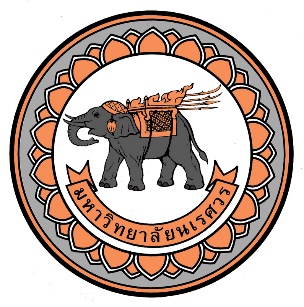 รายงานผลการประเมินการประกันคุณภาพการศึกษาภายใน (CAR)หลักสูตรปรัชญาดุษฎีบัณฑิต สาขาวิชาเอเชียตะวันออกเฉียงใต้ศึกษา โดยภาควิชาประวัติศาสตร์คณะสังคมศาสตร์ มหาวิทยาลัยนเรศวรประจำปีการศึกษา 2559(ข้อมูล 1 สิงหาคม 2559-31 กรกฎาคม 2560)วันที่ประเมินตรวจสอบ 20 กรกฎาคม 2560บทสรุปผู้บริหารโดยคณะกรรมการประเมินประกันคุณภาพการศึกษาภายในหลักสูตรปรัชญาดุษฎีบัณฑิต สาขาวิชาเอเชียตะวันออกเฉียงใต้ศึกษา 		รายงานผลการประเมินคุณภาพการศึกษา  ระดับหลักสูตร ของหลักสูตรปรัชญาดุษฎีบัณฑิตบัณฑิต สาขาวิชาเอเชียตะวันออกเฉียงใต้ศึกษา คณะสังคมศาสตร์ มหาวิทยาลัยนเรศวร ประจำปีการศึกษา 2559  ข้อมูล ณ  วันที่ 1 สิงหาคม 2559 - 31 กรกฎาคม 2560  ฉบับนี้  ได้สะท้อนพัฒนาการในการบริหารจัดการหลักสูตรได้อย่างชัดเจน  มีกระบวนการรับนิสิตที่ชัดเจน และมีการเตรียมความพร้อม วางแผนอนาคตไว้อย่างเหมาะสม มีการสร้างเครือข่ายทางวิชาการ รวมทั้งมีระบบส่งเสริมสนับสนุนการพัฒนาทักษะของนิสิตอย่างรูปธรรม ทำให้ผลการประเมินในทุกตัวบ่งชี้มีพัฒนาการอย่างชัดเจน และมีผลประเมินโดยรวมอยู่ในระดับคุณภาพปานกลาง คะแนน 2.84  โดยตัวบ่งชี้ที่มีได้คะแนน 3 ขึ้นไปมี 6 ตัวบ่งชี้ ได้แก่ ตัวบ่งชี้ที่ 4.2 ตัวบ่งชี้ที่ 3.1, 3.2, 5.1, 5.2, 5.4 		คณะกรรมการประเมินตรวจสอบ  ขอขอบคุณ  คณบดี  ผู้บริหาร หัวหน้าภาควิชา  คณาจารย์ประจำหลักสูตร นิสิต  และผู้มีส่วนเกี่ยวข้องทุกคน  ที่มีส่วนร่วมในกระบวนการประเมินตรวจสอบในครั้งนี้  ทำให้การประเมินตรวจสอบมีประสิทธิภาพและสะท้อนภาพความสำเร็จและให้แนวทางเพื่อการพัฒนาให้มีคุณภาพที่ดีต่อเนื่องต่อไปในอนาคต						                   คณะกรรมการประเมิน								18/สิงหาคม/ 2560รายนามคณะกรรมการประเมินคุณภาพการศึกษาภายใน ระดับหลักสูตรหลักสูตรปรัชญาดุษฎีบัณฑิต สาขาวิชาเอเชียตะวันออกเฉียงใต้ศึกษา1.  รองศาสตราจารย์ รศ.เทียมจันทร์  พานิชผลินไชย	ประธานกรรมการ 
2.  ดร.สุกิจ  ขอเชื้อกลาง  				     กรรมการ 
3.  ผู้ช่วยศาสตราจารย์อำนวย  พิรุณสาร	                          กรรมการ4.  ผศ.ดร.มนตรี  กรรพุมมาลย์          			กรรมการและเลขานุการ               ………………………………………………………………………………………………………………………………….กำหนดการประเมินคุณภาพการศึกษาหลักสูตรปรัชญาดุษฎีบัณฑิต  สาขาวิชาเอเชียตะวันออกเฉียงใต้ศึกษา ประจำปีการศึกษา 2559 วันที่ 18 สิงหาคม พ.ศ. 2560 เวลา 09.00 น. – 17.00 น.ณ ห้องประชุมราชพฤกษ์ 1 ชั้น 2 คณะสังคมศาสตร์ มหาวิทยาลัยนเรศวร	08.00 – 09.00 น.		ลงทะเบียน	09.00 – 09.10 น.		คณบดีคณะสังคมศาสตร์ กล่าวต้อนรับคณะกรรมการประเมิน					หลักสูตร	09.10 – 09.30 น. 		ประธานหลักสูตรนำเสนอผลการดำเนินงาน  	09.30 – 10.00 น.		สัมภาษณ์ ประธานหลักสูตร/คณาจารย์ประจำหลักสูตร 	10.00 – 10.00 น.		สัมภาษณ์นิสิต	10.00 – 12.00 น.		คณะกรรมการดำเนินการตรวจสอบเอกสาร/หลักฐาน 	12.00 – 13.00 น.		รับประทานอาหารกลางวัน	13.00 – 16.00 น.		คณะกรรมการดำเนินการตรวจสอบเอกสาร/หลักฐาน (ต่อ)	16.00 – 17.00 น.		คณะกรรมการรายงานผลการประเมินประกันคุณภาพการศึกษา					ระดับหลักสูตร หมายเหตุ***   กำหนดการเปลี่ยนแปลงได้ตามความเหมาะสม                    รับประทานอาหารว่างระหว่างการตรวจประเมินสารบัญ	เนื้อหา										หน้าที่	   รายงานผลการดำเนินงาน							  	      หมวดที่ 1 ข้อมูลทั่วไป							 5		      หมวดที่ 2 อาจารย์							 12	      หมวดที่ 3 นักศึกษา							 20	      หมวดที่ 4 ข้อมูลการเรียนการสอน						 30	      หมวดที่ 5 การบริหารหลักสูตร						 55	      หมวดที่ 6 สิ่งสนับสนุนการเรียนรู้						 61	      หมวดที่ 7 สิ่งสนับสนุนการเรียนรู้						 62	    สรุปผลประเมินตรวจสอบ							 68	      สรุปผลการประเมินคุณภาพภายใน						 69	      ข้อเสนอแนะจากคณะกรรมการ						 72การรายงานผลการดำเนินงานของหลักสูตรระดับปริญญาเอกสาขาเอเชียตะวันออกเฉียงใต้ศึกษา หลักสูตรใหม่ พ.ศ. 2556คณะสังคมศาสตร์   มหาวิทยาลัยนเรศวรประจำปีการศึกษา 2559 (1 ส.ค. 2559 – 31 ก.ค. 2560)รหัสหลักสูตร 25560201104515หมวดที่ 1	ข้อมูลทั่วไปรหัสหลักสูตร  25560201104515อาจารย์ประจำหลักสูตรอาจารย์ผู้สอนการกำกับให้เป็นไปตามมาตรฐาน ตัวบ่งชี้ที่ 1.1 การบริหารจัดการหลักสูตรตามเกณฑ์มาตรฐานหลักสูตรที่กำหนดโดย สกอ.หมวดที่ 2  อาจารย์ผลที่เกิดกับอาจารย์หมวดที่ 3 นักศึกษาและบัณฑิต    ข้อมูลนักศึกษาข้อมูลประเมินผลกระทบจากปี 2559ปัจจัยที่มีผลกระทบต่อจำนวนนักศึกษา ตามแผนการรับนิสิตของหลักสูตรได้กำหนดไว้ที่ 5 คนต่อปีการศึกษา ปัจจุบันอัตราการรับเข้าของนิสิตยังคงอยู่ตามแผนการรับ นิสิตส่วนใหญ่ที่สมัครเข้ามาเป็นอาจารย์มหาวิทยาลัย หรือทำงานเกี่ยวข้องกับสถาบันการศึกษา ด้วยตลาดการศึกษา หลักสูตรเอเชียตะวันออกเฉียงใต้ศึกษาหรืออาณาบริเวณศึกษา ระดับปริญญาเอก มีเปิดเพียงไม่กี่แห่งในประเทศไทย จึงนับได้ว่าเป็นความได้เปรียบของความต้องการในตลาด แต่ด้วยหลักสูตรมีมาตรฐานของหลักสูตรที่ต้องการผลิตนักวิจัยและนักวิชาการที่สามารถพัฒนาองค์ความรู้ใหม่ ๆ ด้านเอเชียตะวันออกเฉียงใต้ศึกษา ทางหลักสูตรจึงมีความคาดหวังว่า นิสิตที่เข้ามาเรียนจะสามารถลาศึกษาต่อเต็มเวลา แต่ด้วยเงื่อนไขของต้นสังกัดนิสิต ทำให้บางคนไม่สามารถลาเรียนเต็มเวลาได้ จึงได้ทำให้ไม่ได้มาลงทะเบียนเรียนทั้งที่สมัครไว้แล้ว และบางคนมีภาระกิจส่วนตัวค่อนข้างมาก ทำให้ไม่มีเวลามาเรียนและทำตามเงื่อนไขของหลักสูตรได้ ในท้ายที่สุดได้ลาออกไปการรับนักศึกษาปัจจัยที่ส่งผลต่อการสำเร็จการศึกษา แผนการศึกษาของหลักสูตรนี้คือ 3 ปี แต่ในความเป็นจริงเมื่อนิสิตได้สอบผ่านโครงร่าง นิสิตควรมีเวลาอย่างน้อย 1 ปีการศึกษา (12 เดือน) สำหรับการลงเก็บข้อมูลภาคสนาม ส่งผลให้นิสิตต้องพักการศึกษาไป 2 ภาคการศึกษาเป็นอย่างน้อยนิสิตในสาขาวิชาส่วนใหญ่ได้รับทุนสนับสนุนการทำวิทยานิพนธ์จากแหล่งทุน เช่น Asian Graduate Student Fellowships 2017, Asia Research Institute (ARI), Singapore (May – July 2017) ซึ่งแหล่งทุนมีความคาดหวังที่นิสิตจะผลิตผลงานที่มีคุณภาพออกมา ดังนั้น จึงใช้เวลาในการเก็บข้อมูลและผ่านกระบวนการวิพากษ์เพื่อให้งานที่มีคุณภาพ และเพื่อให้หลักสูตรได้รับการยอมรับจากแหล่งทุน ซึ่งจะมีผลให้นิสิตที่ศึกษาในหลักสูตรได้รับทุนอย่างต่อเนื่องนิสิตได้ทำวิจัยในโครงการวิจัย ซึ่งเป็นการพัฒนาทักษะการวิจัยในพื้นที่ศึกษายิ่งขึ้น จึงทำให้มีการใช้เวลาในการศึกษานานขึ้น แต่เป็นการใช้เวลาอย่างมีคุณภาพผลงานของนักศึกษาและผู้สำเร็จการศึกษาในระดับปริญญาเอกที่ได้รับการตีพิมพ์หรือเผยแพร่**ยังไม่มีผู้สำเร็จการศึกษา แต่มีนิสิตไปนำเสนอและตีพิมพ์ผลงานวิชาการหมวดที่ 4 ข้อมูลผลการเรียนรายวิชาของหลักสูตรและคุณภาพการสอนในหลักสูตรข้อมูลผลการเรียนรายวิชาของหลักสูตร  สรุปผลรายวิชาที่เปิดสอนในภาค/ปีการศึกษาภาคเรียนที่ 1 ปีการศึกษา 2559หมายเหตุ รายวิชา 834673-1 วิทยานิพนธ์ 3 มีนิสิตสอบโครงร่าง 3 คน แต่ไม่ผ่านจากมติคณะกรรมการจำนวน 2 คนภาคเรียนที่ 2 ปีการศึกษา 2559คุณภาพหลักสูตร การเรียนการสอน และการประเมินผล- ระบบสาระของรายวิชาในหลักสูตร การวางระบบผู้สอนและกระบวนการจัดการเรียนการสอน การประเมินผู้เรียน ผลการดำเนินงานหลักสูตรตามกรอบมาตรฐานคุณวุฒิระดับอุดมศึกษาแห่งชาติ คำอธิบายตัวบ่งชี้:ผลการดำเนินงานระดับหลักสูตร หมายถึง ร้อยละของผลการดำเนินงานตามตัวบ่งชี้การดำเนินงานตามกรอบมาตรฐานคุณวุฒิระดับอุดมศึกษาที่ปรากฏในหลักสูตร (มคอ.2) หมวดที่ 7 ข้อ 7 ที่แต่ละหลักสูตรดำเนินงานได้ในแต่ละปีการศึกษา อาจารย์ประจำหลักสูตรจะเป็นผู้รายงานผลการดำเนินงานประจำปีในแบบรายงานผลการดำเนินการของหลักสูตร (มคอ.7)เกณฑ์การประเมิน:	มีการดำเนินงานน้อยกว่าร้อยละ 80 ของตัวบ่งชี้ผลการดำเนินงานที่ระบุไว้ 	= 0	มีการดำเนินงานร้อยละ 80 ของตัวบ่งชี้ผลการดำเนินงานที่ระบุไว้ 		= 3.50	มีการดำเนินงานร้อยละ 80.01 – 89.99 ของตัวบ่งชี้ผลการดำเนินงานที่ระบุไว้ = 4.00	มีการดำเนินงานร้อยละ 90.00 – 94.99 ของตัวบ่งชี้ผลการดำเนินงานที่ระบุไว้ = 4.50	มีการดำเนินงานร้อยละ 95.00 – 99.99 ของตัวบ่งชี้ผลการดำเนินงานที่ระบุไว้ = 4.75	มีการดำเนินงานร้อยละ 100 ของตัวบ่งชี้ผลการดำเนินงานที่ระบุไว้ 		= 5การวิเคราะห์รายวิชาที่มีผลการเรียนไม่ปกติไม่พบรายวิชาที่มีผลการเรียนผิดปกติการเปิดรายวิชาในภาคหรือปีการศึกษา รายวิชาที่ไม่ได้เปิดสอนตามแผนการศึกษา และเหตุผลที่ไม่ได้เปิดสอนไม่พบรายวิชาที่สอนเนื้อหาไม่ครบในปีการศึกษาไม่พบคุณภาพการสอนการประเมินรายวิชาที่เปิดสอนในปีที่รายงานรายวิชาที่มีการประเมินคุณภาพการสอน และแผนการปรับปรุงจากผลการประเมินผลการประเมินคุณภาพการสอนโดยรวมประสิทธิผลของกลยุทธ์การสอน การปฐมนิเทศอาจารย์ใหม่	การปฐมนิเทศเพื่อชี้แจงหลักสูตร 		 มี		 ไม่มี	จำนวนวนอาจารย์ใหม่..........ไม่มี................................... จำนวนอาจารย์ที่เข้าร่วมปฐมนิเทศกิจกรรมการพัฒนาวิชาชีพของอาจารย์และบุคลากรสายสนับสนุนหมวด 5 การบริหารหลักสูตร การบริหารหลักสูตรสิ่งสนับสนุนการเรียนรู้หมวดที่ 6 ข้อคิดเห็น และข้อเสนอแนะเกี่ยวกับคุณภาพหลักสูตรจากผู้ประเมินสรุปการประเมินหลักสูตรการประเมินจากผู้ที่สำเร็จการศึกษา (รายงานตามปีที่สำรวจ) วันที่สำรวจ …………………………………………….การประเมินจากผู้มีส่วนเกี่ยวข้อง (ผู้ใช้บัณฑิต)หมวดที่ 7 แผนการดำเนินการเพื่อพัฒนาหลักสูตรความก้าวหน้าของการดำเนินงานตามแผนที่เสนอในรายงานของปีที่ผ่านมาข้อเสนอในการพัฒนาหลักสูตร1. ข้อเสนอในการปรับโครงสร้างหลักสูตร (จำนวนหน่วยกิต รายวิชาแกน รายวิชาเลือกฯ)ในส่วนโครงสร้างหลักสูตร ได้มีการเสนอดังต่อไปนี้1) ปรับรายวิชาสถานภาพองค์ความรู้ฯ มาอยู่ในกลุ่มวิชาบังคับไม่นับหน่วยกิต และเพิ่มการศึกษาดูงานในรายวิชานี้ด้วย2) เปิดให้มีการเสนอรายวิชาเลือกใหม่ ๆ เข้ามาเพิ่มที่มีความทันสมัยและทันต่อสภาวการณ์ในเอเชียตะวันออกเฉียงใต้ รวมถึงพิจารณาประเด็นที่เกี่ยวข้องและสัมพันธ์กับประชาคมอาเซียน2. กิจกรรมการพัฒนาคณาจารย์และบุคลากรสายสนับสนุน          	คณะและภาควิชามีงบประมาณสนับสนุนให้อาจารย์และบุคลากรในการพัฒนาด้านวิชาการ เช่น ไปร่วมประชุมทางวิชาการ หรือส่งเสริมให้เข้าร่วมอบรมสัมมนาเพื่อพัฒนาทักษะและความรู้ในงานที่เกี่ยวข้องกับการพัฒนาหลักสูตรและการประกันคุณภาพแผนปฏิบัติการใหม่สำหรับปีการศึกษา 2559ทางหลักสูตรได้จัดทำแผนปฏิบัติการสำหรับปีการศึกษา 2559 (เดือนสิงหาคม 2559 จนถึงเดือนกรกฏาคม 2560)  เพื่อเน้นส่งเสริมความเข้มแข็งทางวิชาการและส่งเสริมทักษะวิชาการเพื่อพัฒนาโครงร่างวิทยานิพนธ์ ตามงบประมาณที่ได้รับจัดสรรจากภาควิชาแบบรับรองความถูกต้องสมบูรณ์ของข้อมูลขอรับรองว่าข้อมูลที่นำเสนอในรายงานฉบับนี้ได้มีการดำเนินการจริง  1. เป็นอาจารย์ประจำหลักสูตรนี้เพียงหลักสูตรเดียว โดยไม่ได้ประจำหลักสูตรอื่น ๆ อีก   2. มีประสบการณ์ผลงานวิจัย 
        (ระบุชื่อเจ้าของผลงาน  ชื่อผลงาน  ปีที่พิมพ์และแหล่งตีพิมพ์เผยแพร่ผลงาน)	อาจารย์ประจำหลักสูตรคนที่หนึ่ง ผู้ช่วยศาสตราจารย์ ดร.มนตรี กรรพุมมาลย์สฤษดิ์ ผาอาจ และมนตรี กรรพุมมาลย์. 2559. “พลวัตการจัดการทุนทางสังคมในชุมชนต่างศาสนา: กรณีศึกษาชุมชนตำบลทรายขาว ตำบลโคกโพธิ์ จังหวัดปัตตานี” วารสารพัฒนาสังคม (สถาบันบัณฑิตพัฒนบริหารศาสตร์) 18(1) หน้า 61-84 มนตรี กรรพุมมาลย์ นิตยา ค้อไผ่ นิสาพร วัฒนศัพท์และภูฟ้า เสวกพนธ์. 2559. “การพัฒนาศักยภาพศูนย์พัฒฯเด็กเล็ก สังกัดองค์กรปกครองส่วนท้องถิ่นในจังหวัดกาฬสินธุ์ โดยกระบวนการมีส่วนร่วม” วารสารอารยธรรมศึกษา โขง-สาละวิน ปีที่ 9 ฉบับที่ 2 กค-ธค หน้า 149-175ชาญวิทย์ วสยางกูร และมนตรี กรรพุมมาลย์. 2559. “The Model of Cultural Based Tourism Management in Urban Community: A Case Study of Thai-Vietnamese Community in Mukdahan Province, Thailand” วารสารอารยธรรมโขง-สาละวิน ปีที่ 7 ฉบับที่ 1	อาจารย์ประจำหลักสูตรคนที่สอง ผู้ช่วยศาสตราจารย์ ดร.ทวีศักดิ์ เผือกสม       Davisakd Puaksom, “Review: Cleanliness and culture: Indonesian histories, Edited by Kees van Dijk and Jean Gelman Taylor (KITLV Press, 2011); Consoling ghosts: Stories of medicine and mourning from Southeast Asians in exile, By Jean M. Langford (University of Minnesota Press, 2013); Global movements, local concerns: Medicine and health in Southeast Asia, Edited by Laurence Monnais and Harold J. Cook (NUS Press, 2012),” Journal of Southeast Asian Studies, Vol.46, No.1 (February 2015): 147-150.	       สิริฉัตร รักการและทวีศักดิ์ เผือกสม, “ประวัติศาสตร์นิพนธ์ฟิลิปปินส์: จากยุคอาณานิคมถึงยุคหลังอาณานิคม,” วารสารสงขลานครินทร์ ฉบับสังคมศาสตร์และมนุษยศาสตร์, ปีที่ 21 ฉบับที่ 3 (กรกฎาคม-กันยายน 2558): 177-230.	       ทวีศักดิ์ เผือกสม, “บทสวดมหาการุณกับการปฏิวัติฟิลิปปินส์: ประวัติศาสตร์จากมุมมองของคนชั้นล่างของเรย์ อิเลโต้,” ในเอกสารการประชุมเวทีวิจัยมนุษยศาสตร์ไทย ครั้งที่ 9 เรื่อง "ปัญญาชน ศิลธรรม และภาวะสมัยใหม: เสียงของมนุษยศาสตร์ในเอเชียตะวันออกเฉียงใต้?" " ณ มหาวิทยาลัยนเรศวร, 27-28 สิงหาคม 2558: ชุมทางอินโดจีน: เอเชียตะวันออกเฉียงใต้ปริทัศน์ (ฉบับพิเศษ), ปีที่ 4 ฉบับที่ 7 (มิถุนายน-ธันวาคม 2558): 243-262.       ทวีศักดิ์ เผือกสม, “วีรบุรุษไพร่แดงในชวา,” น.353-382, ใน เจ้าพ่อ ประวัติศาสตร์ จอมขมังเวทย์, บรรณาธิการโดย ธนาพล ลิ่มอภิชาตและสุวิมล รุ่งเจริญ (กรุงเทพฯ: สำนักพิมพ์ศยามปริทัศน์, 2558).       ทวีศักดิ์ เผือกสม, “ภูมิทัศน์ประวัติศาสตร์การแพทย์และการแพทย์พื้นบ้านในอินโดนีเซีย,” น.35-66, ใน วัฒนธรรมสุขภาพในสังคมอาเซียน, บก. โกมาตร จึงเสถียรทรัพย์ และคณะ (นนทบุรี: สุขศาลา, สำนักวิจัยสังคมและสุขภาพ (สวสส.), 2558).       (หัวหน้าชุดโครงการ) “ภูมิทัศน์ทางปัญญาแห่งประชาคมอาเซียน: เรียนรู้เพื่อร่วมเดินไปข้างหน้าด้วยกัน” (สำนักงานกองทุนสนับสนุนการวิจัย - สกว.)อาจารย์ประจำหลักสูตรคนที่สาม  ผู้ช่วยศาสตราจารย์ ดร.บุณยสฤษฎ์ อเนกสุข  บุณยสฤษฎ์ อเนกสุข และวศิน ปัญญาวุธตระกูล. 2559. “พลวัตของจุดหมายทางการท่องเที่ยวในจังหวัดพิษณุโลกระหว่างปีพ.ศ. 2500-2550”. วารสารศิลปศาสตร์ มหาวิทยาลัยธรรมศาสตร์. ปีที่ 16 ฉบับที่ 1 (เดือนมกราคม - มิถุนายน 2559).   บุณยสฤษฎ์ อเนกสุข. 2558. ยล เยี่ยม เยือน เหย้า: แนวคิดและทฤษฎีว่าด้วยการท่องเที่ยวเชิงวัฒนธรรม. พิษณุโลก: สำนักพิมพ์มหาวิทยาลัยนเรศวร.		  บุณยสฤษฎ์ อเนกสุข และวศิน ปัญญาวุธตระกูล. 2558. พิศ'โลก เมื่อแรกเที่ยว: พัฒนาการการท่องเที่ยวจังหวัดพิษณุโลก. กรุงเทพฯ: สำนักงานประสานงานวิจัยและพัฒนาเฉพาะพื้นที่ภาคเหนือตอนล่าง, สำนักงานกองทุนสนับสนุนการวิจัยและมหาวิทยาลัยนเรศวร. อาจารย์ประจำหลักสูตรคนที่สี่ อ.ดร.อุดมพร ธีระวิริยะกุล      อุดมพร ธีระวิริยะกุล. 2559. แนวทางการสร้างชาติ: เชื้อชาติ ศาสนา และความเชื่อกับการสร้างอัตลักษณ์: อินโดนีเซีย, วารสารสมาคมประวัติศาสตร์ฯ, ฉบับที่ 38 (2559): 67-100.      สมลักษณ์ ศรีราม และอุดมพร ธีระวิริยะกุล. 2559. “สมเด็จฮุนเซนกับการครองอำนาจนำทางการเมืองในกัมพูชา” วารสารศิลปศาสตร์มหาวิทยาลัยแม่โจ้, ปีที่ 4, ฉบับที่ 2 (กรกฏาคม-ธันวาคม 2559): 94-112.    Teeraviriyakul, Udomporn. 2016.  “Bangkok: From an Antique to a Modern City” in Sites of Modernity: Asian Cities in the Transitory Moments of Trade, Colonialism, and Nationalism. Wongsurawat, Wasana (Ed.). vol.1, 2016 (Springer Berlin Heidelberg): 119-136.  http://link.springer.com/book/10.1007%2F978-3-662-45726-9อุดมพร ธีระวิริยะกุล. “โครงการศึกษาประวัติศาสตร์ชุมชน: ชุมชนคอนสาร จังหวัดชัยภูมิ” ภายใต้โครงการอนุรักษ์พันธุกรรมพืชอันเนื่องมาจากพระราชดำริ สมเด็จพระเทพรัตนราชสุดาฯ สยามบรมราชกุมารี พื้นที่เขื่อนจุฬาภรณ์ จังหวัดชัยภูมิ (มหาวิทยาลัยนเรศวร) เริ่มดำเนินการเดือนตุลาคม 2559 สิ้นสุดเดือนกันยายน 2560		อาจารย์ประจำหลักสูตรคนที่ห้า อ.ดร.กรรณิการ์ สาตรปรุง       กรรณิการ์  สาตรปรุง. “รักโรแมนติก: เสรีภาพและความเท่าเทียมกันในนวนิยายที่ถูกนำมาผลิตใหม่ในรูปแบบละครช่องฟรีทีวีระหว่าง พ.ศ. 2555-2557” ใน โครงการวิจัยเรื่อง “เมื่อฟ้าสีทองผ่องอำไพ : การศึกษามโนทัศน์เรื่องอิสระเสรีและความเสมอภาคกับการเปลี่ยนแปลงของค่านิยมหลักในสังคมไทย”, ได้รับทุนสนับสนุนจาก สกว. (กำลังดำเนินงานระหว่าง 2558-2560)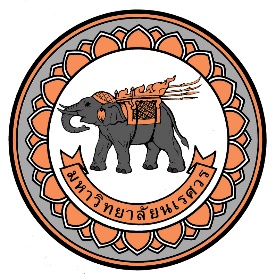 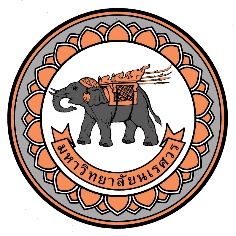 รายงานผลการประเมินคุณภาพการศึกษา  ระดับหลักสูตรหลักสูตรปรัชญาดุษฎีบัณฑิต สาขาวิชาเอเชียตะวันออกเฉียงใต้ศึกษาคณะสังคมศาสตร์ มหาวิทยาลัยนเรศวรประจำปีการศึกษา 2559   ผลการประเมินตามตัวบ่งชี้ ตารางการวิเคราะห์คุณภาพการศึกษาภายใน ระดับหลักสูตรหลักสูตรปรัชญาดุษฎีบัณฑิต สาขาวิชาเอเชียตะวันออกเฉียงใต้ศึกษา(กรุณาระบุผลคะแนนประเมินตามตัวบ่งชี้ที่ปรากฏในช่อง I P O)ข้อเสนอแนะจากคณะกรรมการองคศ์ประกอบที่ 31. ควรมีการกำหนดทักษะ/ศักยภาพในศตวรรษที21ที่จำเป็นของนิสิตในหลักสูตร ทั้งนี้เพื่อจัดทำแผน/โครงการพัฒนานิสิตได้ตรงกับทักษะ/ศักยภาพที่กำหนดไว้ควรมีการทบทวนกระบวนการเพื่อรับนิสิตให้เป็นไปตามแผน เช่น การประชาสัมพันธ์เชิงรุกไปยังกลุ่มเป้าหมาย องค์ประกอบที่ 41. ควรมีการสังเคราะห์ ID  Plan ของอาจารย์ในหลักสูตรเพื่อจัดทำเป็นแผนพัฒนาอาจารย์ของหลักสูตรที่ทำให้หลักสูตรสามารถพัฒนาและติดตามผลการพัฒนาได้อย่างเป็นรูปธรรมทั้งการพัฒนาเชิงวิชาการและการเข้าสู่ตำแหน่งทางวิชาการองค์ประกอบที่ 51. ควรมีการกำหนดวิธีการทวนสอบผลสัมฤทธิ์เพิ่มเติม นอกเหนือจากการประเมินจากแบบสอบถาม เช่น การคัดเลือกรายวิชาที่จะทวนสอบผลสัมฤทธิ์แต่ละปี  การแต่งตั้งคณะกรรมการทวนสอบผลสัมฤทธิ์ การให้นิสิตเข้ามามีส่วนร่วมในการทวนสอบ2. ควรมีการทบทวนกระบวนการการประเมินผลการเรียนของนิสิตว่าสอดคล้องกับการกำหนดสัดส่วนในการให้คะแนนที่กำหนดไว้หรือไม่ และพิจารณาการให้เกรดในแต่ละรายวิชา3. ควรมีการศึกษาปัญหาการทำวิทยานิพนธ์นิสิตในระดับปริญญาเอก และควรนำผลจากการประเมินรายวิชาวิทยานิพนธ์ในแต่ละรายวิชามาพิจารณาเพื่อวางแผนให้นิสิตสามารถดำเนินการทำวิทยานิพนธ์เป็นไปตามรายวิชา ทั้งนี้ เพื่อให้นิสิตสามารถสำเร็จการศึกษาตามที่กำหนดควรมีการศึกษาสัมฤทธิผลการเรียนของนิสิตที่มีแผนการเรียนรายวิชากับนิสิตที่มีแผนการเรียนแบบทำวิทยานิพนธ์ ทั้งนี้เพื่อนำมาใช้ในการวางแผนการรับนิสิตองค์ประกอบที่ 61. ควรมีการทบทวนการมีส่วนร่วมในการหาสิ่งสนับสนุนที่เอื้อต่อการเรียนรู้เพิ่มขึ้น ทั้งนี้เพื่อหลักสูตรจะได้นำมาวางแผนในการหาสิ่งสนับสนุนที่เพียงพอและจำเป็นต่อการเรียนรู้ของนิสิตมคอ 2ปัจจุบันคุณวุฒิหมายเหตุรองศาสตราจารย์ ดร.จิราภรณ์ สถาปนะวรรธนะผู้ช่วยศาสตราจารย์ ดร.มนตรี กรรพุมมาลย์ร.บ.M.S. (Rural Development Planning Asian Institute of Technology)  Ph.D. (Sociology)  คงเดิม  ปรับเปลี่ยน (มีผลตั้งแต่เดือนมกราคม 2559)ผู้ช่วยศาสตราจารย์ ดร.ทวีศักดิ์ เผือกสมผู้ช่วยศาสตราจารย์ดร.ทวีศักดิ์ เผือกสมว.บ. อ.ม. (ประวัติศาสตร์)Ph.D. (Southeast Asian Studies)  คงเดิม ปรับเปลี่ยน ผู้ช่วยศาสตราจารย์ ดร.บุณยสฤษฎ์ อเนกสุขผู้ช่วยศาสตราจารย์ดร.บุณยสฤษฎ์ อเนกสุขศศ.บ. (ประวัติศาสตร์)ปร.ด. (ไทศึกษา) คงเดิม  รอการปรับเปลี่ยน (เสียชีวิตเมื่อเดือนมีนาคม 2560)ผู้ช่วยศาสตราจารย์ดร.วศิน ปัญญาวุธตระกูลดร.กรรณิการ์ สาตรปรุงอ.บ. (ภาษาอังกฤษ) อ.ม (ประวัติศาสตร์)Ph.D. (Indonesian Studies) คงเดิม  ปรับเปลี่ยน (มีผลตั้งแต่เดือนมกราคม 2559)ดร.อุดมพร ธีระวิริยะกุลดร.อุดมพร ธีระวิริยะกุลศศ.บ. (ประวัติศาสตร์)ศศ.ม. (ประวัติศาสตร์)Ph.D. (Thai Studies)  คงเดิม ปรับเปลี่ยน ชื่อ-สกุลคุณวุฒิงานวิจัยในรอบ 5 ปี (พ.ศ.2555-2557)รองศาสตราจารย์ ดร.พัชรินทร์  สิรสุนทรPh.D (Social Planning and Rural Development)พัชรินทร์ สิรสุนทร, 2558, "การจัดการความรู้แบบมีส่วนร่วมเพื่อพัฒนานวัตกรรมทางสังคมเพื่อการเรียนรู้วัฒนธรรมมอญ กรณีศึกษาชุมชนบางกระดี่ กรุงเทพมหานคร ประเทศไทย".พัชรินทร์ สิรสุนทร, 2558, "สถานการณ์และสุขภาวะทางเพศของหญิงขายบริการทางเพศ : กรณีศึกษาหญิงข้ามเพศ ในเขตเมืองพิษณุโลก ประเทศไทย".ผู้ช่วยศาสตราจารย์ ดร.มนตรี  กรรพุมมาลย์Ph.D (Sociology)มนตรี กรรพุมมาลย์. 2557. กระบวนการและเทคนิคการทำงานพัฒนา. เอกสารคำสอน ภาควิชาสังคมวิทยาและมานุษยวิทยา มหาวิทยาลัยนเรศวร.มนตรี กรรพุมมาลย์. 2556. “การพัฒนาชุมชนต้นแบบในการจัดสวัสดิการสังคมชุมชนแบบมีส่วนร่วมในจังหวัดพิษณุโลก.” ทุนวิจัยจากโครงการบริการวิชาการแก่สังคม มหาวิทยาลัยนเรศวร. ผู้ช่วยศาสตราจารย์ ดร.ทวีศักดิ์  เผือกสมPh.D (Southeast Asian Studies)ทวีศักดิ์ เผือกสม. 2560. เรย์นัลโด อิเลโต้: มวลชนคนชั้นล่าง ประวัติศาสตร์แห่งชาติ และความรู้แบบอาณานิคม กรุงเทพฯ: สนพ.สมมติ.ทวีศักดิ์ เผือกสม. 2560. วงศาวิทยาของอิเหนา: ปัญหาเรื่องลิ้น ความลื่นไหลของสัญญะ และการสืบหาอารยธรรมปันหยี. กรุงเทพฯ: สนพ.ยิปซี.ทวีศักดิ์ เผือกสม. 2560. วีรบุรุษไพร่ชวา: รัฐมุสลิม สภานักบุญ และผู้มีกำเนิดจากไส้เดือนดิน. กรุงเทพฯ: สนพ.ยิปซี.ผู้ช่วยศาสตราจารย์ ดร.บุณยสฤษฎ์  อเนกสุขปร.ด. (ไทศึกษา)บุณยสฤษฎ์  อเนกสุข. 2558. ยล เยี่ยม เยือน เหย้า: แนวคิดและทฤษฎีว่าด้วยการท่องเที่ยวเชิงวัฒนธรรม”. พิษณุโลก: สำนักพิมพ์มหาวิทยาลัยนเรศวร.ผู้ช่วยศาสตราจารย์ ดร.อัจฉริยา  ชูวงศ์เลิศปร.ด. (สังคมศาสตร์)อัจฉริยา ชูวงศ์เลิศ, 2558, "การต่อรองกับความแตกต่าง: พลวัตของการเมืองเชิงวัฒนธรรมของคนไทในภาคกลางตอนของเวียดนาม"อัจฉริยา ชูวงศ์เลิศ, 2558, "การประกอบสร้างความเป็นคนไทในภาคเหนือตอนกลางของเวียดนาม ในศตวรรษที่ 14 - ก่อนยุคสังคมนิยมเวียดนาม". ผู้ช่วยศาสตราจารย์ ดร.วศิน  ปัญญาวุธตระกูลศศ.ด. (พัฒนาสังคม)วศิน ปัญญาวุธตระกูล, เดชา ดีผดุง, ชฎา ณรงค์ฤทธิ์, 2557, "ภูมิทัศน์วัฒนธรรมพระราชวังจันทน์เพื่อการจัดการการใช้ที่ดินราชพัสดุเมืองเก่าพิษณุโลก".วศิน ปัญญาวุธตระกูล, 2557, "การพัฒนารูปแบบและผลิตภัณฑ์ทางการท่องเที่ยวในจังหวัดพิษณุโลกเพื่อรองรับนักท่องเที่ยวชาวไทยและนักท่องเที่ยวในกลุ่มอาเซียน".ดร.อุดมพร  ธีระวิริยะกุลPh.D. (Thai Studies)อุดมพร ธีระวิริยะกุล. 2558. สารานุกรมประวัติศาสตร์ประเทศเพื่อนบ้านในอาเซียน ฉบับราชบัณฑิตยสภา. พิมพ์ครั้งที่ 1. กรุงเทพฯ: สำนักงานราชบัณฑิตยสภา.  หน้า 63-93.อุดมพร ธีระวิริยะกุล (นักวิจัยร่วม). 2559. รายงานฉบับสมบูรณ์ “การประเมินผลโครงการพัฒนาและรณรงค์การใช้หญ้าแฝกอันเนื่องมาจากพระราชดำริ” (สำนักงานคณะกรรมการพิเศษเพื่อประสานงานโครงการอันเนื่องมาจากพระราชดำริ – สำนักงาน กปร.)อุดมพร ธีระวิริยะกุล. 2559. โครงการพัฒนาศักยภาพเครือข่ายสุขภาพระดับอำเภอเพื่อมุ่งสู่อำเภอสร้างเสริมสุขภาพ (24DHS) อำเภอวชิรบารมี จังหวัดพิจิตร (สำนักงานกองทุนสนับสนุนการสร้างเสริมสุขภาพ - สสส. )ดร.กรรณิการ์  สาตรปรุงPh.D. (Indonesian Studies)กรรณิการ์ สาตรปรุง. 2559. “รักโรแมนติก: เสรีภาพและความเท่าเทียมกันในนวนิยายที่ถูกนำมาผลิตใหม่ในรูปแบบละครช่องฟรีทีวีระหว่างพ.ศ. 2555-2557.” โครงการวิจัยในโครงการวิจัยเรื่อง “เมื่อฟ้าสีทองผ่องอำไพ: การศึกษาอิสระเสรีและความเสมอภาคกับการเปลี่ยนแปลงของค่านิยมหลักในสังคมไทย” โดยทุนสนับสนุนของสำนักงานกองทุนสนับสนุนการวิจัย.ดร.อาทิตย์  พงษ์พานิชPh.D. (Southeast Asian Studies) อาทิตย์ พงษ์พานิช."Queering" Thai Musculinities and Sexualities in Phi Mak Phra Khanongวารสารสังคมศาสตร์ มหาวิทยาลัยนเรศวร Vol 12 No 1 เดือน มกราคม-มิถุนายน 2559, หน้า 101-123ผู้ช่วยศาสตราจารย์ดร.วัชรพล พุทธรักษาPh.D. (PS)วัชรพล พุทธรักษา, 2558, “พลังเก่ากำลังสลายแต่พลังใหม่ไม่กำเนิด:วิกฤติการณ์เชิงโครงสร้าง กลุ่มพลังงานทางสังคมและรัฐไทย ระหว่างปี 2540-2553” ดร.ฐานิดา บุญวรรโณPh.D. (Anthropology)ฐานิดา บุญวรรโณ, 2558, “เมื่อภาวะทันสมัยกระทบกับจริยธรรมของนักชาติพันธุ์วรรณา: จอร์จ กองโดมินาส กับ บทเรียนจากพวกเรากนิป่า (Nous avons mangé la forêt)”.ผู้ช่วยศาสตราจารย์ ดร.นิติ ภวัครพันธุ์Ph.D. (Anthropology)นิติ ภวัครพันธุ์.  2558.  เรื่องเล่าเมืองไต : พลวัตของเมืองชายแดนไทย-พม่า.  พิมพ์ครั้งที่ 1.  : ศูนย์อาเซียนศึกษา มหาวิทยาลัยเชียงใหม่.นิติ ภวัครพันธุ์.  2558.  ชวนถก ชาติและชาติพันธ์.  พิมพ์ครั้งที่ 1.  กรุงเทพฯ : ศยาม.ผู้ช่วยศาสตราจารย์ดร.วิลลา วิลัยทองPh.D. (History)วิลลา วิลัยทอง, 2556,  "ทัณฑะกาล" ของจิตร ภูมิศักดิ์และผู้ต้องขังการเมือง”.ข้อเกณฑ์การประเมินผลการดำเนินงาน1จำนวนอาจารย์ประจำหลักสูตรหลักสูตรศิลปศาสตรมหาบัณฑิต สาขาวิชาเอเชียตะวันออกเฉียงใต้ศึกษา หลักสูตรใหม่ พ.ศ.2556 ในรอบปีการศึกษา 2559 มีอาจารย์ประจำหลักสูตรจำนวน 5 คน ได้แก่ผู้ช่วยศาสตราจารย์ ดร.มนตรี กรรพุมมาลย์ผู้ช่วยศาสตราจารย์ ดร.ทวีศักดิ์ เผือกสมผู้ช่วยศาสตราจารย์ ดร.บุณยสฤษฎ์ อเนกสุขดร.กรรณิการณ์ สาตรปรุงดร.อุดมพร ธีระวิริยะกุลในระหว่างรอบปีการประเมิน 2559 (เดือนมีนาคม 2560)  ผู้ช่วยศาสตราจารย์ ดร.บุณยสฤษฎ์ อเนกสุข ได้เสียชีวิตลงอย่างกระทันหัน ซึ่งในขณะนี้ทางหลักสูตรฯ ได้ดำเนินการเพื่อขออนุมัติเพิ่มอาจารย์ประจำหลักสูตรทดแทนตั้งแต่เดือนกรกฏาคม 2560 (เอกสาร สมศ.08)2คุณสมบัติของอาจารย์ประจำหลักสูตรอาจารย์ประจำหลักสูตรมีคุณวุฒิระดับปริญญาเอกหรือเทียบเท่าในสาขาที่ตรงหรือสัมพันธ์กับสาขาวิชาที่เปิดสอน จำนวน 5 คน3คุณสมบัติของอาจารย์ผู้รับผิดชอบหลักสูตรอาจารย์ประจำหลักสูตรมีคุณวุฒิระดับปริญญาเอกหรือเทียบเท่าในสาขาที่ตรงหรือสัมพันธ์กับสาขาวิชาที่เปิดสอน จำนวน 5 คน4คุณสมบัติของอาจารย์ผู้สอนอาจารย์ประจำหรือผู้ทรงคุณวุฒิภายนอกสถาบันจำนวน ...5...... คน มีคุณสมบัติ ดังนี้มีคุณวุฒิไม่ต่ำกว่าปริญญาโทหรือดำรงตำแหน่งผู้ช่วยศาสตราจารย์ในสาขาที่ตรงหรือสัมพันธ์กับสาขาวิชาที่เปิดสอนจำนวน ...5...... คน และมีประสบการณ์ด้านการสอน จำนวน ...5.... คน และมีประสบการณ์ในการทำวิจัยในรอบ 5 ปีย้อนหลังที่ไม่ใช่ส่วนหนึ่งของการศึกษาเพื่อรับปริญญา จำนวน ..5.... คน5คุณสมบัติของอาจารย์ที่ปรึกษาวิทยานิพนธ์หลักอาจารย์ประจำ จำนวน ...5.... คน มีคุณสมบัติ ดังนี้มีคุณวุฒิไม่ต่ำกว่าปริญญาเอกหรือดำรงตำแหน่งรองศาสตราจารย์ในสาขาที่ตรงหรือสัมพันธ์กับสาขาวิชา จำนวน ..5.... คน และมีประสบการณ์วิจัยที่ไม่ใช่ส่วนหนึ่งของการศึกษาเพื่อรับปริญญา จำนวน ...5.... คน6คุณสมบัติของอาจารย์ที่ปรึกษาวิทยานิพนธ์ร่วมอาจารย์ประจำหรือผู้ทรงคุณวุฒิภายนอกสถาบัน จำนวน ..5..... คน มีคุณสมบัติ ดังนี้มีคุณวุฒิไม่ต่ำกว่าปริญญาเอกหรือดำรงตำแหน่งรองศาสตราจารย์ในสาขาที่ตรงหรือสัมพันธ์กับสาขาวิชา จำนวน ..5.... คน และมีประสบการณ์วิจัยที่ไม่ใช่ส่วนหนึ่งของการศึกษาเพื่อรับปริญญา จำนวน ..5..... คน7คุณสมบัติของอาจารย์ผู้สอบวิทยานิพนธ์  อาจารย์ประจำหรือผู้ทรงคุณวุฒิจากภายนอกสถาบัน จำนวน ..5..... คน มีคุณสมบัติ ดังนี้มีคุณวุฒิไม่ต่ำกว่าปริญญาเอกหรือดำรงตำแหน่งรองศาสตราจารย์ในสาขาที่ตรงหรือสัมพันธ์กับสาขาวิชา จำนวน ..5.... คน และมีประสบการณ์วิจัยที่ไม่ใช่ส่วนหนึ่งของการศึกษาเพื่อรับปริญญา จำนวน ...5.... คน8การตีพิมพ์เผยแพร่ผลงานของผู้สำเร็จการศึกษาในปีการศึกษา 2559 ยังไม่มีนิสิตจบการศึกษา9ภาระงานอาจารย์ที่ปรึกษาวิทยานิพนธ์ในระดับบัณฑิตศึกษาอาจารย์ที่ปรึกษาวิทยานิพนธ์จำนวน ..5..... คน นิสิตที่สังกัด จำนวน .20.... คน คิดเป็นสัดส่วนโดยเฉลี่ยอาจารย์ที่ปรึกษาวิทยานิพนธ์ 1 คนต่อนิสิต ...4.... คน10อาจารย์ที่ปรึกษาวิทยานิพนธ์ในระดับบัณฑิตศึกษามีผลงานวิจัยอย่างต่อเนื่องและสม่ำเสมออาจารย์ที่ปรึกษาวิทยานิพนธ์ในระดับบัณฑิตศึกษาของหลักสูตรจำนวน ..5.... คน มีผลงานวิจัยเผยแพร่ในช่วงระหว่าง 1 มกราคม 2555 – 31 ธันวาคม 2559 จำนวน ...5..... คน11การปรับปรุงหลักสูตรตามรอบระยะเวลาที่กำหนดหลักสูตรปรัชญาดุษฎีบัณฑิต สาขาวิชาเอเชียตะวันออกเฉียงใต้ หลักสูตรใหม่ พ.ศ.2556 ได้พัฒนาหลักสูตรปรัชญาดุษฎีบัณฑิต สาขาวิชาเอเชียตะวันออกเฉียงใต้ หลักสูตรปรับปรุง พ.ศ.2561 โดยเริ่มปรับปรุงตั้งแต่เดือนตุลาคม 2559 และคาดว่าจะดำเนินการเพื่อขอความเห็นชอบจากสภามหาวิทยาลัยและเปิดใช้งานได้ภายในปีการศึกษา 2561 12การดำเนินงานให้เป็นไปตาม
ตัวบ่งชี้ผลการดำเนินงานเพื่อการประกันคุณภาพหลักสูตรและการเรียนการสอนตามกรอบมาตรฐานมีการดำเนินงานตามตัวบ่งชี้ผลการดำเนินงานครบ 5 ข้อแรกตามที่กำหนดไว้ในหลักสูตร (มคอ 2) ดังนี้  อาจารย์ประจำหลักสูตรอย่างน้อยร้อยละ 80 มีส่วนร่วมในการประชุมเพื่อวางแผน ติดตาม และ ทบทวนการดำเนินงานหลักสูตร  มีรายละเอียดของหลักสูตร ตามแบบ มคอ.2 ที่สอดคล้องกับกรอบมาตรฐานคุณวุฒิแห่งชาติ หรือ มาตรฐานคุณวุฒิสาขา/สาขาวิชา (ถ้ามี)   มีรายละเอียดของรายวิชา และรายละเอียดของประสบการณ์ภาคสนาม (ถ้ามี) ตามแบบ มคอ.3 และ มคอ.4 อย่างน้อยก่อนการเปิดสอนในแต่ละภาคการศึกษาให้ครบทุกรายวิชา  จัดทำรายงานผลการดำเนินการของรายวิชา และรายงานผลการดำเนินการของประสบการณ์ ภาคสนาม (ถ้ามี) ตามแบบ มคอ.5 และ มคอ.6 ภายใน 30 วัน หลังสิ้นสุดภาคการศึกษาที่เปิดสอนให้ ครบทุกรายวิชา  จัดทำรายงานผลการดำเนินการของหลักสูตร ตามแบบ มคอ.7 ภายใน 60 วัน หลังสิ้นสุดปีการศึกษาตัวบ่งชี้การดำเนินงานระหว่าง ส.ค.2559 – ก.ค.25604.1 การบริหารและพัฒนาอาจารย์เป้าหมายเชิงปริมาณ-อาจารย์ประจำหลักสูตรครบ 5 คน โดยมีความพึงพอใจไม่ต่ำกว่า 3 คะแนนจาก 5 คะแนนเป้าหมายเชิงคุณภาพ-มีแผนอัตรากำลังระยะยาวทั้งในด้านการบริหารและกาพัฒนาอาจารย์-มีการส่งเสริมให้ได้รับการอบรมและพัฒนาด้านคุณวุฒิและตำแหน่งวิชาการ-มีการเสริมสร้างบรรยากาศทางวิชาการและมีการทำวิจัยของอาจารย์ระบบการรับและแต่งตั้งอาจารย์ประจำหลักสูตร ระบบและกลไกระบบ: ใน มคอ.2 ของหลักสูตรเอเชียตะวันออกเฉียงใต้ศึกษา ได้กำหนดการรับอาจารย์ ให้มีการคัดเลือกอาจารย์ใหม่ตามระเบียบและหลักเกณฑ์ของมหาวิทยาลัย โดยอาจารย์ใหม่จะต้องมีวุฒิ การศึกษาระดับปริญญาเอกในสาขาวิชาเอเชียตะวันออกเฉียงใต้ศึกษา หรือด้านสังคมศาสตร์-มนุษยศาสตร์ ซึ่งทางมหาวิทยาลัยได้กำหนดขึ้นตอนในการรับสมัครอาจารย์ไว้อย่างชัดเจนและกำหนดให้คณะ/ภาควิชาดำเนินการตามระบบที่กำหนดไว้โดยมีระบบและกลไกตามกระบวนการและขั้นตอนของมหาวิทยาลัย  หลักสูตรได้มีการกำหนดคุณสมบัติเบื้องต้นสำหรับอาจารย์ประจำหลักสูตร (เอเชียตะวันออกเฉียงใต้ศึกษา) โดยกำหนดดังนี้แต่งตั้งมาจากอาจารย์ประจำภาควิชาประวัติศาสตร์ คณะสังคมศาสตร์ มหาวิทยาลัยนเรศวรคุณวุฒิการศึกษาไม่ต่ำกว่าปริญญาเอกในสาขาวิชาที่ตรงหรือเกี่ยวข้องสัมพันธ์กับสาขาวิชาเอเชียตะวันออกเฉียงใต้ศึกษามีประสบการณ์การสอนไม่น้อยกว่า 1 ปีมีงานวิจัยในช่วง 5 ปีที่ไม่ได้เป็นส่วนหนึ่งของการศึกษา และเป็นผลงานทางวิชาการที่มีความเกี่ยวข้องกับเอเชียตะวันออกเฉียงใต้ศึกษา ซึ่งจะสามารถเป็นพื้นฐานในการพัฒนาองค์ความรู้ด้านเอเชียตะวันออกเฉียงใต้ศึกษาและพัฒนาหลักสูตรได้ต่อไปกลไก: คณะกรรมการหลักสูตรฯ เป็นผู้พิจารณาตามคุณสมบัติที่ได้กำหนดและเสนอต่อภาควิชาประวัติศาสตร์ เพื่อดำเนินการตามระบบเพื่อแต่งตั้งต่อไป   ทั้งนี้ ในการดำเนินงานเพื่อเปลี่ยนแปลงอาจารย์ประจำหลักสูตร ต้องดำเนินงานให้เสร็จสิ้นและแต่งตั้งอาจารย์ประจำหลักสูตรเข้ามาบริหารหลักสูตรอย่างน้อย 9 เดือนของระยะรอบเวลาประเมินหลักสูตร  ส่วนเรื่องคุณสมบัติของอาจารย์ในหลักสูตร ทางหลักสูตรได้กำหนดวุฒิการศึกษา ตำแหน่งทางวิชาการ และประสบการณ์ ให้เป็นไปตามเกณฑ์มาตรฐานของหลักสูตรระดับบัณฑิตศึกษาที่กำหนดโดย สกอ. กล่าวคือ มีวุฒิการศึกษาในระดับปริญญาเอก หรือมีตำแหน่งทางวิชาการ ระดับรองศาสตราจารย์ขึ้นไป และพิจารณาจากผลงานวิจัยและผลงานวิชาการ ที่มีความเกี่ยวข้องและจะสามารถเป็นพื้นฐานในการพัฒนาองค์ความรู้ด้านเอเชียตะวันออกเฉียงใต้ศึกษาและพัฒนาหลักสูตรได้ต่อไป ผลการดำเนินงานและการประเมินกระบวนการจากการดำเนินงานตามกระบวนการที่ผ่านมา ในปีการศึกษา 2558 หลักสูตรได้อาจารย์ประจำหลักสูตรเข้ามาเปลี่ยนใหม่จำนวน 2 คน (เกษียณอายุราชการและย้ายหลักสูตร) ซึ่งเป็นอาจารย์ประจำภาควิชาประวัติศาสตร์และมีคุณสมบัติตรงตามเกณฑ์มาตรฐานหลักสูตร และตามแผนพัฒนาบุคลากร ในช่วง 5 ปี (2559-2563) ยังไม่มีอาจารย์เกษียณหรือลาศึกษาต่อ แต่ในปีการศึกษา 2559 หลักสูตรได้สูญเสียอาจารย์ประจำหลักสูตรไป 1 ท่านอย่างกะทันหัน ทางหลักสูตรได้ดำเนินการตามระบบและกลไกที่มี  แต่ด้วยจำนวนบุคลากรของภาควิชาที่มีอย่างจำกัด กอปรกับเป็นช่วงการปรับปรุงหลักสูตรระดับปริญญาตรี (สาขาวิชาประวัติศาสตร์) และช่วงรอยต่อของการปรับปรุงหลักสูตรระดับบัณฑิตศึกษา (สาขาวิชาเอเชียตะวันออกเฉียงใต้ศึกษา) คณะกรรมการหลักสูตรฯ จึงได้พิจารณาเสนอให้ทาบทามอาจารย์ภายนอกจากภาควิชาสังคมวิทยาฯ คณะสังคมศาสตร์ (ที่มีคุณสมบัติตามเกณฑ์มาตรฐานของ สกอ. และอาจารย์ที่ทาบทามเป็นอาจารย์ผู้สอนประจำหลักสูตรนี้อยู่เช่นกัน)  เพื่อขอยืมตัวมาเป็นอาจารย์ประจำหลักสูตรชั่วคราวในระยะเวลา 1 ปีการศึกษา  (สิงหาคม 2560 – กรกฎาคม 2561) ที่ยังไม่ได้สังกัดหลักสูตรมาเป็นแทน (มีเงื่อนไขประจำหลักสูตร 1 ปี) เพื่อให้สามารถมีอาจารย์ประจำหลักสูตรมาทดแทนได้ทันเวลา การปรับปรุงกระบวนการจากผลประเมินจากการทบทวนกระบวนการ พบว่า หลักสูตรพบปัญหาความเสี่ยงเรื่องอาจารย์ประจำหลักสูตร เนื่องจาก อาจารย์ประจำที่มีอยู่ในภาควิชา ที่มีคุณสมบัติครบตามมาตรฐานหลักสูตรระดับบัณฑิตศึกษา ยังมีไม่เพียงพอ ทางหลักสูตรฯ จึงปรับกระบวนการรับและแต่งตั้งอาจารย์ประจำหลักสูตรใหม่ เพื่อให้ทันกับระยะเวลาของอาจารย์ประจำหลักสูตรในรอบปีการประเมิน 2560 ผลจากการปรับปรุงกระบวนการดังกล่าว มีผลที่ชัดเจนอย่างเป็นรูปธรรม คือ หลักสูตรยังคงมีอาจารย์ครบ 5 คนสำหรับรอบการประเมินปี 2560แต่ทั้งนี้เป็นการแก้ไขปัญหาระยะสั้น ซึ่งเป็นเรื่องที่เกี่ยวโยงกับระบบการบริหารอาจารย์ที่ต้องพิจารณาปรับปรุงแก้ไขเช่นกันระบบและกลไกการบริหารอาจารย์คณะมีการวางแผนระยะยาวด้านอัตรากำลังบุคลากรที่แสดงให้เห็นถึงอัตราอาจารย์ที่คงอยู่จำนวนผู้เกษียณในแต่ละปี การจำแนกบุคลากรตามคุณวุฒิและตำแหน่งทางวิชาการเพื่อแสดงให้เห็นถึงจำนวนอาจารย์ที่ต้องสรรหาให้ได้ในแต่ละปีภาควิชา/กรรมการบริหารหลักสูตรได้กำกับและบริหารอัตรากำลังให้เป็นไปตามแผนอัตรากำลังบุคลากรของคณะทั้งในเรื่องอัตราการคงอยู่และการพัฒนาอาจารย์ผลการดำเนินงานและการประเมินกระบวนการในปี พ.ศ. 2560 หลักสูตรได้สูญเสียอาจารย์ประจำหลักสูตรอย่างกะทันหัน หลักสูตรจึงได้มีการทบทวนความเสี่ยงและอัตรากำลังที่คงอยู่ เพื่อวางแผนบริหารจัดการความเสี่ยงเรื่องอัตรากำลังเพื่อรักษาอัตราการคงอยู่ เนื่องจากในปัจจุบันจำนวนอาจารย์ประจำในภาควิชาที่มีคุณสมบัติตรงตามมาตรฐานคุณภาพหลักสูตรมีจำนวนจำกัดและความหลากหลายด้านความเชี่ยวชาญมีค่อนข้างจำกัดเช่นกัน กล่าวคือ ด้านประวัติศาสตร์ 2 คน ด้านวรรณกรรม 1 คน ด้านพัฒนาสังคม 1 คน และด้านท่องเที่ยว 1 คน (เสียชีวิต) การปรับปรุงกระบวนการจากผลการประเมินคณะกรรมการบริหารหลักสูตรฯ ได้พิจารณาและเสนอแผนการบริหารความเสี่ยง เพื่อแก้ไขปัญหาที่เกิดขึ้น โดยกำหนดแผนทั้งระยะสั้นและระยะยาว จากรายงานการประชุมครั้งที่ 2/2560 (27 มีนาคม 2560) วาระการประชุม 5.1แผนระยะสั้น (สำหรับรอบปีการประเมิน 2560) พิจารณาจากอาจารย์ประจำภาควิชาประวัติศาสตร์ที่มีคุณสมบัติตรงตามเกณฑ์มาตรฐานหลักสูตร แผนระยะยาว พิจารณาการเปิดรับสมัครอาจารย์เพิ่มเติม โดยพิจารณาจากคุณสมบัติตามเกณฑ์มาตรฐานหลักสูตรและมีคุณวุฒิในสาขาวิชาที่เกี่ยวข้องเอเชียตะวันออกเฉียงใต้ศึกษาเพื่อให้มีความเชี่ยวชาญที่หลากหลายขึ้นระบบการส่งเสริมและพัฒนาอาจารย์อาจารย์ประจำทุกคนทำแผนความต้องการพัฒนาตนเองในด้านต่าง ๆ ภายใต้ระบบการประเมินผลการปฏิบัติงานเพื่อการเลื่อนขั้นเงินเดือนและการต่อสัญญาจ้าง รวมทั้งตอบแบบสอบถามความต้องการพัฒนาตนเองที่ทางคณะได้จัดทำขึ้น เพื่อให้คณะวิเคราะห์ข้อมูลเพื่อจัดทำแผนพัฒนาบุคลากรสายวิชาการของคณะต่อไปภาควิชาได้มีการจัดสรรงบประมาณในการพัฒนาอาจารย์ให้อาจารย์แต่ละท่านไปร่วมประชุมทางวิชาการ และ/หรือเข้าร่วมอบรมเพื่อพัฒนาศักยภาพทางวิชาการ โดยกำหนดให้คนละ 10,000 บาทต่อปีงบประมาณภาควิชาสนับสนุนให้อาจารย์ขอทุนสนับสนุนการทำวิจัย นักวิจัยที่มีประสบการณ์ในการขอทุนจากแหล่งทุนภายนอกให้นักวิจัยรุ่นใหม่ขอทุนสนับสนุนการทำวิจัยจากมหาวิทยาลัยที่ได้ประกาศให้ทุนกับกลุ่มสังคมศาสตร์และมนุษยศาสตร์ ทุนละ 100,000 บาท ผลการดำเนินงานและการประเมินกระบวนการอาจารย์ทุกคนมีการผลิตผลงานทางวิชาการและเข้าร่วมงานประชุมวิชาการเพื่อพัฒนาด้านวิชาการของตนอย่างต่อเนื่อง ในปีการศึกษา 2559 อาจารย์ประจำหลักสูตรร้อยละ 80 ได้มีเดินทางไปร่วมประชุมวิชาการทั้งในและนอกพื้นที่จังหวัดพิษณุโลก และมีการนำเสนอผลงาน ตีพิมพ์เผยแพร่วิชาการในเวทีระดับชาติและนานาชาติในปีการศึกษา 2559 มีอาจารย์ประจำหลักสูตรได้ขอทุนการทำวิจัย อยู่  3   โครงการ ดังนี้อุดมพร ธีระวิริยะกุล.  โครงการประวัติศาสตร์ชุมชนคอนสาร จังหวัดชัยภูมิ ภายใต้โครงการ อพ.สธ. (2559-ปัจจุบัน) ได้รับเงินอุดหนุนจากเงินงบประมาณแผ่นดิน มหาวิทยาลัยนเรศวรกรรณิการ์ สาตรปรุง.  .“รักโรแมนติก: เสรีภาพและความเท่าเทียมกันในนวนิยายที่ถูกนำมาผลิตใหม่ในรูปแบบละครช่องฟรีทีวีระหว่าง พ.ศ. 2555-2557” (โครงการวิจัยต่อเนื่องปี 2/2559-2560) โครงการวิจัยในโครงการวิจัยเรื่อง “เมื่อฟ้าสีทองผ่องอำไพ: การศึกษาอิสระเสรีและความเสมอภาคกับการเปลี่ยนแปลงของค่านิยมหลักในสังคมไทย”,สำนักงานกองทุนสนับสนุนการวิจัย. ได้รับเงินอุดหนุนจากแหล่งทุนภายนอกทวีศักดิ์ เผือกสม. ชุดโครงการวิจัยเรื่อง “การสร้างความหมายของสงครามเวียดนามบนจอเงิน, 1945 - ปัจจุบัน” โดยทุนสนับสนุนโครงการทุนวิจัยมหาบัณฑิต สกว. ประจำปีงบประมาณ 2558, ระยะเวลา 1  ปี (มีนาคม 2558 –กุมภาพันธ์ 2559) ได้รับเงินอุดหนุนจากแหล่งทุนภายนอกคณะกรรมการหลักสูตรฯ ได้ประเมินกระบวนการที่ดำเนินงานมา พบว่า การส่งเสริมอาจารย์ด้านวิชาการอยู่ในระดับที่น่าพอใจ ในปี 2559 ได้มีอาจารย์2 คนยื่นขอกำหนดตำแหน่ง คือ “ผู้ช่วยศาสตราจารย์” (ดร.อุดมพร ธีระวิริยะกุล) และ “รองศาสตราจารย์” (ผศ.ดร.บุณยสฤษดิ์ อเนกสุข) ซึ่งอยู่ระหว่างการดำเนินการ การบริหารจัดการเงินงบประมาณในการพัฒนาอาจารย์ (จัดสรรคนละ 10,000 บาทต่อปีงบประมาณ) เนื่องจากในแต่ละปีเงินส่วนนี้จะคงเหลือ เพื่อให้เกิดประสิทธิภาพในการจัดสรรงบประมาณ คณะกรรมการหลักสูตรฯ จึงพิจารณาให้เสนอแนวทางการบริหารงบประมาณส่วนนี้ให้เกิดประสิทธิผลสูงสุด การปรับปรุงกระบวนการจากผลการประเมิน     จากผลจากการดำเนินงานและปรับปรุง ปรากฏให้เห็นผลจากการปรับปรุงที่ชัดเจน กล่าวคือ มีอาจารย์ 2 คนได้ยื่นขอกำหนดตำแหน่งวิชาการ  ทางหลักสูตรยังเห็นว่า ควรเพิ่มกระบวนการเพื่อส่งเสริมให้อาจารย์ประจำหลักสูตรได้ก้าวขึ้นสู่ตำแหน่งทางวิชาการที่สูงขึ้น  จึงเสนอให้มีการจัดโครงการพัฒนาการผลิตผลงานทางวิชาการ เช่น ตำราเอกสารการสอน เพื่อพัฒนาไปสู่การเข้าสู่ตำแหน่งวิชาการ เพื่อกระตุ้นให้อาจารย์ในหลักสูตรและภาควิชาได้จัดทำเอกสารตำราและเปิดเวทีให้มีการเรียนรู้แลกเปลี่ยนเพื่อพัฒนาผลงานวิชาการเหล่านี้ ทั้งนี้ ได้เสนอให้บรรจุเป็นโครงการในแผนงบประมาณปี2561 ของภาควิชาแล้วโดยกำหนดอยู่ในแผนงบประมาณปี 2561คุณภาพอาจารย์ร้อยละอาจารย์ที่มีวุฒิปริญญาเอก อาจารย์ประจำหลักสูตรทั้ง 5 คนมีคุณวุฒิปริญญาเอก มีค่าเท่ากับ ร้อยละ 100 ซึ่งเทียบเท่ากับคะแนน 5 คะแนน ตามเกณฑ์ที่กำหนดให้เกินกว่าร้อยละ 100 ขึ้นไป เท่ากับ 5 คะแนนร้อยละอาจารย์ที่มีตำแหน่งทางวิชาการอาจารย์ สำหรับหลักสูตระดับปริญญาเอก ได้กำหนดค่าร้อยละอาจารย์ประจำหลักสูตรที่ดำรงตำแหน่งทางวิชาการคิดร้อยละ 100 เท่ากับ 5 คะแนน อาจารย์ประจำหลักสูตรทั้ง 5 คนมีตำแหน่งทางวิชาการ 3 คน มีค่าเท่ากับร้อยละ 60 ซึ่งเทียบเท่ากับ คะแนน 3.0คะแนน ตามเกณฑ์ที่กำหนดให้ร้อยละ 100 เท่ากับ 5 คะแนนในปี 2559 อาจารย์ 1 ท่าน (ดร.อุดมพร ธีระวิริยะกุล) ได้ยื่นขอกำหนดตำแหน่ง “ผู้ช่วยศาสตราจารย์” กำลังอยู่ในขั้นตอนการดำเนินการ ผลงานวิชาการของอาจารย์ อาจารย์ประจำหลักสูตรมีผลงานวิชาการทั้งในรูปแบบของบทความวิชาการหรือบทความวิจัย และงานวิจัยที่ตีพิมพ์ในปี 2559 (มกราคม - ธันวาคม 2559) ดังรายละเอียดต่อไปนี้(ระดับปริญญาเอก) จำนวนบทความของอาจารย์ประจำหลักสูตรปริญญาเอกที่ได้รับการอ้างอิงในฐานข้อมูล TCI และ Scopus 5 ปีย้อนหลัง ต่อจำนวนอาจารย์ประจำหลักสูตร มีการอ้างอยู่ 1 บทความ (Scopus)ผลที่เกิดกับอาจารย์อัตราการคงอยู่อัตราการคงอยู่ของอาจารย์ประจำหลักสูตรเมื่อเทียบปีต่อปีย้อนหลัง 3 ปี (2557 - 2559) นับตั้งแต่ปี 2558 ไม่มีการเปลี่ยนแปลงอัตราการคงอยู่ของอาจารย์ประจำหลักสูตร จนมาถึงปี 2559 ถือได้ว่ามีแนวโน้มที่ดีขึ้น แต่มาในเดือนมีนาคม 2560 มีอาจารย์ 1 ท่านเสียชีวิต และกำลังอยู่ระหว่างดำเนินการขอเพิ่มขื่ออาจารย์ประจำหลักสูตรความพึงพอใจของอาจารย์ การรายงานความพึงพออาจารย์ในปีการศึกษา 2557 ไม่ได้ดำเนินการ แต่ได้เริ่มดำเนินการในปีการศึกษา 2558 และ 2559 คณะสังคมศาสตร์ได้ทำการประเมินความพึงพอใจของอาจารย์ประจำหลักสูตรต่อการบริหารหลักสูตรและพัฒนาส่งเสริมอาจารย์ โดยประเมิน 5 ด้าน (1) ด้านการบริหารและพัฒนาอาจารย์ (2) ด้านการบริหารจัดการหลักสูตร (3) ด้านกระบวนการเรียนการสอนและการวัดประเมินผล (4) ด้านระบบอาจารย์ที่ปรึกษาวิทยานิพนธ์ (5) ด้านสิ่งสนับสนุนการเรียนรู้ ผลการประเมินในปีการศึกษา 2558 พบว่า ความพึงพอใจต่อการบริหารจัดการหลักสูตร ในแต่ละด้านต่าง ๆ ในภาพรวม ระดับ คะแนนเฉลี่ยอยู่ที่ 3.75 อยู่ในเกณฑ์มาก และในปีการศึกษา 2559 คะแนนเฉลี่ยที่ 4.05 อยู่ในเกณฑ์มาก ปีการศึกษาที่รับเข้า(ตั้งแต่ปีการศึกษาที่เริ่มใช้หลักสูตร)จำนวนนักศึกษาคงอยู่ (จำนวนจริง) ในแต่ละปีการศึกษาจำนวนนักศึกษาคงอยู่ (จำนวนจริง) ในแต่ละปีการศึกษาจำนวนนักศึกษาคงอยู่ (จำนวนจริง) ในแต่ละปีการศึกษาจำนวนนักศึกษาคงอยู่ (จำนวนจริง) ในแต่ละปีการศึกษาจำนวนนักศึกษาคงอยู่ (จำนวนจริง) ในแต่ละปีการศึกษาหมายเหตุปีการศึกษาที่รับเข้า(ตั้งแต่ปีการศึกษาที่เริ่มใช้หลักสูตร)25562557255825592560หมายเหตุ255611987255776425584425593รวม11161818ตัวบ่งชี้การดำเนินงานระหว่าง ส.ค.2559 – ก.ค. 25603.1การรับนักศึกษาเป้าหมายเชิงปริมาณ จำนวนนิสิตรับเข้า .10..... คน/ปีเป้าหมายเชิงคุณภาพ นิสิตมีความพร้อมทางด้านวิชาการและคุณสมบัติตามที่ระบุในหลักสูตรการรับนักศึกษาระบบและกลไก    มหาวิทยาลัยได้กำหนดเกณฑ์และวิธีการรับเข้านิสิตเป็นไปตามระเบียบและประกาศของมหาวิทยาลัยนรเศวร ที่ให้พิจารณาจากเอกสารการสมัคร โดยไม่มีการสอบข้อเขียนและสัมภาษณ์ และให้เปิดรับเข้าศึกษาได้ทั้ง 2 ภาคการศึกษาผลการดำเนินงานและการทบทวนกระบวนการ(1) จากระบบและกลไก หลักสูตรได้พบปัญหาจากการดำเนินการที่ผ่านมาว่า ไม่สามารถที่จะพิจารณาคุณสมบัติและศักยภาพของผู้ที่จะสมัครเข้ามาเรียนโดยผ่านเอกสารแต่เพียงอย่างเดียวได้ ในปีการศึกษา 2559 ทางหลักสูตรจึงได้มีการเพิ่มกระบวนการดำเนินการเพิ่มเติมโดยกำหนดให้มีส่งเอกสารเพิ่มเติม คือ โครงร่างมาพร้อมกับใบสมัคร และเพิ่มกระบวนการสัมภาษณ์ผู้สมัคร โดยพิจารณาจากประเด็นวิจัยที่สนใจและคะแนนภาษาอังกฤษ จากการดำเนินงานที่ผ่านมาตลอดระยะปีการศึกษา 2559 พบว่า การได้นิสิตที่มีทิศทางและประเด็นการวิจัยทำให้การพัฒนาโครงร่างเป็นไปอย่างรวดเร็วขึ้น  แต่ยังพบปัญหาว่า มีนิสิตบางส่วนที่ยังขาดทักษะการวิจัยอย่างเพียงพอในการทำวิจัย (2) จากที่หลักสูตรฯ ได้ขอเสนอให้นิสิตชั้นปีที่ 1 เริ่มลงทะเบียนแรกเข้าได้เฉพาะภาคเรียนที่ 1 ของปีการศึกษาเท่านั้น ทำให้การจัดการเรื่องแผนการสอนลดความยุ่งยากลงได้มาก และลดปัญหาการเปิดรายวิชาไม่เป็นไปตามแผนลงได้ปรับปรุงกระบวนการ    ในการประชุมคณะกรรมการบริหารหลักสูตรฯ เดือนพฤษภาคม 2559 ได้พิจารณาทบทวนผลการดำเนินงานตามระบบและกลไกการรับนักศึกษา และประเมินกระบวนการรับเข้า พบว่า นิสิตในหลักสูตรที่รับเข้ามาบางส่วน ยังขาดทักษะและความเข้าใจในการทำวิจัยด้านสังคมศาสตร์ แม้จะมีรายวิชาในหลักสูตรที่ช่วยวางกรอบคิดและแนวทาง เพราะนิสิตบางคนไม่ได้เรียนจบมาด้านสังคมศาสตร์โดยตรงและไม่เคยได้ทำวิจัย ทำให้เกิดปัญหากับการเรียนและการทำวิทยานิพนธ์ อีกทั้งการสัมภาษณ์ไม่สามารถดำเนินการได้ทุกครั้ง (เนื่องจากมหาวิทยาลัยได้เปิดให้สามารถส่งใบสมัครมาได้ตลอดทั้งปี ดังนั้น จึงมีการเรียกสัมภาษณ์กันหลายรอบ ทำให้มีการติดขัดในบางครั้ง หรือในบางกรณี ผู้สมัครได้เสนอหัวข้อ/ประเด็นผ่านอาจารย์ประจำหลักสูตรเข้ามา ซึ่งส่วนใหญ่รู้จักและสามารถรับรองความสามารถด้านการวิจัยได้)        ในรายงานการประชุมหลักสูตรฯ ครั้งที่ 2/2559 วันที่ 26 พฤษภาคม 2559 วาระที่ 4.2  จึงมีมติให้ปรับปรุงกระบวนการรับในส่วนของการรับเข้า โดยเพิ่มเอกสารประกอบการพิจารณา (กำหนดคุณสมบัติรับเข้า) คือ หนังสือรับรองจากอาจารย์ที่ปรึกษาวิทยานิพนธ์หรือหัวหน้าโครงการวิจัย และปรับขั้นตอนการสัมภาษณ์ โดยในกรณีที่มีอาจารย์ในหลักสูตรพิจารณารับเป็น “อาจารย์ที่ปรึกษาวิทยานิพนธ์” ให้ยกเว้นการเรียกสัมภาษณ์ ทั้งนี้ เพื่อให้ได้ผู้มีความพร้อมด้านการวิจัยและมีศักยภาพที่จะทำวิจัย/วิทยานิพนธ์ได้  การเตรียมความพร้อมก่อนเข้าศึกษา       จากผลการประเมินกระบวนการการเตรียมความพร้อมให้กับนิสิตในเรื่องพื้นฐานความรู้ด้านเอเชียตะวันออกเฉียงใต้ศึกษา โดยนำวิธีการแนะนำหนังสือให้นิสิตอ่านเพิ่มเติม (ยังไม่ได้จัดเป็นโครงการเตรียมความพร้อม) เมื่อคณะกรรมการหลักสูตรฯ ได้ทบทวนกระบวนการและผลการดำเนินงาน เมื่อวันที่..26 พฤษภาคม 2559..........ในการประชุมหลักสูตรครั้งที่...2/2559............ พบว่านิสิตจำนวนหนึ่งยังคงมีปัญหาพื้นฐานความรู้ด้านเอเชียตะวันออกเฉียงใต้ศึกษา โดยเฉพาะนิสิตที่ไม่มีความรู้เกี่ยวกับภูมิภาคเอเชียตะวันออกเฉียงใต้มาก่อน และการแนะนำให้อ่านหนังสือควรเป็นขั้นตอนเมื่อเข้าสู่กระบวนการเรียนการสอนแล้ว ทางหลักสูตรจึงพิจารณาจัดโครงการเตรียมความพร้อมโดยเน้นเรื่อง “แนวคิดทฤษฎีในการศึกษาเอเชียตะวันออกเฉียงใต้ และสถานภาพความรู้เกี่ยวกับเอเชียตะวันออกเฉียงใต้ในศตวรรษที่ 21” โดยการใช้งบประมาณที่ภาควิชาได้จัดสรรให้ โดยจัดในช่วงภาคเรียนที่ 1/2559 (24-25 พฤศจิกายน 2559) เพื่อให้นิสิตสามารถเตรียมความพร้อมทางวิชาการควบคู่ไปกับความพร้อมทางด้านทักษะที่จำเป็นในการเรียนรู้ในศตวรรษที่ 21 ให้สามารถเรียนรู้ในหลักสูตรได้จนสำเร็จการศึกษาต่อไป             ผลสำเร็จของการปรับปรุงกระบวนการรับเข้าและการเตรียมความพร้อมก่อนเข้าศึกษา ปรากฏให้เห็น คือ นิสิตมีความเข้าใจและมองเห็นภาพของเอเชียตะวันออกเฉียงใต้ได้ชัดเจนขึ้นและเข้าใจประเด็นการศึกษาได้ดีขึ้น ซึ่งเป็นการปรับปรุงกระบวนการที่ก่อให้เกิดความสำเร็จเป็นรูปธรรมตามเป้าหมายของตัวบ่งชี้ที่ 3.1 ตัวบ่งชี้การดำเนินงานระหว่าง ส.ค. 2559 – ก.ค. 25603.2 การส่งเสริมและพัฒนานักศึกษาเป้าหมายเชิงปริมาณ มีอาจารย์ที่ปรึกษาวิทยานิพนธ์ในอัตราส่วนของนิสิตไม่เกิน 1:5 คนเป้าหมายเชิงคุณภาพ นิสิตในหลักสูตรเข้าร่วมกิจกรรม/โครงการส่งเสริมพัฒนานิสิตและทักษะการเรียนรู้ในศตวรรษที่ 21 โดยมีผลการประเมินประโยชน์และความพึงพอใจอยู่ในระดับดี-ดีมากการควบคุมดูแลกำกับให้คำปรึกษาวิทยานิพนธ์ในระดับบัณฑิตศึกษา  ระบบและกลไกตามเกณฑ์มาตรฐานหลักสูตร ได้กำหนดสัดส่วนอาจารย์ที่ปรึกษาวิทยานิพนธ์ 1 คนต่อนิสิต 5 คน ในส่วนของมหาวิทยาลัยนเรศวร หากในกรณีที่ต้องมีนิสิตเพิ่มมากกว่าเกณฑ์ สามารถทำบันทึกข้อความขออนุมัติเป็นกรณี ซึ่งทางหลักสูตรได้ดำเนินงานโดยกำหนดให้สัดส่วนของอาจารย์ที่ปรึกษาอยู่ในเกณฑ์ที่กำหนด ปัจจุบันภาระงานอาจารย์ที่ปรึกษาวิทยานิพนธ์อยู่ในสัดส่วน 1:4 (ข้อมูลจากระบบออนไลน์บัณฑิตวิทยาลัย มหาวิทยาลัยนเรศวร)ทบทวนกระบวนการและผลการดำเนินงาน  ในปีการศึกษา 2559 หลักสูตรได้ดำเนินการกำกับดูแลวิทยานิพนธ์ของนิสิตในหลักสูตร มี 3 ขั้นตอนพัฒนาประเด็นวิจัย เริ่มจากคัดแยกเป็น 2 กลุ่ม คือ (1) นิสิตที่ส่งประเด็นวิจัยเข้ามาตอนสมัครรับเข้า ทางหลักสูตรพิจารณาความเหมาะสมหัวข้อการทำวิทยานิพนธ์กับความเชี่ยวชาญของอาจารย์ในหลักสูตรและให้เป็นไปโดยสมัครใจ (2) กลุ่มที่ยังไม่มีหัวข้อ/ประเด็นวิจัยที่ชัดเจน ทางหลักสูตรได้กำหนดให้รายวิชาสัมมนา 1 เป็นรายวิชาที่จะช่วยพัฒนาหัวข้อและโจทย์วิจัยให้กับนิสิต พัฒนาโครงร่าง เมื่อนิสิตสามารถพัฒนาจนเห็นแนวทางและประเด็นแล้ว จึงส่งมอบต่อให้นิสิตได้ไปทำงานพัฒนาโจทย์วิจัยกับอาจารย์ที่มีความเชี่ยวชาญในเรื่องนั้น ๆ โดยให้ยื่นเรื่องขอแต่งตั้งอาจารย์ที่ปรึกษา  หลังจากที่ได้อาจารย์ที่ปรึกษาวิทยานิพนธ์แล้ว จะส่งมอบให้อาจารย์ที่ปรึกษาฯ เป็นผู้ดูแล แนะนำ ร่วมวางแผนการพัฒนาหัวข้อวิทยานิพนธ์  เพื่อให้อาจารย์ที่ปรึกษาฯ กำกับดูแลให้นิสิตสามารถสอบโครงร่าง สอบป้องกันวิทยานิพนธ์ให้เป็นไปตามแผนการเรียนที่กำหนดไว้ใน มคอ.2 พัฒนาวิทยานิพนธ์ ในขั้นตอนนี้อยู่ในการกำกับดูแลของอาจารย์ที่ปรึกษา แต่หลักสูตรได้สนับสนุนโดย ในแต่ละภาคการศึกษา ได้จัดทำโครงการพัฒนาความก้าวหน้าวิทยานิพนธ์ โดยเปิดให้นิสิตในหลักสูตรทั้งระดับโทและเอก นำเสนอความก้าวหน้า ด้วยการเชิญผู้ทรงคุณวุฒิทั้งจากภายในและภายนอกเข้ามาร่วมให้ความเห็นและพัฒนาโจทย์วิจัยให้กับนิสิต และได้กำหนดให้รายวิชาสัมมนาตัวสุดท้ายที่ลงพร้อมวิทยานิพนธ์ เป็นรายวิชาที่ช่วยพัฒนาการเขียนบทความเพื่อตีพิมพ์ผลจากการดำเนินกระบวนการในข้างต้น พบว่า การคัดแยกกลุ่มนิสิตทำให้หลักสูตรสามารถบริหารจัดการให้นิสิตเรียนตามแผนได้ดีขึ้น โดยเฉพาะในขั้นของการสอบโครงร่างวิทยานิพนธ์ที่ได้พยายามผลักดันให้นิสิตที่สามารถสอบโครงร่างฯ ตามแผนการเรียนได้ ผลคือ มีนิสิตรหัส 58  สามารถสอบโครงร่างผ่านจำนวน 1 คน (ตามแผนการศึกษา) แต่ยังมีกรณีที่ล่าช้าเพราะเปลี่ยนอาจารย์ที่ปรึกษา เนื่องจากอาจารย์ที่ปรึกษาเดิมได้เสียชีวิตกระทันหันโครงการพัฒนาความก้าวหน้าวิทยานิพนธ์ที่จัดขึ้นภาคการศึกษาละ 1 ครั้ง โดยครั้งที่ 1 เป็นการนำเสนอของนิสิตและวิพากษ์โดยอาจารย์ประจำและผู้สอนในหลักสูตร ครั้งที่ 2 เป็นการนำเสนอของนิสิตและวิพากษ์โดยผู้ทรงคุณวุฒิจากภายนอก จากผลการประเมินความพึงพอใจและประโยชน์ที่ได้รับจากโครงการ พบว่า เกินกว่าร้อยละ 90 นิสิตพึงพอใจและได้ประโยชน์จากโครงการ และจากโครงการดังกล่าวได้ช่วยให้นิสิตได้พัฒนางานดีขึ้นอย่างมีนัยสำคัญ และคาดว่าในปีการศึกษา 2560 มีนิสิตระดับปริญญาเอก ขอสอบตัวเล่มวิทยานิพนธ์ได้อย่างน้อย 3 คน ที่ประชุมคณะกรรมการบริหารหลักสูตรฯ ที่ 2/2559 ในวันที่ 26 พฤษภาคม 2559 (วาระการประชุมที 3.4) ได้เสนอให้พิจารณาการจัดสรรงบประมาณสำหรับการสนับสนุนนิสิตไปนำเสนอผลงานทางวิชาการ เนื่องจากในขณะนี้เริ่มมีนิสิตที่สอบผ่านโครงร่างและเริ่มผลิตบทความทางวิชาการเพื่อเตรียมสำหรับการนำเสนอ เนื่องจากยังติดขัดในเกณฑ์ของบัณฑิตวิทยาลัย ทางคณะกรรมการฯ จึงให้ใช้งบประมาณของโครงการพัฒนาความก้าวหน้าฯ ในปีการศึกษา 2559 นำนิสิตเข้าประชุมวิชาการและนำเสนอผลงาน โดยเบิกจ่ายเป็นค่าใช้จ่ายการเดินทาง อย่างเช่น ในเดือนพฤษภาคม 2560 ได้ร่วมจัดงานประชุมวิชาการนานาชาติร่วมกับหลักสูตรเอเชียตะวันออกเฉียงใต้ศึกษา จุฬาลงกรณ์มหาวิทยาลัย และพานิสิตเข้าร่วมฟังและมีนิสิตในหลักสูตร ระดับปริญญาเอก นำเสนอบทความ 2 คนผลการดำเนินงานเชิงปริมาณมีนิสิตที่สอบผ่านโครงร่างฯ ในปีการศึกษา 2559 จำนวน 3 คน (รหัส 56 จำนวน 1 คน รหัส 57 จำนวน 1 คน และรหัส 58 จำนวน 1 คน)มีนิสิตได้เข้าร่วมนำเสนอบทความในเวทีประชุมวิชาการทั้งระดับชาติ/นานาชาติ รวมถึงการตีพิมพ์ในวารสารต่าง ๆ เพื่อให้เป็นผลงานซึ่งเป็นเกณฑ์ในการขอจบการศึกษาที่กำหนดโดยมหาวิทยาลัย มีนิสิตที่ได้รับทุนวิจัยของ ARI มหาวิทยาลัยแห่งชาติสิงคโปร์ (ระหว่างเดือนมิถุนายน – กรกฏาคม 2560) จำนวน 1 คน และทุน คปก เดินทางไปวิจัยที่ประเทศเยอรมนี ระยะเวลา 6 เดือน (รายงานการประชุมที่ 2/2560 เมื่อวันที่ 27 มีนาคม 2560 วาระการประชุมที่ 1.2)จากระบบและกลไกที่ใช้สามารถช่วยผลักดันให้นิสิตสอบโครงร่างวิทยานิพนธ์ได้รับทุนวิจัย และมีผลงานเผยแพร่ทั้งในรูปแบบนำเสนอและตีพิมพ์เผยแพร่ คณะกรรมการหลักสูตรฯ ได้ทบทวนและพิจารณาเห็นว่า ควรใช้กระบวนการนี้ต่อเนื่องในปีการศึกษา 2560       จากกระบวนการกำกับหัวข้อวิทยานิพนธ์ ปัจจุบันมีนิสิตได้รับอนุมัติหัวข้อวิทยานิพนธ์จากบัณฑิตวิทยาลัย (สืบค้นข้อมูลจาก: www.grad.nu.ac.th) ดังนี้ปรับปรุงผลการดำเนินงานคณะกรรมการหลักสูตรฯ ได้ทบทวนกระบวนการและผลการดำเนินงานโดยในที่ประชุมคณะกรรมการบริหารหลักสูตรฯ ในวันที่ 4 กรกฏาคม 2560 (วาระการประชุมเรื่อง “การทบทวนผลดำเนินงานของหลักสูตร)  โดยเสนอให้ขยายโครงการพัฒนาความก้าวหน้าฯ ครอบคลุมกิจกรรมการเข้าร่วมประชุมวิชาการในระดับชาติและนานาชาติ เพื่อแลกเปลี่ยนเรียนรู้ร่วมกับสถาบันและนักวิชาการอื่น ๆ ด้านเอเชียตะวันออกเฉียงใต้ศึกษา และจัดสรรงบประมาณสำหรับการทำโครงการพานิสิตดูงานนอกสถานที่ โดยเฉพาะในภูมิภาคเอเชียตะวันออกเฉียงใต้ เพื่อเสริมสร้างประสบการณ์ตรงและเรียนรู้แลกเปลี่ยนทางวัฒนธรรม โดยจะบรรจุในแผนงบประมาณ 2561 ซึ่งทางหลักสูตรได้เสนอแผนปฏิบัติการนี้ในการประชุมภาควิชาเมื่อเดือนกรกฏาคม 2560 เพื่อบรรจุในแผนงบประมาณ โดยมีรวมทั้งสิ้น 3 โครงการ ดังนี้โครงการพัฒนาโครงร่างและความก้าวหน้าวิทยานิพนธ์โครงการบรรยายพิเศษเอเชียตะวันออกเฉียงใต้ศึกษา (งบประมาณภาควิชาและงบประมาณจากแหล่งทุนภายนอก)(3) โครงการศึกษาดูงาน(ร่วมงานประชุมและ/หรือทัศนศึกษาพื้นที่ในภูมิภาคเอเชียตะวันออกเฉียงใต้)ทั้งนี้ นอกเหนือจากโครงการเหล่านี้ หลักสูตรได้บรรจุโครงการเตรียมความพร้อมและพัฒนาศักยภาพนิสิตในการเรียนรู้ศตวรรษที่ 21 ไว้แผนงบประมาณของภาควิชาด้วยเช่นกันการพัฒนาศักยภาพนิสิตและเสริมสร้างการเรียนรู้ในศตวรรษที่ 21  ในการพัฒนาคุณลักษณะที่พึงประสงค์ของนิสิตนั้น หลักสูตรกำหนดคุณสมบัติต่าง ๆ ไว้ใน curriculum mapping ของแต่ละรายวิชาใน มคอ.2 และนำมาวางแผนการดำเนินงานใน มคอ.3 โดยตรวจสอบผลการเรียนรู้ได้ใน มคอ.5 ของแต่ละรายวิชาเพื่อนำผลการประเมินไปพัฒนาศักยภาพทางวิชาการอย่างต่อเนื่อง ซึ่งเป้าหมายเชิงคุณภาพ หลักสูตรต้องการพัฒนาให้นิสิตเป็นนักวิจัยและมีความรอบรู้ทางด้านเอเชียตะวันออกเฉียงใต้ศึกษา เพื่อสามารถนำไปปรับใช้กับงานด้านวิชาการและ/หรืองานที่เกี่ยวข้องได้     หลักสูตรฯ จึงได้จัดโครงการต่าง ๆ เพื่อพัฒนาศักยภาพทางวิชาการให้กับนิสิต ผ่านระบบการบริหารจัดการของภาควิชาประวัติศาสตร์ ที่มีกลไกสำคัญคืองบประมาณที่ภาควิชาประวัติศาสตร์ได้จัดสรรให้หลักสูตรฯ ได้บริหารจัดการเพื่อส่งเสริมและพัฒนานิสิตจำนวน 100,000 บาท จากงบประมาณที่ได้รับการจัดสรรประจำปีงบประมาณ 2560 ( 1 ตุลาคม 2559 – 30 กันยายน 2560)โครงการพัฒนาโครงร่างวิทยานิพนธ์โครงการนำเสนอความก้าวหน้าประจำภาคการศึกษา (2 ครั้ง/ปีการศึกษา)โครงการงานประชุมวิชาการระดับนานาชาติ (ร่วมกับจุฬาลงกรณ์มหาวิทยาลัยและมหาวิทยาลัยอุบลราชธานี)โครงการบรรยายพิเศษเอเชียตะวันออกเฉียงใต้ศึกษาทบทวนกระบวนการและผลการดำเนินงานพบว่า ในแต่โครงการนิสิตให้ความสนใจในการเข้าร่วมโครงการต่าง ๆ หลังสิ้นสุดแต่ละโครงการ นิสิตที่เข้าร่วมโครงการส่วนใหญ่ระบุว่าตนเองได้รับประโยชน์และความพึงพอใจในระดับดี – ดีมาก เมื่อนำผลการประเมินกิจกรรม/โครงการพัฒนานิสิตข้างต้นเข้าพิจารณาในที่ประชุมคณะกรรมการบริหารจัดการหลักสูตรฯ ที่ประชุมมีมติพึงพอใจต่อผลการดำเนินงานที่ผ่านมา และพิจารณาพ้องกันว่า ควรมีการส่งเสริมกิจกรรมวิชาการอย่างต่อเนื่อง แต่ให้มีการเพิ่มกระบวนการ โดยเน้นการมีส่วนร่วมมากขึ้น กล่าวคือ ในปีการศึกษา 2560  หากทางหลักสูตรได้รับการจัดสรรงบประมาณเพิ่มขึ้น จะมีการเพิ่มจำนวนโครงการทางวิชาการเพิ่มมากขึ้น และจะมีการประเมินกระบวนการเพื่อจัดทำแผนรองรับการเปลี่ยนแปลงของกลไกที่เกิดขึ้น ด้วยการปรับปรุงกระบวนการ เปิดให้นิสิตและอาจารย์ประจำหลักสูตรได้มีส่วนร่วมในการนำเสนองานประชุมที่สนใจให้คณะกรรมการหลักสูตรได้พิจารณา เพื่อคัดกรองความคุ้มค่าของโครงการก่อนบรรจุเข้าแผนงบประมาณปรับปรุงการดำเนินงานในส่วนของการคัดกรองโครงการก่อนบรรจุเข้าแผนงบประมาณประจำปี ทำให้หลักสูตรสามารถจัดกิจกรรม/โครงการที่ครอบคลุมการพัฒนาศักยภาพนิสิตและเสริมสร้างทักษะการเรียนรู้ในศตวรรษที่ 21 ได้ครบถ้วนทุกประเด็น โดยเพิ่มพัฒนาโครงการใหม่ ๆ ดังนี้โครงการพัฒนาโครงร่างและความก้าวหน้าวิทยานิพนธ์โครงการบรรยายพิเศษเอเชียตะวันออกเฉียงใต้ศึกษาโครงการศึกษาดูงาน (ร่วมงานประชุมและ/หรือทัศนศึกษาพื้นที่ในภูมิภาคเอเชียตะวันออกเฉียงใต้)ทั้งนี้ ในส่วนโครงการศึกษาดูงาน ในปีการศึกษา 2560 ขอให้มีการจัดทำตาราง/กำหนดการงานประชุมต่าง ๆ ในรอบ 1 ปี เพื่อสามารถวางแผนงบประมาณ การนำเสนอ และนำนิสิตเข้าร่วมประชุมได้ดียิ่งขึ้นตัวบ่งชี้การดำเนินงานระหว่าง ส.ค. 2559 – ก.ค. 25603.3ผลที่เกิดกับ       นักศึกษาเป้าหมายเชิงปริมาณ มีรายงานผลการดำเนินงานครบทั้งการคงอยู่ การสำเร็จการศึกษา ความพึงพอใจและการจัดการข้อร้องเรียนของนิสิตเป้าหมายเชิงคุณภาพ มีแนวโน้มผลการดำเนินงานที่ดีขึ้นในบางเรื่องอัตราการคงอยู่ของนักศึกษา มีแนวโน้มการดำเนินงานที่ดีขึ้น ดังนี้  ข้อมูลจำนวนนักศึกษาตั้งแต่ปี 2557 จนถึงสิ้นปีการศึกษา 2559 มีแนวโน้มอัตราการคงอยู่ที่ดีขึ้นเป็นดังนี้ จำนวนผู้สำเร็จการศึกษา** ยังไม่มีผู้สำเร็จการศึกษาความพึงพอใจของนิสิตที่มีหลักสูตรหลักสูตรได้ทำการสำรวจความพึงพอใจของนักศึกษาต่อหลักสูตรสำหรับปี 2559 พบว่าได้คะแนนเฉลี่ย = ..4.59...คะแนน (อยู่ในระดับ มากที่สุด) แต่ไม่ได้สำรวจในปี 2557 และ 2558 ผลการจัดการข้อร้องเรียนของนักศึกษาในการศึกษา 2559 มีช่องทางการร้องเรียนให้กับนิสิต 3 ช่องทางช่องทางการพูดคุยในชั้นเรียนหรืออย่างไม่เป็นทางการ  จากนั้นอาจารย์ได้นำข้อร้องเรียนเหล่านั้นมาเข้าที่ประชุมเพื่อปรึกษาหาแนวทางการแก้ปัญหา ทางคณะได้มีช่องทาง (ทางการ) โดยเปิดให้สามารถส่งข้อเรียนผ่านเวบไซท์ของคณะ (shout box) ได้ ได้มีการจัดตั้งกลุ่มนิสิตระดับบัณฑิต เพื่อเป็นตัวแทนในการประสานและเข้าไปมีส่วนร่วมในการบริหารจัดการของคณะที่จะมีผลต่อนิสิตผลการจัดการข้อร้องเรียนจึงเป็นศูนย์/มีข้อร้องเรียน  อย่างไรก็ตาม หลักสูตรมีการพัฒนากระบวนการการดำเนินการเพื่อป้องกันความเสี่ยงในการเกิดข้อร้องเรียน โดยการเปิดเวทีและช่องทางให้นิสิตได้มีส่วนร่วมในการแสดงความคิดเห็นและเสนอแนะต่อหลักสูตรเพื่อนำไปสู่การปรับปรุงและพัฒนานิสิตได้ตรงตามเป้าหมายต่อไป
            ในปีการศึกษา 2559 หลักสูตรได้รับปรุงกระบวนการโดยให้นิสิตเสนอแนะข้อคิดเห็นผ่านรายวิชา เพราะพบว่า ช่องทางอย่างไม่เป็นทางการ เป็นช่องทางที่นิสิตสามารถแสดงความคิดเห็นได้อย่างเปิดเผยและส่วนใหญ่เป็นการพูดคุยเพื่อรับฟังและหาแนวทางการแก้ไขปัญหาที่เกิดขึ้น                       จากผลการดำเนินงานดังกล่าว ในปีการศึกษา 2559 คาดว่าผลที่เกิดกับนิสิตในด้านอัตราการคงอยู่ ความพึงพอใจ และอัตราการสำเร็จการศึกษาจะเพิ่มขึ้น และการร้องเรียนจะคงเดิมที่ 0%นักศึกษาและผู้สำเร็จการศึกษาชื่อผลงานแหล่งเผยแพร่ค่าน้ำหนักสมลักษณ์ ศรีราม และ อุดมพร ธีระวิริยะกุล. สมเด็จฮุน เซนกับการครองอำนาจนำทางการเมืองในกัมพูชาวารสารศิลปศาสตร์  มหาวิทยาลัยแม่โจ้, ปีที่ 4, ฉบับที่ 2 (กรกฏาคา-ธันวาคม 2559): 94-112. (TCI กลุ่ม 2)จิรวัฒน์ แสงทองชาติ ชาติพันธุ์ และความเป็นการเมืองในภาพยนตร์มาเลเซียจากทศวรรษ 1970 - สหัสวรรษใหม่วารสารประวัติศาสตร์ ธรรมศาสตร์ 3,2 (กรกฏาคม-ธันวาคม 2559): 147-222.Mr. Olarn OnglaPEOPLE MOVEMENT AND DECENTRALIZATION OFPOWER IN THE PHILIPPINES AND INDONESIAForum on New Researches“Weaving Diversities in Southeast Asia;Political, Social and Cultural Perspectives”The 9th Thai and Southeast Asian Graduate SymposiumThursday 18 May 2017Mrs. Sirinapa KunphoommarSOCIAL MOVEMENT AND MYANMAR LIVELIHOODSAFFECTED BY POLITICAL CHANGES DURINGCOLONIAL AND POST-COLONIAL PERIODForum on New Researches“Weaving Diversities in Southeast Asia;Political, Social and Cultural Perspectives”The 9th Thai and Southeast Asian Graduate SymposiumThursday 18 May 2017รหัสรายวิชาชื่อรายวิชาผู้สอนสถานะ/หมายเหตุ834601 - 1 Seminar in Southeast Asian Studies 1ผศ.ดร.มนตรี กรรพุมมาลย์834602 - 1 Seminar in Southeast Asian Studies 2ผศ.ดร.มนตรี กรรพุมมาลย์834611 - 1 Area Studies and the Disciplines: A Theoretical Explorationผศ.ดร.มนตรี กรรพุมมาลย์834626 - 1 Sexuality and Gender in Southeast Asiaดร.อาทิตย์ พงษ์พานิช834661 - 1 Dissertation 1, Type 1.1ผศ.ดร.มนตรี กรรพุมมาลย์834661 - 1 Dissertation 1, Type 1.1ผศ.ดร.ทวีศักดิ์ เผือกสม834662 - 1   Dissertation 2, Type 1.1ผศ.ดร.มนตรี กรรพุมมาลย์834663 - 1 Dissertation 3, Type 1.1ผศ.ดร.ทวีศักดิ์ เผือกสม834663 - 1 Dissertation 3, Type 1.1ดร.อุดมพร ธีระวิริยะกุล834664 - 1  Dissertation 4, Type 1.1ผศ.ดร.วศิน ปัญญาวุธตระกูล834671 - 1Dissertation 1, Type 2.1ผศ.ดร.บุณยสฤษฎ์(CLOSE) อเนกสุขอาจารย์เสียชีวิต834672 - 1   Dissertation 2, Type 2.1ผศ.ดร.บุณยสฤษฎ์(CLOSE) อเนกสุขอาจารย์เสียชีวิต834673 - 1  Dissertation 3, Type 2.1ดร.อุดมพร ธีระวิริยะกุล834684 - 1   Dissertation 4, Type 2.2รศ.ดร.พัชรินทร์ สิรสุนทรรายวิชาจำนวนนิสิตต่อเกรดจำนวนนิสิตต่อเกรดจำนวนนิสิตต่อเกรดจำนวนนิสิตต่อเกรดจำนวนนิสิตต่อเกรดจำนวนนิสิตต่อเกรดจำนวนนิสิตต่อเกรดจำนวนนิสิตต่อเกรดจำนวนนิสิตต่อเกรดจำนวนนิสิตต่อเกรดจำนวนนิสิตต่อเกรดรวมGPA เฉลี่ยSTDEVรายวิชาAB+BC+CD+DFPSUรวมGPA เฉลี่ยSTDEV834601-1 : Seminar in Southeast Asian Studies 1-----------2-0.00834602-1 : Seminar in Southeast Asian Studies 2-----------1-0.00834611-1 : Area Studies and the Disciplines: A Theoretical Exploration1----------14.000.00834626-1 : Sexuality and Gender in Southeast Asia1----------14.000.00834661-1 : Dissertation 1, Type 1.1---------2-2-0.00834662-1 : Dissertation 2, Type 1.1---------1-1-0.00834663-1 : Dissertation 3, Type 1.1---------2-2-0.00834664-1 : Dissertation 4, Type 1.1---------1-1-0.00834671-1 : Dissertation 1, Type 2.1---------1-1-0.00834672-1 : Dissertation 2, Type 2.1---------1-1-0.00834673-1 : Dissertation 3, Type 2.1---------123-0.00834684-1 : Dissertation 4, Type 2.2---------1-1-0.00รหัสรายวิชาชื่อรายวิชาผู้สอนสถานะ/หมายเหตุ834602 - 1 Seminar in Southeast Asian Studies 2ผศ.ดร.มนตรี กรรพุมมาลย์834612 - 1  Key Contemporary Thinkers: From Structuralism to Postcolonialismผศ.ดร.ทวีศักดิ์ เผือกสม834628 - 1   Special Topic in Southeast Asian Studiesผศ.ดร.มนตรี กรรพุมมาลย์ผู้สอนเดิมผศ.ดร.บุณยสฤษฎ์อเนกสุข834662 - 1   Dissertation 2, Type 1.1ผศ.ดร.มนตรี กรรพุมมาลย์834662 - 1  Dissertation 2, Type 1.1ผศ.ดร.ทวีศักดิ์ เผือกสม834663 - 1 Dissertation 3, Type 1.1ผศ.ดร.มนตรี กรรพุมมาลย์834664 - 1 Dissertation 4, Type 1.1ดร.อุดมพร ธีระวิริยะกุล834665 - 1  Dissertation 5, Type 1.1ผศ.ดร.ทวีศักดิ์ เผือกสม834673 - 1  Dissertation 3, Type 2.1ผศ.ดร.วัชรพล พุทธรักษาที่ปรึกษาเดิมผศ.ดร.บุณยสฤษฎ์อเนกสุขรายวิชาจำนวนนิสิตต่อเกรดจำนวนนิสิตต่อเกรดจำนวนนิสิตต่อเกรดจำนวนนิสิตต่อเกรดจำนวนนิสิตต่อเกรดจำนวนนิสิตต่อเกรดจำนวนนิสิตต่อเกรดจำนวนนิสิตต่อเกรดจำนวนนิสิตต่อเกรดจำนวนนิสิตต่อเกรดจำนวนนิสิตต่อเกรดรวมGPA เฉลี่ยSTDEVรายวิชาAB+BC+CD+DFPSUรวมGPA เฉลี่ยSTDEV834602-1 : Seminar in Southeast Asian Studies 2-----------2-0.00834612-1 : Key Contemporary Thinkers: From Structuralism to Postcolonialism-----------3-0.00834628-1 : Special Topic in Southeast Asian Studies1----------14.000.00834662-1 : Dissertation 2, Type 1.1---------2-2-0.00834663-1 : Dissertation 3, Type 1.1-----------3-0.00834664-1 : Dissertation 4, Type 1.1-----------3-0.00834665-1 : Dissertation 5, Type 1.1---------2-2-0.00834673-1 : Dissertation 3, Type 2.1---------1-1-0.00ตัวบ่งชี้การดำเนินงานระหว่าง ส.ค. 2559 – ก.ค. 25605.1 สาระของรายวิชาในหลักสูตรเป้าหมายเชิงปริมาณ……………………………..……………………………..……………………………..เป้าหมายเชิงคุณภาพผลลัพธ์การเรียนรู้ของผู้เรียนตรงกับผลลัพธ์การเรียนรู้ที่กำหนดในรายวิชาและหลักสูตรระบบและกลไก       กรอบคิดและสาระสำคัญของรายวิชาในหลักสูตรได้มีการกำหนดไว้ใน มคอ 2 กล่าวคือ หลักคิดในการออกแบบหลักสูตรและสาระรายวิชาในหลักสูตร หลักสูตรยังเน้นแนวคิด Area Based (ในอาณาบริเวณเอเชียตะวันตะวันเฉียงใต้) Interdisciplinary Based (การวิจัยแบบสหวิทยาการ) และIssues Based (ครอบคลุมประเด็นต่างๆในทางสังคมศาสตร์ มนุษยศาสตร์ และศึกษาศาสตร์) รวมไปถึงการพัฒนานักวิจัยที่สามารถสร้างองค์ความรู้ใหม่ ๆ ทางด้านเอเชียตะวันออกเฉียงใต้ศึกษาซึ่งจะนำไปในการปรับปรุงหลักสูตรในปีการศึกษา 2561 ต่อไป        หลักสูตรมีการปรับปรุงเนื้อหาสาระของรายวิชาในบางวิชาให้สอดคล้องกับการเปิดประชาคมเศรษฐกิจอาเซียน เพื่อให้ทันกับสภาพการเปลี่ยนและองค์ความรู้ทางการเมือง เศรษฐกิจและสังคมที่เปลี่ยนแปลงไป และสนับสนุนให้นิสิตเข้าร่วมในเวทีประชุมสัมมนาระดับชาติและนานาชาติที่จัดขึ้นโดยคณะและสถาบันต่างๆของมหาวิทยาลัยนเรศวรทั้งนี้ หลักสูตรมีอาจารย์ผู้รับผิดชอบและอาจารย์ประจำหลักสูตรในรูปแบบของคณะกรรมการบริหารหลักสูตรฯ เป็นกลไกสำคัญในการกำกับ ดูแล หลักสูตรให้ผลิตบัณฑิตเป็นไปตามเป้าหมายที่กำหนดไว้ใน มคอ.2 รวมถึงคณะกรรมการหลักสูตรฯ ได้กำกับหัวข้อวิทยานิพนธ์ให้มีประเด็นวิจัยที่เหมาะสมกับปรัชญา วิสัยทัศน์ของหลักสูตร และสอดคล้องกับระดับของหลักสูตร ผลการดำเนินงานและการทบทวนกระบวนการกระบวนการปรับปรุงหลักสูตรได้เริ่มดำเนินการตั้งแต่ตุลาคม 2559 โดยแต่งตั้งคณะกรรมการ 2 ชุด (1) คณะกรรมการยกร่างหลักสูตร และ (2) คณะกรรมการวิพากษ์หลักสูตร คณะกรรมการทั้ง 2 ชุดประกอบด้วยกรรมการภายในและภายนอก ในขณะนี้ได้เสร็จสิ้นขั้นตอนการวิพากษ์หลักสูตรและกำลังนำเสนอต่อคณะกรรมการวิชาการและคณะกรรมการบริหาร คณะสังคมศาสตร์ภายในเดือนสิงหาคม 2560 เพื่อให้สามารถเปิดรับนิสิตได้ในปีการศึกษา 2561คณะกรรมการบริหารหลักสูตรฯ ได้มีการเสนอปรับปรุงในแต่ละรายวิชาในหลักสูตรให้ทันสมัยตามความก้าวหน้าของสถานภาพความรู้เอเชียตะวันออกเฉียงใต้ศึกษา โดยผ่านการพิจารณาร่วมกันกล่าวคือ การกำหนดประเด็นการอภิปรายให้สอดคล้องกับสถานการณ์ปัจจุบันและปรับกลุ่มหนังสือใหม่ (รายวิชาสัมมนาเอเชียตะวันออกเฉียงใต้ศึกษา) แต่พบปัญหา คือ นิสิตมีข้อจำกัดเรื่องการอ่านหนังสือที่เป็นภาษาอังกฤษ ทำให้ไม่สามารถอ่านหนังสือและมีข้อถกเถียงในชั้นเรียนได้อย่างที่ควรจะเป็นการปรับปรุงผลการดำเนินงานในปีการศึกษา 2561 มีหลักสูตรดุษฎีบัณฑิต สาขาวิชาเอเชียตะวันออกเฉียงใต้ศึกษา ปรับปรุง พ.ศ.2561คณะกรรมการบริหารหลักสูตรฯ ได้เสนอเพิ่มแนวทางในเรื่องข้อจำกัดการอ่านหนังสือภาษาอังกฤษของนิสิต คือ การสอนเป็น “ทีมผู้สอน” เพื่อให้นิสิตได้พบอาจารย์ที่มีแนวคิดและความสนใจที่หลากหลายในพื้นที่ศึกษา จะได้เกิดการแลกเปลี่ยนและถกเถียงอภิปรายความคิดกับผู้สอนนอกเหนือจากการอ่านหนังสือ โดยมีกระบวนการ ดังนี้การเชิญอาจารย์พิเศษมาบรรยายในปีการศึกษา 2559 พบว่า นิสิตสามารถเรียนรู้แนวคิดและประเด็นการวิจัยใหม่ ๆ ในวงเอเชียตะวันออกเฉียงใต้ศึกษาจากอาจารย์/วิทยากรพิเศษที่หลักสูตรเชิญมาบรรยายกำหนดที่จะเริ่มการสอนเป็น “ทีมผู้สอน” ในรายวิชาสัมมนาฯ ภาคต้น ปีการศึกษา 2560ตัวบ่งชี้การดำเนินงานระหว่าง ส.ค. 2559 – ก.ค. 25605.2 การวางระบบผู้สอนและกระบวนการจัด
การเรียนการสอน
เป้าหมายเชิงปริมาณ(1)ทุกรายวิชาจัดทำ มคอ. 3 และ 5 ส่งตามเวลาที่กำหนด(2)อัตราส่วนอาจารย์ที่ปรึกษาวิทยานิพนธ์และนิสิตอยู่ในเกณฑ์ที่ สกอ. กำหนด(3)จำนวนนิสิตไม่น้อยกว่าร้อยละ 50 สามารถสอบโครงร่างตามแผนการศึกษาและแต่งตั้งอ.ที่ปรึกษาภายในปีการศึกษาแรกเป้าหมายเชิงคุณภาพ(1)ผู้สอนมีประสบการณ์และความเชียวชาญในรายวิชาที่รับผิดชอบสอน(2)อาจารย์ที่ปรึกษาวิทยานิพนธ์มีความเชี่ยวชาญสัมพันธ์หรือสอดคล้องกับประเด็นการวิจัยของนิสิตในที่ปรึกษา(3)หัวข้อวิทยานิพนธ์มีความสอดคล้องกับเอเชียตะวันออกเฉียงใต้ศึกษาการกำหนดผู้สอนระบบและกลไก คณะกรรมการบริหารหลักสูตรได้กำหนดคุณสมบัติผู้สอน ดังนี้มีคุณสมบัติตามเกณฑ์มาตรฐานหลักสูตรและเกณฑ์ของบัณฑิตวิทยาลัย มหาวิทยาลัยนเรศวรผู้สอนต้องมีความรู้ ความเชี่ยวชาญในเนื้อหาวิชาที่สอน ซึ่งพิจารณาจากผลงานวิชาการเป็นหลักอาจารย์ผู้สอนในระดับบัณฑิตศึกษา ต้องมีภาระงานสอนในระดับปริญญาตรี หลักสูตรสาขาวิชาประวัติศาสตร์ ด้วยผลการดำเนินงานและการทบทวนกระบวนการ       หลักสูตรได้มีการพิจารณาโดยการประชุมร่วมวางแผนการกำหนดผู้สอนตามคุณสมบัติข้างต้นในช่วง 1 เดือนก่อนเปิดภาคการศึกษา  โดยมีแนวทาง ดังนี้รายวิชาวิทยานิพนธ์กำหนดเปิดกลุ่มตามอาจารย์ที่ปรึกษาฯวิชาบังคับให้กำหนดผู้สอนหลักที่มีความเชี่ยวชาญโดยตรง วิชาเลือกกำหนดเปิดให้นิสิตได้เลือก โดยพิจารณาจากประเด็นวิจัยที่นิสิตสนใจจากการดำเนินงานที่ผ่านมา ได้ทบทวนพบปัญหา ดังนี้ในปีการศึกษา 2558 พบว่า รายวิชาวิทยานิพนธ์ค่อนข้างจะมีปัญหาในการบริหารจัดการ เนื่องจากมีรายวิชานี้มีหลายตัว และการพัฒนาความก้าวหน้าของนิสิตแต่ละคนไม่เท่ากัน (แม้จะเข้าเรียนในปีการศึกษาเดียวกัน แต่อาจจะสอบโครงร่างไม่พร้อมกัน) ทำให้การขอเปิดรายวิชานี้ไม่ค่อยเป็นไปตามแผนการศึกษาการกำหนดรายวิชาให้ตรงกับความเชี่ยวชาญของผู้สอนได้ผลดีต่อนิสิตที่เรียน แต่เนื่องจากหลักสูตรมีคณาจารย์ผู้สอนที่ยังไม่ได้หลากหลายความเชี่ยวชาญและหลักสูตรนี้เป็นลักษณะเป็น “สหวิทยาการ” ทำให้อาจารย์ผู้สอนเพียงคนเดียวในการรับผิดชอบรายวิชา 1 วิชา อาจไม่เพียงพอและไม่คลอบคลุมได้การปรับปรุงผลการดำเนินงาน       จากการประชุมคณะกรรมการหลักสูตรฯ ได้เสนอแนวทางการปรับปรุง ดังนี้ในปีการศึกษา 2559 กลุ่มรายวิชาวิทยานิพนธ์ขอให้อาจารย์ที่ปรึกษาวิทยานิพนธ์แต่ละท่านแจ้งขอเปิดมายังเลขาฯภาควิชา เพื่อดำเนินการเปิดในแต่ละภาคการศึกษา อีกทั้ง เพื่อให้การจัดการกลุ่มรายวิชาวิทยานิพนธ์เป็นในแนวทางเดียวกันและเป็นไปตามคำอธิบายรายวิชากับแผนการศึกษา จึงเสนอให้มีการจัดทำ มคอ. 3 และ มคอ. 5 ของกลุ่มรายวิชาวิทยานิพนธ์ร่วมกันระหว่างกรรมการหลักสูตรและอาจารย์ที่ปรึกษาวิทยานิพนธ์ โดยมีประเด็นพิจารณา ดังนี้มคอ. 3 ให้พิจารณาแนวทางและกระบวนการที่จะสามารถผลักดันให้นิสิตสามารถผ่านตามเกณฑ์ที่กำหนดไว้ในรายวิชาวิทยานิพนธ์ในแต่ละตัว มคอ. 5 ให้พิจารณาทบทวนปัญหาในรายวิชาวิทยานิพนธ์และร่วมกันหาแนวทาง เพื่อนำไปปรับปรุงใน มคอ 3 ของปีการศึกษาต่อไปจากการทบทวนกระบวนการ หลักสูตรจึงได้พิจารณาที่จะกำหนดบางวิชาในเบื้องต้นให้มีการสอนในรูปสอนเป็นทีม (Team Teaching) เช่น รายวิชาสัมมนาเอเชียตะวันออกเฉียงใต้ศึกษา ซึ่งจะเริ่มในปีการศึกษา 2560 นี้(ข้อมูลรายวิชา 834603 สัมมนาเอเชียตะวันออกเฉียงใต้ศึกษา 3 ในระบบ www.reg.nu.ac.th)การกำกับ ติดตาม และตรวจสอบการจัดทำแผนการเรียนรู้ ( มคอ.3 และ มคอ.4) และการจัดการเรียนการสอนระบบและกลไกการกำกับให้อาจารย์ทำ มคอ.3 และ 5 ตามระยะเวลาที่กำหนด โดยคณะมีการแจ้งปฏิทินการส่งมคอ. 3 มคอ 5 ให้ภาควิชาและหลักสูตรรับทราบ เพื่อให้อาจารย์นำ มคอ. ขึ้นระบบ tqfmanagement.nu.ac.th และในแต่ละปีการศึกษามีการนำ มคอ 3 และ 5 มาร่วมพิจารณาในกระบวนการทวนสอบผลสัมฤทธิ์ เพื่อให้การผลิตบัณฑิตเป็นไปตามวัตถุประสงค์ของหลักสูตรภาคต้นของปีการศึกษา มีการจัดกิจกรรมการเตรียมความพร้อมให้กับนิสิตที่เข้ามาใหม่ระหว่างการเรียนการสอน มีการจัดกิจกรรมการพัฒนาทักษะและเพิ่มศักยภาพนิสิตระหว่างเรียนเพื่อเพิ่มประสบการณ์ด้านการวิจัย เช่น การโครงการบรรยายพิเศษ โดยเชิญอาจารย์พิเศษมาบรรยายให้แนวคิดและวิธีการวิจัย เป็นต้นการกำกับ ติดตามการทำวิทยานิพนธ์ผ่านรายวิชาสัมมนาฯ และรายวิชาวิทยานิพนธ์ เพื่อให้นิสิตสามารถเรียนได้สำเร็จตามแผนการศึกษา ผลการดำเนินงานและการทบทวนกระบวนการการกำกับ มคอ ผ่านระบบและกลไกของคณะ กำกับได้ดีเป็นส่วนใหญ่ มีเพียงกลุ่มรายวิชาวิทยานิพนธ์ที่แยกเปิดหลายกลุ่มตามอาจารย์ที่ปรึกษา ทำให้เกิดความผิดพลาดและสับสนในการลงระบบการเตรียมความพร้อม เน้นที่การสร้างความเข้าใจต่อสถานภาพความรู้ในเอเชียตะวันออกเฉียงใต้ เนื่องจากนิสิตส่วนใหญ่ที่เข้ามาศึกษาในหลักสูตรไม่ได้มาทางด้านสังคมศาสตร์อย่างเดียวเท่านั้น หลักสูตรจึงเห็นความจำเป็นปรับพื้นฐานความรู้ในเบื้องต้นก่อน โครงการพัฒนาศักยภาพนิสิตในปีการศึกษา 2559 เน้นการพัฒนาโจทย์วิจัยและงานวิจัยใหม่ ๆ ในวงวิชาการ ในส่วนทักษะที่จำเป็นในศตวรรษที่ 21 เช่น การพัฒนาการเขียนบทความภาษาอังกฤษ หลักสูตรได้สนับสนุนให้นิสิตเข้าร่วมในโครงการที่คณะได้จัดขึ้น จากการประเมินกระบวนการ พบว่า นิสิตบางส่วนมีปัญหากับวิธีวิจัยและการเก็บข้อมูลภาคสนาม เนื่องจากมีนิสิตจำนวนหนึ่งที่ได้สอบผ่านโครงร่างฯ และกำลังอยู่ในช่วงการเก็บข้อมูลภาคสนาม ปีการศึกษา 2559 หลักสูตรได้ใช้รายวิชาสัมมนาฯ และรายวิชาวิทยานิพนธ์ในการกำกับการทำวิทยานิพนธ์ของนิสิต พบว่า นิสิตที่เข้ามาในปีการศึกษา 2559 มีส่วนหนึ่งที่สามารถสอบผ่านโครงร่างฯ ได้ตามที่แผนการศึกษากำหนด จากการทบทวน พบว่า นิสิตกลุ่มนี้เป็นกลุ่มที่ได้รับทุนสนับสนุนจาก สกว ซึ่งโดยเงื่อนไขการรับทุนจะต้องสอบผ่านโครงร่างฯ แล้ว จึงกลายเป็นเงื่อนไขสำคัญในการผลักดันให้นิสิตเร่งพัฒนาโครงร่างจนสามารถสอบได้การปรับปรุงผลการดำเนินงานการกำกับ มคอ. กลุ่มรายวิชาวิทยานิพนธ์ : จากการประชุมหลักสูตร เมื่อวันที่ 13 กรกฏาคม 2560 (วาระการประชุมเรื่องการทวนสอบผลสัมฤทธิ์และทบทวนสาระเนื้อหาหลักสูตร) ได้พิจารณาเห็นว่า ในรายวิชาวิทยานิพนธ์ ซึ่งเป็นวิชาที่เปิดโดยผู้สอนหลายคน (ตามอาจารย์ที่ปรึกษา) แต่ต้องจัดทำมคอ. เป็นชุดเดียวกัน และที่ผ่านมา การเขียน มคอ 5 ค่อนข้างลำบากและไม่สะท้อนข้อเท็จจริงมากนัก เนื่องจากในระยะแรก ๆ ของการเปิดหลักสูตร ยังไม่เห็นพัฒนาการตั้งแต่ต้นมายังปลายน้ำ จนมาถึงช่วงปีที่ผ่านมา ที่มีนิสิตจบการศึกษาแล้ว เริ่มจะมองเห็นแนวทาง และปัญหาที่เกิดขึ้น ดังนั้น คณะกรรมการหลักสูตรฯ จึงเห็นว่า ควรนำ มคอ. รายวิชาวิทยานิพนธ์ มาพิจารณาร่วมกันในการประชุมของอาจารย์ประจำหลักสูตรฯ โดยมีประเด็นพิจารณา ดังนี้มคอ. 3 ให้พิจารณาแนวทางและกระบวนการที่จะสามารถผลักดันให้นิสิตสามารถผ่านตามเกณฑ์ที่กำหนดไว้ในรายวิชาวิทยานิพนธ์ในแต่ละตัว มคอ. 5 ให้พิจารณาทบทวนปัญหาในรายวิชาวิทยานิพนธ์และร่วมกันหาแนวทาง เพื่อนำไปปรับปรุงใน มคอ 3 ของปีการศึกษาต่อไปในภาคการศึกษาต้น ปีการศึกษา 2559 หลักสูตรฯ ได้จัดทำโครงการเตรียมความพร้อม โดยได้ ผศ.ดร.มนตรี กรรพุมมาลย์ บรรยายเรื่อง “แนวคิดและทฤษฎีในการศึกษาเอเชียตะวันออกเฉียงใต้ศึกษา” และ ผศ.ดร.ทวีศักดิ์ เผือกสม บรรยายเรื่อง “สถานภาพความรู้และงานวิจัยในเอเชียตะวันออกเฉียงใต้” ให้กับนิสิตปีที่ 1 และชั้นปือื่น ๆ เข้ารับฟัง เพื่อเข้าใจพื้นฐานความรู้ด้านเอเชียตะวันออกเฉียงใต้ศึกษา เป็นแนวทางในการกำหนดคำถามวิจัยได้คณะกรรมการบริหารหลักสูตรได้นำผลสะท้อนความพึงพอใจของนิสิตมาพิจารณาปรับปรุง โดยจัดสรรกิจกรรมโครงการต่าง ๆ ให้กับนิสิตเพิ่มขึ้น เช่น การสนับสนุนการนำเสนอและเผยแพร่ผลงาน การเดินทางไปศึกษาดูงานในประเทศเพื่อนบ้าน เป็นต้น โดยนำมาระบุในแผนปฏิบัติการสำหรับปีการศึกษา 2560 จึงได้กำหนดแนวทางการพัฒนาศักยภาพนิสิตสำหรับในปีการศึกษา 2560 เน้นอยู่ 3 ด้าน คือ การพัฒนาแนวคิดและงานวิจัยในสาขาวิชาเอเชียตะวันออกเฉียงใต้ศึกษา (โครงการบรรยายพิเศษ) การพัฒนาวิธีการวิจัยและการลงภาคสนาม (โครงการศึกษาดูงานและการเข้าร่วมประชุมวิชาการ) และการเผยแพร่ผลงานวิชาการ เนื่องจากปัจจุบันมีนิสิตที่เริ่มสอบป้องกันวิทยานิพนธ์เพิ่มมากขึ้น และการเผยแพร่ผลงานวิชาการเป็นเกณฑ์ในการยื่นขอจบ (โครงการศึกษาดูงานและประชุมวิชาการ) ทั้งนี้ ทางหลักสูตรได้เสนอของบประมาณเพิ่มเติมจากภาควิชา เพื่อนำมาจัดสรรในกิจกรรมพัฒนานิสิตที่มีเพิ่มขึ้น       (4) สำหรับนิสิตระดับปริญญาเอก หลักสูตรได้กำหนดแนวทาง          สนับสนุนให้นิสิตได้รับทุนสนับสนุนจากแหล่งทุนภายนอก           คณะกรรมการหลักสูตรฯ ขอให้อาจารย์ที่ปรึกษามีการ          กำหนดแนวทางที่ชัดเจนในกำกับ ดูแลวิทยานิพนธ์เพื่อให้สามารถ          จบตามระยะเวลาที่หลักสูตรกำหนด/แหล่งทุนได้กำหนด และ          พัฒนางานวิจัยที่มี่คุณภาพออกมากการควบคุมหัวข้อวิทยานิพนธ์ในระดับบัณฑิตศึกษาให้สอดคล้องกับสาขาวิชาและความก้าวหน้าของศาสตร์ระบบและกลไก พิจารณาหัวข้อวิทยานิพนธ์ตามความเชี่ยวชาญของอาจารย์ที่มีในหลักสูตรขั้นตอนการรับเข้า เมื่อนิสิตส่งใบสมัครพร้อม concept paper กรรมการหลักสูตรฯ แจ้งเวียนเพื่อให้อาจารย์ประจำหลักสูตรพิจารณาการเรียนในปีการศึกษาแรก รายวิชาสัมมนาฯ ช่วยพัฒนาโจทย์และประเด็นการวิจัยใช้ระบบอาจารย์ที่ปรึกษากำกับติดตามความก้าวหน้าการทำวิทยานิพนธ์ผลการดำเนินงานและการทบทวนกระบวนการการพิจาณาหัวข้อวิทยานิพนธ์เริ่มตั้งแต่กระบวนการรับเข้า ทางหลักสูตรได้มีการพิจารณาจากหัวข้อวิทยานิพนธ์ที่ส่งเข้ามาสมัครและหากมีอาจารย์ในหลักสูตรที่มีความสนใจหรือความเชี่ยวชาญในเรื่องนั้น ๆ และสามารถรับเป็นอาจารย์ที่ปรึกษาได้ ทางหลักสูตรจะพิจารณารับนิสิตเข้าศึกษาสำหรับนิสิตที่เข้ามาแล้วยังไม่มีหัวข้อหรือโจทย์วิจัยที่ชัดเจน ทางหลักสูตรได้ใช้รายวิชาสัมมนา ช่วยพัฒนานิสิตพัฒนาโจทย์วิจัยที่สอดคล้องกับสาขาวิชาอาจารย์ที่ปรึกษาวิทยานิพนธ์เป็นผู้กำกับและติดตามความก้าวหน้าวิทยานิพนธ์ของนิสิต โดยคณะได้จัดทำคู่มือในการพบที่ อ.ปรึกษา ให้       จากระบบและกลไกที่มี ยังไม่เพียงพอต่อการกำกับและพัฒนาวิทยานิพนธ์ ผลจากการทบทวน ทางหลักสูตรจึงได้จัดโครงการพัฒนาโครงร่างและความก้าวหน้าวิทยานิพนธ์ เพื่อให้นิสิตมีเวทีรายงานความก้าวหน้าวิทยานิพนธ์เป็นประจำภาคการศึกษา เพื่อช่วยให้วิทยานิพนธ์เป็นไปในทิศทางที่ก้าวหน้าและสอดคล้องกับศาสตร์มากขึ้น โดยมี อาจารย์ที่ปรึกษามีบทบาทหลักและกรรมการบริหารหลักสูตรมีบทบาทเสริม จากการดำเนินการตามกระบวนการที่กล่าวมาข้างต้น ได้ช่วยพัฒนาและเสนอแนะประเด็นการวิจัยให้มีความลุ่มลึกยิ่งขึ้นการปรับปรุงผลการดำเนินงาน       ภายหลังจากที่ได้จัดโครงการพัฒนาโครงร่างฯ ครั้งที่ 1 (ภาคต้น/2559) คณะกรรมการหลักสูตรได้พิจารณาและเสนอการปรับปรุงเพิ่มเติม เพื่อให้เกิดประโยชน์สูงสุด คือ ควรให้มีผู้ทรงคุณวุฒิจากภายนอกมาร่วมวิพากษ์และให้ความเห็น เพื่อให้เกิดการพัฒนาประเด็นและโจทย์วิจัยที่ลุ่มลึกขึ้น  ดังนั้น ในภาคปลายของปีการศึกษา 2559 จึงได้จัดโครงการฯ ครั้งที่ 2 โดยเชิญผู้ทรงคุณวุฒิจากภายนอกที่มีความเชี่ยวชาญในประเด็นที่เกี่ยวข้องกับ เพื่อพัฒนาโจทย์วิจัยให้กับกลุ่มที่เริ่มต้นและเตรียมสอบโครงร่าง รวมถึงให้ความเห็นและข้อแนะนำกับกลุ่มที่กำลังเก็บข้อมูลและเขียนเล่ม ซึ่งในภาพรวมค่อนข้างได้ผลที่น่าพอใจ แต่ก็มีข้อปรับปรุงสำหรับการจัดโครงการครั้งต่อไป ว่าควรจะแยกกลุ่มนิสิตโดยเฉพาะกลุ่มที่เตรียมสอบโครงร่าง กับกลุ่มที่เก็บข้อมูลและเขียนตัวเล่ม โดยการเชิญผู้ทรงคุณวุฒิจากภายนอก ให้เน้นเฉพาะที่กลุ่มเก็บข้อมูลและเขียนตัวเล่ม เพื่อให้เกิดประสิทธิผลและตรงกับกลุ่มเป้าหมายยิ่งขึ้น         ดังนั้นสำหรับปีการศึกษา 2560 หลักสูตรฯ ได้นำผลจากการปรับปรุงนี้ บรรจุโครงการพัฒนาวิทยานิพนธ์ไว้ในแผนงบประมาณ และกำหนดแนวทางการจัดการตามผลการประเมินกระบวนการที่ได้การแต่งตั้งอาจารย์ที่ปรึกษาวิทยานิพนธ์ในระดับบัณฑิตศึกษาที่มีความเชี่ยวชาญสอดคล้องหรือสัมพันธ์กับหัวข้อวิทยานิพนธ์การแต่งตั้งอาจารย์ที่ปรึกษาวิทยานิพนธ์ในระดับบัณฑิตศึกษาที่มีความเชี่ยวชาญสอดคล้องหรือสัมพันธ์กับหัวข้อวิทยานิพนธ์ระบบและกลไกกำกับอัตราส่วนการคุมวิทยานิพนธ์ให้เป็นไปตามเกณฑ์คุณภาพหลักสูตรคือ อาจารย์ 1 คน ต่อนิสิต 5 คนมีการแต่งตั้งอาจารย์ที่ปรึกษาหลักตามความเชี่ยวชาญและประสบการณ์วิจัย และมีการแต่งตั้งอาจารย์จากผู้ทรงวุฒิภายนอกมหาวิทยาลัยมาร่วมเป็นกรรมการที่ปรึกษาและ/หรือ กรรมการผู้ทรงคุณวุฒิในการสอบ อีกด้วยตามความเหมาะสมและความเชี่ยวชาญผลการดำเนินงานและการทบทวนกระบวนการภายหลังจากรายวิชาสัมมนา 1 นิสิตส่วนใหญ่จะได้อาจารย์ที่ปรึกษา หลักสูตรจะให้นิสิตดำเนินการตามขั้นตอนการแต่งตั้งอาจารย์ที่ปรึกษา ตามระเบียบของบัณฑิตวิทยาลัย มหาวิทยาลัยนเรศวร โดยอย่างน้อยต้องดำเนินการก่อนการสอบโครงร่างเป็นอย่างน้อย 1 เดือน กรณีที่เป็นอาจารย์จากภายนอกมหาวิทยาลัย ให้ดำเนินการขอแต่งตั้งเป็นอาจารย์พิเศษประจำบัณฑิตวิทยาลัยก่อน แล้วจึงขอแต่งตั้งเป็นอาจารย์ที่ปรึกษาร่วมได้ ทั้งนี้ ในการแต่งตั้งอาจารย์ที่ปรึกษา จะพิจารณาจากงานวิจัยของอาจารย์ โดยควรเกี่ยวข้องกับหัวข้อวิทยานิพนธ์ของนิสิต และมีประสบการณ์วิจัย/งานวิจัยในรอบ 5 ปี จากผลการดำเนินงาน ทำให้นิสิตรหัส 59 สามารถขอแต่งตั้งอาจารย์ที่ปรึกษาได้ภายในปีการศึกษาแรกการปรับปรุงผลการดำเนินงาน       ปัจจุบัน ด้วยลักษณะของศาสตร์เป็นลักษณะของสหวิทยาการ จึงมีความสัมพันธ์สอดคล้องกับหลากหลายสาขาวิชา แต่จำนวนอาจารย์ในหลักสูตรที่มีจำกัด จึงทำให้ไม่ครอบคลุมกับความสนใจของนิสิตได้ทั้งหมด (นิสิตมีจำนวนที่เพิ่มมากขึ้น)  ทางคณะกรรมการหลักสูตรฯ ได้พิจารณาร่วมกันและเสนอให้ทาบทามอาจารย์ผู้สอน (ในหลักสูตร) ที่มีความเชี่ยวชาญสอดคล้องหรือสัมพันธ์กับหัวข้อและความสนใจของนิสิตมาเป็น อ.ที่ปรึกษา ซึ่งในภาคปลาย/ 2559 หลักสูตรได้ทาบทาม ดร.อาทิตย์ พานิช และ ผศ.ดร.วัชรพล พุทธรักษา (ผู้สอน) มารับเป็น อ.ที่ปรึกษาให้กับนิสิตในหลักสูตรการช่วยเหลือ กำกับ ติดตาม ในการทำวิทยานิพนธ์และการตีพิมพ์ผลงานในระดับบัณฑิตศึกษาระบบและกลไกระบบอาจารย์ที่ปรึกษาและกรรมการบริหารหลักสูตรจะช่วยกำกับ ดูแล ติดตามการทำวิทยานิพนธ์ ให้ข้อมูลเรื่องทุนสนับสนุนการทำวิจัย นำเสนองานวิทยานิพนธ์ในที่ประชุมทั้งในและต่างประเทศ รวมทั้งวารสารมหาวิทยาลัยต่าง ๆ ที่เหมาะสมในการตีพิมพ์ผลงานวิทยานิพนธ์ โดยผ่านการประชาสัมพันธ์อย่างเป็นทางการและไม่ทางการรายวิชาสัมมนาฯ และรายวิชาวิทยานิพนธ์ เป็นระบบที่ช่วยในการกำกับให้นิสิตพัฒนาโจทย์วิจัยและวิทยานิพนธ์ได้ตามแผนการศึกษาผลการดำเนินงานและการทบทวนกระบวนการ       ปัจจุบันหลักสูตรเริ่มมีนิสิตที่ผ่านโครงร่างได้ลงพื้นที่เก็บข้อมูลและเขียนเล่มวิทยานิพนธ์ ทางคณะกรรมการบริหารหลักสูตรและอาจารย์ที่ปรึกษาจึงต้องมีกระบวนการรองรับ เช่น การจัดหาแหล่งทุนเพื่อเก็บข้อมูลพื้นที่ และเวทีสำหรับการเผยแพร่ผลงานวิทยานิพนธ์ซึ่งเป็นเกณฑ์ในการจบการศึกษา ผลการดำเนินงานในปีการศึกษา 2559 มีดังนี้ในปี 2559 มีนิสิตระดับปริญญาเอกได้รับทุนสนับสนุน Asian Research Institute, NUS ประเทสิงคโปร์ aกกรรมการบริหารกษาายวิชาวิทยานิพนธ์ เป็นระบบที่ช่วยในการกำกับให้นิสิตพัฒนาโจทย์วิจัยและวิทยานิพนธ์ได้ตามแผนการศึกษาียนวัตถุประส จำนวน 1 ทุน และทุน คปก เดินทางไปเก็บข้อมูลวิจัยที่ประเทศเยอรมัน จำนวน 1 ทุนจัดหาเวทีประชุมวิชาการ เพื่อให้นิสิตได้ไปเผยแพร่ผลงานวิทยานิพนธ์ ในปีการศึกษา 2559 อาจารย์ประจำหลักสูตรได้พานิสิตไปร่วมนำเสนองานในหลายเวทีประชุมวิชาการ เช่น การประชุมนานาชาติ "Weaving Diversities in Southeast Asia: Political, Social and Culteral Perspectives"  ในวันที่ 17 พฤษภาคม 2560 มีนิสิตระดับปริญญาเอกจำนวน 2 คนได้นำเสนอบทความในการประชุมครั้งนี้ (รายงานความสืบเนื่อง) การปรับปรุงผลดำเนินงานในปีการศึกษา 2560 เพื่อให้นิสิตได้เตรียมการสำหรับการเผยแพร่ผลงานได้ทัน คณะกรรมการบริหารหลักสูตรฯ ได้พิจารณาและเสนอ ที่จะทำงานร่วมกับอาจารย์ที่ปรึกษาในการจัดทำตารางงานประชุมวิชาการที่จะมีจัดขึ้นตลอดปี 2560 และแจ้งเพื่อเป็นข้อมูลให้กับนิสิตในการเตรียมตัวและวางแผนสำหรับการนำเสนอ เนื่องจากในปีการศึกษา 2560 มีนิสิตที่สอบผ่านโครงร่างและเริ่มเตรียมสอบป้องกันวิทยานิพนธ์ จึงต้องนำเผยแพร่ผลงานซึ่งเป็นเกณฑ์ในการขอจบการศึกษาตัวบ่งชี้การดำเนินงานระหว่าง ส.ค. 2559 – ก.ค. 25605.3 การประเมิน
   ผู้เรียน
การประเมินผลการเรียนรู้ตามกรอบมาตรฐานคุณวุฒิระดับอุดมศึกษาแห่งชาติ/การตรวจสอบการประเมินผลการเรียนรู้ของนิสิต/การกำกับการประเมินจัดการเรียนการสอน/การประเมินวิทยานิพนธ์ระบบและกลไกอาจารย์ผู้สอนเป็นผู้กำหนดสัดส่วนการให้คะแนนในการวัดผลทั้งคะแนนสอบและคะแนนวัดผลจากวิธีอื่น ๆ ตามที่กำหนดไว้ใน curriculum mapping ในแต่ละรายวิชาไว้ เช่น การประเมินทักษะการเรียนรู้ผ่านการแลกเปลี่ยนเรียนรู้ในห้องเรียนและการสอบวัดผล ทักษะสารสนเทศ สื่อและเทคโนโลยี ผ่านการค้นคว้า การนำเสนอรายงานและการเขียนรายงาน และทักษะชีวิตผ่านการเชื่อมโยงองค์ความรู้ที่เรียนมากับการเขียนวิเคราะห์รายงาน คณะได้มีการจัดทำแบบประเมินเพื่อทวนสอบผลสัมฤทธิ์ทางการเรียนโดยให้นิสิตประเมินตนเองตามผลการเรียนรู้ตามกรอบมาตรฐานคุณวุฒิการศึกษา (TQF)รายวิชาวิทยานิพนธ์แต่ละรายวิชาได้กำหนดเกณฑ์ในการผ่านไว้อย่างชัดเจนในคำอธิบายรายวิชา เพื่อกำกับให้เป็นไปตามแผน และการสอบวิทยานิพนธ์ (โครงร่างและการป้องกันวิทยานิพนธ์) ได้มีการแต่งตั้งคณะกรรมการสอบ ประกอบด้วยกรรมการภายในและภายนอก โดยมีคุณสมบัติที่ผ่านการอนุมัติและรับรองจากบัณฑิตวิทยาลัย มหาวิทยาลัยนเรศวรมีระบบการสอบวัดคุณสมบัติ Qualify Exam (QE) สำหรับนิสิตระดับปริญญาเอก โดยหลักสูตรได้มีการตั้งเกณฑ์และแนวทางในการสอบผลการดำเนินงานและการทบทวนกระบวนการอาจารย์ผู้สอนได้รายงานผลการศึกษาภายในเวลาที่มหาวิทยาลัยกำหนด ในกรณีที่อาจารย์จัดทำรายงานผลการศึกษาไม่แล้วเสร็จ มหาวิทยาลัยอนุโลมให้ 120 วันหลังจากการเปิดภาคเรียนถัดไป และมีการติดตามให้ผู้สอนจัดส่งรายงานผลการดำเนินการของรายวิชา (มคอ 5) ในระยะเวลาที่กำหนด โดยให้อาจารย์ผู้สอนเป็นผู้นำขึ้นระบบ tqfmanagement.nu.ac.th ไว้ผลการประเมินเพื่อทวนสอบผลฤทธิ์ทางการเรียน ประจำปีการศึกษา 2559 ซึ่งคะแนนประเมินในทุกด้านไม่น้อยกว่า 3.01ได้ผลการประเมิน ดังนี้(2.1) ภาคต้น/2559 คะแนนเฉลี่ยอยู่ที่ 4.37 (ระดับมาก) คะแนนประเมินสูงสุด คือ ด้านคุณธรรมและจริยธรรม (4.80 – มากที่สุด) คะแนนประเมินน้อยที่สุด คือ ด้านทักษะวิเคราะห์เชิงตัวเลข เทคโนโลยีฯ (3.88 – มาก)(2.2) ภาคปลาย/2559 คะแนนเฉลี่ยอยู่ที่ คะแนนเฉลี่ยอยู่ที่ 4.03 (ระดับมาก) คะแนนประเมินสูงสุด คือ ด้านทักษะพิสัย (4.33 – มาก) คะแนนประเมินน้อยที่สุด คือ ด้านทักษะวิเคราะห์เชิงตัวเลข เทคโนโลยีฯ (3.75 – มาก)การประเมินการสอบวิทยานิพนธ์ ได้แต่งตั้งคณะกรรมการสอบป้องกันวิทยานิพนธ์ โดยคุณสมบัติของกรรมการผู้สอบทั้งภายนอกและภายใน เป็นไปตามคุณสมบัติที่ สกอ. และบัณฑิตวิทยาลัยได้กำหนด ซึ่งในปีการศึกษา 2559 มีนิสิตสอบโครงร่างจำนวน 5 คน แต่สอบไม่ผ่าน 2 คน (จากมติของคณะกรรมการสอบ) และยังไม่มีการสอบป้องกันวิทยานิพนธ์ แต่คาดว่าในปีการศึกษา 2560 จะมีนิสิตสอบป้องกันฯ และยื่นขอจบการศึกษาไม่น้อยกว่า 3 คนหลักสูตรได้กำหนดเกณฑ์การสอบวัดคุณสมบัติ สำหรับปีการศึกษา 2558 จากรายงานประชุมครั้งที่ 1/2559 (กุมภาพันธ์ 2559)  วาระที่ 4.3 โดยกำหนดกรอบความรู้ที่ใช้สอบ วิธีการสอบ กรรมการสอบ และขั้นตอนการสอบ       จากผลการดำเนินงานและการทบทวนกระบวนการ พบว่า ระบบและกลไกในการประเมินผลการเรียนและวิทยานิพนธ์ยังคงมีความเหมาะสม ซึ่งทางหลักสูตรได้นำรายงานผลการศึกษาที่ผิดปกติและผลการประเมินเพื่อทวนสอบฯ เข้าสู่การพิจารณาของคณะกรรมการบริหารหลักสูตร เพื่อพิจารณาทบทวนและหาแนวทางในการแก้ปัญหาหรือส่งเสริมพัฒนาการเรียนการสอนต่อไป แต่อย่างไรก็ตาม กลุ่มรายวิชาวิทยานิพนธ์ได้เปิดหลายกลุ่มจากอาจารย์ที่ปรึกษาหลายคน และในระยะแรกยังไม่เห็นภาพทั้งหมดตั้งแต่พัฒนาโจทย์วิจัยมาจนถึงการสอบป้องกันวิทยานิพนธ์ แต่ในปัจจุบันนี้ เพื่อให้ภาพตั้งแต่ต้นน้ำจนถึงปลายน้ำ จึงเสนอให้มีการนำกลุ่มรายวิชาวิทยานิพนธ์มาพิจารณาจัดทำ มคอ 3 และ 5 ร่วมกัน เพื่อให้แนวทางการกำกับวิทยานิพนธ์มีแนวทางเดียวกันและแก้ปัญหาร่วมกันการสอบวัดคุณสมบัติ ยังคงพบจุดต้องปรับปรุงแก้ไข เนื่องจากการเปิดสอบ 3 ครั้งยังไม่มีนิสิตที่สอบผ่าน คณะกรรมการฯ จึงพิจารณาว่า ควรปรับเรื่องวิธีการและขั้นตอนการสอบใหม่จากการที่มีนิสิตสอบไม่ผ่านโครงร่างวิทยานิพนธ์ ได้มีการสะท้อนประเด็นนี้ (feed back) ไปยังคณะกรรมการบริหารหลักสูตรฯ พบว่า ปัญหาประการหนึ่ง คือ นิสิตขาดทักษะการวิจัยด้านสังคมศาสตร์ (ขาดวิธีการวิจัยที่ชัดเจน) เนื่องจากไม่มีพื้นฐานด้านการวิจัยสังคมศาสตร์มา และจำเป็นต้องใช้เวลาในการพัฒนาประเด็นและวิธีการวิจัยมากกว่านี้ เพื่อพร้อมสำหรับการสอบครั้งต่อไป โดยให้ทำงานร่วมกับอาจารย์ที่ปรึกษาการปรับปรุงผลการดำเนินงาน       ในปีการศึกษา 2559 คณะกรรมการหลักสูตรฯ ได้มีการทวนสอบผลสัมฤทธิ์ (ตามข้อเสนอแนะของกรรมการประเมินปี 2558) โดยได้นำผลการประเมินเพื่อทวนสอบฯ มาพิจารณาร่วมกับ มคอ 5 โดยในปีการศึกษา 2559 ทั้ง 2 ภาคการศึกษา ได้พิจารณาทวนสอบฯ ทุกวิชาที่เปิดสอน พบว่า ปัญหาที่สะท้อนมา กล่าวคือ ผู้เรียนมีความรู้ความเข้าใจต่อเอเชียตะวันออกเฉียงใต้ศึกษาไม่มากพอที่จะทำความเข้าใจต่อสถานภาพความรู้ในปัจจุบันผู้เรียนยังขาดความเข้าใจต่อกระบวนการทำวิจัย เช่น การทบทวนวรรณกรรม การเก็บข้อมูลในภาคสนาม เป็นต้นผู้เรียนขาดทักษะการอ่านหนังสือที่เขียนเป็นภาษาอังกฤษ ทำให้เป็นข้อจำกัดในการเรียนรู้ทางหลักสูตรฯ จึงพิจารณาปรับปรุงแนวทางในการสอน ด้วยการเสนอสอนเป็น “ทีมผู้สอน” โดยเริ่มจากรายวิชาสัมมนาฯ ในปีการศึกษา 2560 และยังคงส่งเสริมโครงการบรรยายพิเศษ เพื่อเชิญอาจารย์พิเศษมาบรรยายเพิ่มเติม          สำหรับการสอบวัดคุณสมบัติ ได้มีการเสนอปรับปรุงวิธีการสอบ เปลี่ยนจากการสอบแบบ take home and open book มาเป็นการสอบตามตารางและไม่เปิดหนังสือ เพราะได้ประเมินจากการสอบครั้งที่ 1 พบว่า นิสิตไม่ได้เตรียมตัวสำหรับการสอบ เพราะคิดว่าสามารถมาเปิดหนังสือในห้องสอบได้ และเมื่อมีการสัมภาษณ์ก็ไม่สามารถตอบคำถามได้ (การประชุมที่ 3/2559 เดือนกรกฎาคม 2559 วาระที่ 3.2) แต่เมื่อปรับแล้ว พบว่า ยังไม่มีนิสิตที่สอบผ่าน จากการประเมินของกรรมการสอบ เสนอว่านิสิตยังขาดการอ่านหนังสือที่มากพอสำหรับระดับปริญญาเอกนิสิตชั้นปีที่ 1 ขอเข้าสอบ (บัณฑิตวิทยาลัยเปิดให้สอบได้) แต่ไม่ผ่าน เนื่องจากความรู้ยังไม่มากพอและประเด็นวิจัยยังไม่ชัดเจน          ในส่วนที่เกี่ยวข้องกับสาระวิชา ได้นำเสนอในการปรับปรุงหลักสูตร (2561) ต่อไป เช่น การเพิ่มรายวิชาใหม่เพื่อขยายความรู้เอเชียตะวันออกเฉียงใต้ศึกษาให้หลากหลายขึ้นและมีความทันสมัย การเพิ่มกระบวนการวิจัยในรายวิชาสัมมนาฯ การปรับให้รายวิชาสถานภาพองค์ความรู้ฯ มาเป็น วิชาบังคับไม่นับหน่วยกิตทั้งในระดับโทและเอก เพราะเป็นวิชาที่เป็นพื้นฐานสำคัญและเพิ่มการศึกษาดูงานในรายวิชานี้ด้วยการกำกับการประเมินการจัดการเรียนการสอนและการประเมินหลักสูตร (มคอ.5 มคอ.6 และ มคอ.7)ระบบและกลไกการกำกับให้อาจารย์ทำ มคอ.5, 6, 7 การประเมินการจัดการเรียนการสอน การประเมินหลักสูตรตามรายละเอียดใน มคอ.5 มคอ.6 และ มคอ.7กรรมการบริหารหลักสูตร มีวาระการประชุมเกี่ยวกับความก้าวหน้าของนิสิตปริญญาโท และเอก เพื่อวางแนวทางการพัฒนานิสิตให้ก้าวหน้า ตามแผนการศึกษา และใช้ มคอ. 5 เป็นเครื่องมือในการปรับปรุงสาระรายวิชา การประเมินวิทยานิพนธ์ในระดับบัณฑิตศึกษาปีการศึกษา 2559 ประเมินจากผลการสอบโครงร่างวิทยานิพนธ์ สอบโครงร่างจำนวน 5 คน แต่ผ่านการสอบ 2 คน (คณะกรรมการสอบโครงร่างมีมติไม่ผ่าน 2 คน) ข้อมูลการดำเนินงาน ผลการประเมินตาม มคอ. 5 นำมาใช้ปรับปรุงสาระวิชาและวิธีการสอน ในภาคการศึกษาต่อไป และในปีการศึกษา 2560 จะปรับปรุงรายวิชาตามผลการประเมิน มคอ. 5 ความคิดเห็นของนิสิตทั้งที่เป็นทางการและไม่ทางการรหัส ชื่อวิชาภาคการศึกษาความผิดปกติการตรวจสอบเหตุที่ทำให้ผิดปกติมาตรการแก้ไขรหัส ชื่อวิชาภาคการศึกษาเหตุผลที่ไม่เปิดสอนมาตรการที่ดำเนินการรหัส ชื่อวิชาภาคการศึกษาหัวข้อที่ขาดสาเหตุที่ไม่ได้สอนวิธีแก้ไขรหัส ชื่อ วิชาภาค / ปีการศึกษาผลการประเมินผลการประเมินแผนการปรับปรุงรหัส ชื่อ วิชาภาค / ปีการศึกษามีไม่มีแผนการปรับปรุง834601 - 1 	Seminar in Southeast Asian Studies 1ผศ.ดร.มนตรี กรรพุมมาลย์1.2559ปรับ reading list ให้ทันกับประเด็นปัญหาในปัจจุบันที่เกี่ยวข้องกับภูมิภาคเอเชียตะวันออกเฉียงใต้ศึกษา834602 - 1 	Seminar in Southeast Asian Studies 2ผศ.ดร.มนตรี กรรพุมมาลย์1/2559ปรับ reading list ให้ทันกับประเด็นปัญหาในปัจจุบันที่เกี่ยวข้องกับภูมิภาคเอเชียตะวันออกเฉียงใต้ศึกษา834611 - 1 	Area Studies and the Disciplines: A Theoretical Exploration	ผศ.ดร.มนตรี กรรพุมมาลย์1/2559834626 - 1 	Sexuality and Gender in Southeast Asiaดร.อาทิตย์ พงษ์พานิช1/2559834661 - 1 	Dissertation 1, Type 1.1	ผศ.ดร.มนตรี กรรพุมมาลย์1/2559834661 - 1 	Dissertation 1, Type 1.1	ผศ.ดร.ทวีศักดิ์ เผือกสม1/2559834662 - 1   	Dissertation 2, Type 1.1	ผศ.ดร.มนตรี กรรพุมมาลย์1/2559834663 - 1 	Dissertation 3, Type 1.1	ผศ.ดร.ทวีศักดิ์ เผือกสม1/2559834663 - 1 	Dissertation 3, Type 1.1	ดร.อุดมพร ธีระวิริยะกุล1/2559834664 - 1  	Dissertation 4, Type 1.1	ผศ.ดร.วศิน ปัญญาวุธตระกูล1/2559834671 – 1Dissertation 1, Type 2.1	ผศ.ดร.บุณยสฤษฎ์(CLOSE) อเนกสุข1/2559834672 - 1   	Dissertation 2, Type 2.1	ผศ.ดร.บุณยสฤษฎ์(CLOSE) อเนกสุข1/2559834673 - 1  	Dissertation 3, Type 2.1	ดร.อุดมพร ธีระวิริยะกุล1/2559834684 - 1   	Dissertation 4, Type 2.2	รศ.ดร.พัชรินทร์ สิรสุนทร1/2559834602 - 1 	Seminar in Southeast Asian Studies 2ผศ.ดร.มนตรี กรรพุมมาลย์2/2559834612 - 1  	Key Contemporary Thinkers: From Structuralism to Postcolonialismผศ.ดร.ทวีศักดิ์ เผือกสม2/2559834628 - 1 Special Topic in Southeast Asian Studiesผศ.ดร.มนตรี กรรพุมมาลย์2/2559834662 - 1   	Dissertation 2, Type 1.1	ผศ.ดร.มนตรี กรรพุมมาลย์2/2559834662 - 1  	Dissertation 2, Type 1.1	ผศ.ดร.ทวีศักดิ์ เผือกสม2/2559834663 - 1 	Dissertation 3, Type 1.1	ผศ.ดร.มนตรี กรรพุมมาลย์2/2559834664 - 1 	Dissertation 4, Type 1.1	ดร.อุดมพร ธีระวิริยะกุล2/2559834665 - 1  	Dissertation 5, Type 1.1	ผศ.ดร.ทวีศักดิ์ เผือกสม2/2559834673 - 1  Dissertation 3, Type 2.1	ผศ.ดร.วัชรพล พุทธรักษา2/2559มาตรฐานผลการเรียนรู้สรุปข้อคิดเห็นของผู้สอน และข้อมูลป้อนกลับจากแหล่งต่างๆแนวทางแก้ไขปรับปรุงคุณธรรมจริยธรรม นักศึกษาเข้าเรียนสม่ำเสมอความรู้ ได้ความรู้มากขึ้น และพยายามพัฒนาหัวข้อวิทยานิพนธ์อย่างต่อเนื่องทักษะทางปัญญา สามารถแก้ไขปัญหาเฉพาะหน้าได้ทักษะความสัมพันธ์ระหว่างบุคคลและความรับผิดชอบ นักศึกษามีความสัมพันธ์ที่ดีและรวมเป็นกลุ่มเป็นอย่างดี ทักษะการวิเคราะห์เชิงตัวเลข การสื่อสารและการใช้เทคโนโลยีสารสนเทศ 1.สามารถใช้ทักษะการวิเคราะห์ตัวเลขในงานวิจัยและใช้เทคโนโลยีสารสนเทศได้ในระดับการนำเสนองาน2. ทักษะการใช้ภาษาอังกฤษ โดยเฉพาะทักษะการอ่านยังมีค่อนข้างน้อย ซึ่งในระดับบัณฑิตศึกษาจำเป็นต้องพัฒนาทักษะด้านนี้อย่างมาก 1. กระตุ้นให้นักศึกษาอ่านหนังสือตำราภาษาอังกฤษให้มากขึ้น กิจกรรมที่จัดหรือเข้าร่วมจำนวนจำนวนสรุปข้อคิดเห็น และประโยชน์ที่ผู้เข้าร่วมกิจกรรมได้รับกิจกรรมที่จัดหรือเข้าร่วมอาจารย์บุคลากรสายสนับสนุนสรุปข้อคิดเห็น และประโยชน์ที่ผู้เข้าร่วมกิจกรรมได้รับร่วมจัดการประชุม "Weaving Diversities in Southeast Asia: Political, Social and Culteral Perspectives" (ความร่วมมือกับจุฬาลงกรณ์มหาวิทยาลัย)						1) ผศ.ดร.มนตรี กรรพุมมาลย์2) ผศ.ดร.ทวีศักดิ์ เผือกสม3) ดร.อุดมพร ธีระวิริยะกุลร่วมจัดการประชุม "Weaving Diversities in Southeast Asia: Political, Social and Culteral Perspectives" (ความร่วมมือกับจุฬาลงกรณ์มหาวิทยาลัย)						โครงการพัฒนาโครงร่างและความก้าวหน้าวิทยานิพนธ์ ครั้งที่ 11) ผศ.ดร.มนตรี กรรพุมมาลย์2) ผศ.ดร.ทวีศักดิ์ เผือกสม3) ดร.อุดมพร ธีระวิริยะกุล4) ดร.กรรณิการ์ สาตรปรุง5)ผศ.ดร.บุณยสฤษดิ์ อเนกสุขนางสาวนภัสกร เหล่าวานิชวัฒนาโครงการพัฒนาโครงร่างและความก้าวหน้าวิทยานิพนธ์ ครั้งที่ 1จัดงานและวิพากษ์ในงาน "Southest Asian Studies: Progress Report 2017" วันที่ 27-28 เมษายน 2560 	ณ มหาวิทยาลัยนเรศวร พิษณุโลก						1) ผศ.ดร.มนตรี กรรพุมมาลย์2) ผศ.ดร.ทวีศักดิ์ เผือกสม3) ดร.อุดมพร ธีระวิริยะกุล4) ดร.กรรณิการ์ สาตรปรุงนางสาวนภัสกร เหล่าวานิชวัฒนาจัดงานและวิพากษ์ในงาน "Southest Asian Studies: Progress Report 2017" วันที่ 27-28 เมษายน 2560 	ณ มหาวิทยาลัยนเรศวร พิษณุโลก						ร่วมประชุม "เศรษฐศิลป์; โลกแห่งวัตถุในปรัชญาตะวันออก" ณ มหาวิทยาลัยธรรมศาสตร์ กรุงเทพฯ 29 เมษายน 2560					1) ดร.อุดมพรธีระวิริยะกุลร่วมประชุม "เศรษฐศิลป์; โลกแห่งวัตถุในปรัชญาตะวันออก" ณ มหาวิทยาลัยธรรมศาสตร์ กรุงเทพฯ 29 เมษายน 2560					ผลการดำเนินงานตามกรอบมาตรฐานคุณวุฒิผลการดำเนินงานตามกรอบมาตรฐานคุณวุฒิผลการดำเนินงานตามกรอบมาตรฐานคุณวุฒิผลการดำเนินงานตามกรอบมาตรฐานคุณวุฒิผลการดำเนินงานตามกรอบมาตรฐานคุณวุฒิตัวบ่งชี้ผลการดำเนินงาน(Key Performance Indicators)ตัวบ่งชี้ผลการดำเนินงาน(Key Performance Indicators)ผลการดำเนินงานเป็นไปตามเกณฑ์ไม่เป็นไปตามเกณฑ์1อาจารย์ประจำหลักสูตรอย่างน้อยร้อยละ 80 มีส่วนร่วมในการประชุมเพื่อวางแผนติดตาม และทบทวนการดำเนินงานหลักสูตรหลักสูตรได้กำหนดจัดการประชุมคณะกรรมการบริหารหลักสูตร ซึ่งอาจารย์ประจำหลักสูตรทั้งหมดได้เป็นกรรมการในชุดเดียวกันนี้ โดยให้จัดประชุมขึ้นปีละ 2 ครั้งเป็นอย่างน้อย เพื่อวางแผน ติดตาม และทบทวนการดำเนินงานของหลักสูตร โดยมีกรรมการเข้าร่วมประชุมครบทุกคนทุกครั้งคิดเป็นร้อยละ 1002มีรายละเอียดของหลักสูตร ตามแบบ มคอ.2 ที่สอดคล้องกับกรอบมาตรฐานคุณวุฒิแห่งชาติ หรือมาตรฐานคุณวุฒิสาขา/สาขาวิชา (ถ้ามี)รายละเอียดหลักสูตร (มคอ 2) หลักสูตรใหม่ พ.ศ.2556 ตามกรอบมาตรฐานคุณวุฒิแห่งชาติ3มีรายละเอียดของรายวิชา และรายละเอียดของประสบการณ์ภาคสนาม (ถ้ามี) ตามแบบ มคอ.3 และมคอ.4 อย่างน้อยก่อนเปิดสอนในแต่ละภาคการศึกษาให้ครบทุกรายวิชาก่อนเริ่มการสอนในแต่ละภาคการศึกษาทางหลักสูตรได้กำหนดให้อาจารย์ผู้สอนจัดทำรายงานผลการดำเนินงานของรายวิชาตามแบบ มคอ 3 ครบทุก      วิชา โดยให้อาจารย์ผู้สอนเป็นผู้ upload ไฟล์เอกสารขึ้นระบบของมหาวิทยาลัยด้วยตัวเอง (login ด้วย username และ password) และสำเนาเอกสารเก็บไว้ที่หลักสูตร4จัดทำรายงานผลการดำเนินการของรายวิชา และรายงานผลการดำเนินการของประสบการณ์ภาคสนาม (ถ้ามี) ตามแบบ มคอ.5 และมคอ.6 ภายใน 30 วัน หลังสิ้นสุดภาคการศึกษาทีเปิดสอนให้ครบทุกรายวิชาเมื่อสิ้นสุดการเรียนการสอนในแต่ละภาคเรียนทางหลักสูตรได้กำหนดให้อาจารย์ผู้สอนจัดทำรายงานผลการดำเนินงานของรายวิชาตามแบบ มคอ 5 ครบทุก     วิชา ภายใน 30 วันหลังสิ้นสุดภาคการศึกษาที่ 1 และภาคการศึกษาที่ 2 ของปีการศึกษา โดยให้อาจารย์ผู้สอนเป็นผู้ upload ไฟล์เอกสารขึ้นระบบของมหาวิทยาลัยด้วยตัวเอง (login ด้วย username และ password) และสำเนาเอกสารเก็บไว้ที่หลักสูตร5จัดทำรายงานผลการดำเนินการของหลักสูตร ตามแบบ มคอ7 ภายใน 60 วัน หลังสิ้นสุดปีการศึกษาหลักสูตรจัดทำรายงานผลการดำเนินการเรียบร้อยแล้ว หลังจากสิ้นสุดการศึกษาภายใน 60 วัน6มีการทวนสอบผลสัมฤทธิ์ของนักศึกษาตามมาตรฐานผลการเรียนรู้ ที่กำหนดใน มคอ.3 และ มคอ.4 (ถ้ามี) อย่างน้อยร้อยละ 25 ของรายวิชาที่เปิดสอนในแต่ละปีการศึกษาหลักสูตรได้ดำเนินการทวนสอบผลสัมฤทธิ์ โดยนำแบบการทวนสอบฯ ที่ผ่านการพิจารณาจากคณะกรรมการหลักสูตรฯ และคณะกรรมการหลักสูตรฯนำผลการประเมินมาพิจารณาพร้อมกับ มคอ 3 และมคอ 5  สอน มาพิจารณาร่วมกับ มคอ 5  ทุกรายวิชาที่เปิดสอนในปีการศึกษา 25597มีการพัฒนา/ปรับปรุงการจัดการเรียนการสอน กลยุทธ์การสอน หรือ การประเมินผลการเรียนรู้ จากผลการประเมินการดำเนินงานที่รายงานใน มคอ.7 ปีที่แล้วมีการปรับกลยุทธ์การสอนในแต่ละรายวิชา ซึ่งได้ปรากฏใน มคอ 3 ของรายวิชาที่เปิดสอนครั้งที่ 2 ขึ้นไป และได้นำเข้าที่ประชุมเพื่อพิจารณาและเสนอประเด็นปัญหาและแนวทางการแก้ไขทั้งระยะสั้นและระยะยาว8อาจารย์ใหม่ (ถ้ามี) ทุกคน ได้รับการปฐมนิเทศหรือคำแนะนำด้านการจัดการเรียนการสอนในปีการศึกษา 2559 ไม่มีอาจารย์ใหม่9อาจารย์ประจำทุกคนได้รับการพัฒนาทางวิชาการ และ/หรือวิชาชีพ อย่างน้อยปีละหนึ่งครั้งอาจารย์ทุกท่านได้รับการจัดสรรงบประมาณสนับสนุนการพัฒนาทางวิชาการคนละ 10,000 บาทต่อปีงบประมาณ และทางหลักสูตรได้มีการจัดประชุมวิชาการ โดยมีอาจารย์ประจำที่ได้เข้าร่วมการประชุมและนำเสนอผลงาน10จำนวนบุคลากรสนับสนุนการเรียนการสอน (ถ้ามี) ได้รับการพัฒนาวิชาการ และ/หรือ วิชาชีพ ไม่น้อยกว่าร้อยละ 50 ต่อปีภาควิชามีบุคลากรสนับสนุน 1 คน ซึ่งได้รับการพัฒนาทักษะงานพัฒนาหลักสูตรและที่เกี่ยวข้องเป็นประจำทุกปี ทั้งนี้ โดยการสนับสนุนจากคณะ11ระดับความพึงพอใจของนักศึกษาปีสุดท้าย/บัณฑิตใหม่ที่มีต่อคุณภาพหลักสูตรเฉลี่ยไม่น้อยกว่า 3.5 จากคะแนนเต็ม 5.0ในปีการศึกษา 2559 ทางคณะได้มีการดำเนินการจัดทำแบบประเมินความพึงพอใจอยู่ในเกณฑ์คะแนน 4.59 ระดับดีมาก12ระดับความพึงพอใจของผู้ใช้บัณฑิตที่มีต่อบัณฑิตใหม่ เฉลี่ยไม่น้อยกว่า 3.5 คะแนนเต็ม 5.0ยังไม่มีนิสิตจบการศึกษาไม่รับการประเมินรวมตัวบ่งชี้ในปีนี้รวมตัวบ่งชี้ในปีนี้11 ตัวบ่งชี้จำนวนตัวบ่งชี้ที่ดำเนินการผ่านเฉพาะตัวบ่งชี้ที่ 1 - 5จำนวนตัวบ่งชี้ที่ดำเนินการผ่านเฉพาะตัวบ่งชี้ที่ 1 - 55 ตัวบ่งชี้ร้อยละของตัวบ่งชี้ที่ 1 - 5ร้อยละของตัวบ่งชี้ที่ 1 - 5100จำนวนตัวบ่งชี้ในปีนี้ที่ดำเนินการผ่านจำนวนตัวบ่งชี้ในปีนี้ที่ดำเนินการผ่าน11ร้อยละของตัวบ่งชี้ทั้งหมดในปีนี้ร้อยละของตัวบ่งชี้ทั้งหมดในปีนี้100ปัญหาในการบริหารหลักสูตรผลกระทบของปัญหาต่อผลสัมฤทธิผลตามวัตถุประสงค์ของหลักสูตรแนวทางการป้องกันและแก้ไขปัญหาในอนาคตการแยกรายวิชาวิทยานิพนธ์เป็นรายวิชาย่อย (รหัสวิชาต่างกัน) ค่อนข้างสร้างปัญหาในการบริหารจัดการหลักสูตรการบริหารจัดการไม่เป็นไปตามเกณฑ์เดียวกัน และเกิดความสับสนในการลงทะเบียนในทุกภาคการศึกษาให้จัดประชุมเพื่อร่วมเขียน มคอ.3 และมคอ. 5 ของรายวิชาวิทยานิพนธ์การนับภาระงานการคุมวิทยานิพนธ์ไม่ควรนับการเป็นที่ปรึกษาร่วม เพราะอัตรากำลังที่มีอยู่ปัจจุบันมีไม่เพียงพอหัวข้อวิทยานิพนธ์ของนิสิต โดยเฉพาะปริญญาเอก จำเป็นต้องมีอาจารย์ร่วมช่วยดูแล เพราะหัวข้อมีความหลากหลายของศาสตร์ หรือการไปเชิญอาจารย์ภายนอกมาเป็นที่ปรึกษาร่วมก็ค่อนข้างยาก และใช้งบประมาณได้ปรับโดยในการแต่งตั้งเฉพาะอาจารย์ที่ปรึกษาหลักเท่านั้นการเปิดรับนิสิตทั้ง 2 ภาคการศึกษาการจัดแผนการเรียนยุ่งยาก และเป็นการเพิ่มภาระงานสอน เพราะในบางรายวิชาต้องเปิดทั้ง 2 ภาคเรียน แต่มีนิสิตที่ลงเรียน 1-2 คน เนื่องจากเข้าเรียนกันคนละภาคเรียน เป็นการกระจายงานและไม่คุ้มทุนหลักสูตรได้ดำเนินการแจ้งทางมหาวิทยาลัยว่าขอเปิดรับลงทะเบียนในภาคการศึกษาต้นเท่านั้น ซึ่งมหาวิทยาลัยได้อนุมัติและเริ่มดำเนินการในปีการศึกษา 2560ระบบการคัดกรองผู้สมัครเข้าเรียนมหาวิทยาลัยเปิดให้มีการรับจากใบสมัคร แต่ไม่มีระบบคัดกรอง ในปีการศึกษา 2559 หลักสูตรได้เพิ่มขั้นตอน ด้วยการส่งโครงร่างหรือประเด็นการวิจัยมาพร้อมใบสมัคร และเพิ่มขั้นตอนการสัมภาษณ์ก่อนการรับเข้า แต่ยังพบปัญหาว่า นิสิตขาดทักษะการวิจัยด้านสังคมศาสตร์หลังจากได้เพิ่มขั้นตอนแล้ว พบว่า ขั้นตอนการสัมภาษณ์บางกรณีไม่จำเป็น เพราะมีการรับรองจากอาจารย์ในหลักสูตร และนิสิตที่รับเข้ามายังขาดทักษะการวิจัย จึงเสนอให้เพิ่มเอกสารสมัคร ด้วยการเพิ่มหนังสือรับรองจากหัวหน้าโครงการวิจัยหรืออาจารย์ที่ปรึกษาวิทยานิพนธ์ (กรณีที่ปริญญาตรีมีรายวิชาวิทยานิพนธ์)งบประมาณการบริหารจัดการหลักสูตรงบประมาณที่จำกัดส่งผลให้การจัดโครงการเพื่อพัฒนานิสิตมีไม่เพียงพอเสนอภาควิชาขอเพิ่มงบประมาณการบริหารหลักสูตรและเพิ่มกิจกรรมโครงการพัฒนานิสิตตัวบ่งชี้การดำเนินงานระหว่าง ส.ค. 2559 – ก.ค. 25606.1 สิ่งสนับสนุนการเรียนรู้ระบบและกลไกในการจัดสรรสิ่งสนับสนุนการเรียนรู้ เน้นการดำเนินงานอย่างมีส่วนร่วมระหว่างคณะ ภาควิชา และหลักสูตรเพื่อให้มีสิ่งสนับสนุนการเรียนรู้เพียงพอต่อการพัฒนาหลักสูตร1.  คณะได้มีการจัดสรรสิ่งสนับสนุนการเรียนรู้เชิงโครงสร้างด้านกายภาพ คือ(1)     ห้องอ่านหนังสือที่ได้มีการรวบรวมหนังสือด้านสังคมศาสตร์ (รวมถึงประวัติศาสตร์) ให้กับนิสิตค้นคว้าทำรายงาน/วิจัย ทั้งนี้ ในการบริหารจัดการห้องอ่านหนังสือ คณะได้แต่งตั้ง คณะกรรมการห้องอ่านหนังสือประจำคณะ ซึ่งกรรมการมาจากตัวแทนของแต่ละภาควิชา (หลักสูตร) เป็นผู้บริหารจัดการ(2)     การจัดสรรงบประมาณในการจัดซื้อหนังสือ ที่ทางคณะได้มีการจัดสรรงบประมาณให้แต่ละภาควิชาเป็นประจำในแต่ละปี และสำนักหอสมุดของมหาวิทยาลัย ยังได้มีการจัดสรรงบประมาณให้กับทางคณะและภาควิชาในการจัดซื้อหนังสือในงาน NU Book Fair เป็นประจำทุกปี เพื่อจัดซื้อหนังสือเข้าสำนักหอสมุด รวมถึงมีฐานระบบข้อมูล E-book และ E-journal เพื่ออำนวยความสะดวกให้บุคลากรและนิสิตสามารถดาวน์โหลดหนังสือและบทความที่มีจำนวนมากและทันสมัยมาอ่านได้เพิ่มขึ้นอีกช่องทาง(3)     คณะได้มีการจัดบริการ  ห้องศึกษาค้นคว้าด้วยตนเอง (self study) สำหรับนิสิตระดับบัณฑิตศึกษา เพื่อให้สามารถนั่งทำงานวิจัย2.       ภาควิชา ได้มีเก็บและรวบรวมชุดหนังสือ “เอเชียตะวันออกเฉียงใต้ศึกษา” ทั้งภาษาไทยและภาษาอังกฤษ (เฉพาะของหลักสูตรและภาควิชาที่ได้จัดหามา) เพื่อให้นิสิตได้ค้นคว้าวิจัย ซึ่งมีอาจารย์ประจำหลักสูตรร่วมบริหารจัดการ 3.       คณะและมหาวิทยาลัยมีระบบแลน (lan network) และอินเทอร์เนตไร้สาย (wireless system) เพื่อให้บริการด้านสัญญาณอินเทอร์เนต ทั้งในส่วนห้องทำงานและอาคารของคณะ เพื่อให้บุคลากรและนิสิตสามารถเข้าถึงสัญญาณเหล่นี้ได้สะดวกและรวดเร็วผลการดำเนินงานและการทบทวนกระบวนการ1)         คณะได้มีการดำเนินการประเมินผลความพึงพอใจต่อสิ่งสนับสนุนการเรียนรู้มาอย่างต่อเนื่องเป็นปีที่ 2 เพื่อนำผลการประเมินเข้าพิจารณาในคณะกรรมการห้องอ่านหนังสือต่อไป และสำหรับผลการประเมินความพึงพอใจต่อต่อสิ่งสนับสนุนการเรียนรู้ ประจำปีการศึกษา 2559 ที่คณะสังคมศาสตร์ได้จัดทำทั้งในส่วนของอาจารย์และนิสิตของสาขาวิชาเอเชียตะวันออกเฉียงใต้ศึกษา ได้สะท้อนต่อความพึงพอใจต่อการดำเนินงานอย่างมีส่วนร่วมของอาจารย์และนิสิต รวมถึงความเพียงพอและเหมาะสม ทั้งนี้ได้แบ่งเป็น อาจารย์และนิสิต    อาจารย์ อยู่ในระดับคะแนนเฉลี่ย 3.80 ในประเด็น 3 เรื่อง คือ(1.1)     ความพึงพอใจต่อระบบและกลไกการดำเนินงานของภาควิชา/คณะ/มหาวิทยาลัย โดยมีส่วนร่วมของอาจารย์ประจำหลักสูตรเพื่อให้มีสิ่งสนับสนุนการเรียนรู้ คะแนน 4.00(1.2)     จำนวนสิ่งสนับสนุนการเรียนรู้เพียงพอและเหมาะสมคะแนน 4.00(1.3)   กระบวนการปรับปรุงตามผลการประเมินความพึงพอใจของอาจารย์ต่อสิ่งสนับสนุนการเรียนรู้ คะแนน 3.50นิสิต อยู่ในระดับคะแนนเฉลี่ย 3.85 ในประเด็น 3 เรื่อง คือ(1.1)     ความพึงพอใจต่อระบบและกลไกการดำเนินงานของภาควิชา/คณะ/มหาวิทยาลัย โดยมีส่วนร่วมของอาจารย์ประจำหลักสูตรเพื่อให้มีสิ่งสนับสนุนการเรียนรู้ คะแนน 4.10(1.2)     จำนวนสิ่งสนับสนุนการเรียนรู้เพียงพอและเหมาะสมคะแนน 3.80(1.3)   กระบวนการปรับปรุงตามผลการประเมินความพึงพอใจของอาจารย์ต่อสิ่งสนับสนุนการเรียนรู้ คะแนน 3.70จากกลไกที่คณะได้แต่งตั้ง “คณะกรรมการห้องอ่านหนังสือ”มาร่วมบริหารจัดการ ได้มีการนำผลการประเมินจากนิสิตและอาจารย์มาพิจารณาในการปรับปรุงตามข้อเสนอ ซึ่งจากข้อเสนอแนะตั้งแต่ปี 2558 ต่อเนื่องมาจนถึง 2559 ประเด็นเรื่องความคับแคบของห้องอ่านหนังสือได้ถูกนำมาพิจารณา จนในปี 2559 คณะกรรมการบริหารคณะฯ ได้มีมติให้มีการขยายห้องอ่านหนังสือเพิ่มอีก 1 ยูนิต ซึ่งแล้วเสร็จในปี 2560 และคณะกรรมการห้องอ่านหนังสือ ยังได้เสนอให้มีการจัดสรรสถานที่สำหรับอ่านหนังสือเพิ่มเติม โดยคณะได้จัดสรรงบประมาณเพื่อจัดซื้อห้องอ่านหนังสือ (เคลื่อนที่ได้) มาตั้งไว้ที่ชั้นล่างของคณะเพื่อบริหารบุคลากรและนิสิต ซึ่งคาดว่าจะแล้วเสร็จภายในปี 2561 ดังนั้น กลไกที่ดำเนินงานโดยคณะกรรมการห้องอ่านหนังสือฯ สามารถแก้ไขปัญหาที่เกิดขึ้นได้ในฐานะที่เป็นตัวแทนจากแต่ละภาควิชา       อย่างไรก็ตาม คณะกรรมการห้องอ่านหนังสือ ที่เป็นตัวแทนจากอาจารย์ในภาควิชาต่าง ๆ แล้ว อาจจะไม่เพียงพอเพราะยังขาดการมีส่วนร่วมของนิสิต ซึ่งที่ผ่านมาช่องทางในการสะท้อนเสียงนิสิต มีเพียงช่องทางเดียว คือ การแสดงความคิดเห็นผ่านแบบประเมิน ที่จัดทำเพียงปีละหนึ่งครั้ง ซึ่งไม่เพียงพอที่จะเปิดให้นิสิตเข้ามามีส่วนร่วม2)       ในระดับหลักสูตร ได้ดำเนินงานผ่านกลไกของคณะกรรมการบริหารหลักสูตรฯ ในการพิจารณาการจัดซื้อหนังสือตามที่ได้รับจัดสรรงบประมาณมา ในปี 2558 ทางหลักสูตรได้จัดสรรโดยระบบโควตา คือ แบ่งคูปองเป็นสัดส่วนให้กับอาจารย์และนิสิตในหลักสูตรดำเนินการจัดซื้อหนังสือใน NU BookFair แต่พบปัญหาว่า หนังสือบางส่วนที่จัดซื้อมา ไม่ตรงตามรายวิชาหรือเนื้อหาสาระที่จัดการเรียนการสอนในหลักสูตร แต่จะเป็นไปตามความสนใจของผู้สั่งซื้อเสียมากกว่า ดังนั้นในปี 2559 คณะกรรมการหลักสูตรฯ จึงมีความเห็นให้ นิสิตในหลักสูตรได้เสนอรายชื่อหนังสือให้คณะกรรมการหลักสูตรฯ ได้พิจารณาก่อน เพื่อเห็นชอบคัดเลือกและดำเนินการจัดซื้อต่อไป แต่อย่างไรก็ตาม งบประมาณที่ได้รับจัดสรรในแต่ละปี ยังไม่เพียงพอต่อการจัดซื้อหนังสือเพื่อให้เพียงพอต่อการเรียนการสอน เนื่องจากหนังสือที่ใช้ส่วนใหญ่เป็นหนังสือภาษาต่างประเทศ (อังกฤษ) ซึ่งใช้งบประมาณค่อนข้างสูงในการจัดซื้อ และมีหนังสือในกลุ่มเอเชียตะวันออกเฉียงใต้ออกมาผลิตออกมาอย่างต่อเนื่อง ในปีที่ผ่านมา ทางหลักสูตรจึงต้องหาวิธีการเข้าถึง (access) จากแหล่งอื่น เช่น ฐานข้อมูลที่เป็น electronic file แต่ก็ควรระวังเรื่องการละเมิดลิขสิทธิ์ หรืออาจารย์ได้ให้นิสิตยืมหนังสือส่วนตัว3)       คณะกรรมการหลักสูตรฯ ได้พิจารณาทบทวนว่า ตั้งแต่การเปิดหลักสูตรมา การจัดสรรงบประมาณเพื่อจัดซื้อหนังสือเป็นส่วนสำคัญในกระบวนการเรียนการสอน แต่นั่นอาจจะไม่เพียงพอต่อการพัฒนาศักยภาพนิสิต เพราะการเรียนการสอนในหลักสูตรนี้ เน้นความเป็นภูมิภาคศึกษา ดังนั้นการศึกษาดูงานในภูมิภาคเอเชียตะวันออกเฉียงใต้ก็เป็นสิ่งจำเป็นหนึ่งสำหรับการเรียนการสอนในหลักสูตรด้วยเช่นกัน ดังนั้น ในปีการศึกษา 2559 หลักสูตรได้เริ่มจัดโครงการศึกษาดูงาน โดยเน้นการไปร่วมประชุมกับเครือข่ายหลักสูตรและร่วมงานประชุมวิชาการ และจะพัฒนาต่อยอดในปี 2560 ได้มีแผนการนำนิสิตไปศึกษาดูงานในภูมิภาคในปี 2560-25614)       หลักสูตรฯ ได้ดูแล “ชุดหนังสือเอเชียตะวันออกเฉียงใต้ศึกษา” แต่พบปัญหา เนื่องจากการยืมคืนไม่เป็นระบบ ไม่มีเจ้าหน้าที่ดูแลประจำ และไม่มีมาตรการในการบังคับให้คืนหนังสือ ทำให้ที่ผ่านมาประสบปัญหานิสิตนำหนังสือมาคืนไม่ครบ หนังสือหายไปจำนวนหนึ่ง คณะกรรมการบริหารหลักสูตรฯ จึงพิจารณาทบทวนว่า กระบวนการที่ให้คณะกรรมการฯ เป็นผู้ดูแลหลักอาจจะไม่สามารถทำให้การจัดการเกิดประสิทธิภาพได้ จึงเสนอให้ นำหนังสือทั้งหมดเข้าระบบการยืม-คืนของสำนักหอสมุดมหาวิทยาลัย และให้มีเจ้าหน้าที่ห้องอ่านหนังสือของคณะเป็นผู้ดูแล มีแผนจะดำเนินการภายหลังจากที่ห้อง “นเรศวรวิจัย” ได้ปรับปรุงเสร็จและนำหนังสือด้านเอเชียตะวันออกเฉียงใต้ศึกษาเข้าเพื่อเปิดให้บริการ (ตั้งแต่ตุลาคม 2560) กับนิสิตในหลักสูตรและผู้สนใจอื่น การปรับปรุงผลการดำเนินงาน                  1)      ปีการศึกษา 2559 หลักสูตรได้ดำเนินการให้นิสิตเสนอรายชื่อหนังสือ เพื่อให้คณะกรรมการบริหารหลักสูตรฯ พิจารณาในการจัดซื้อตามลำดับความจำเป็น ทำให้มีหนังสือที่ตรงตามความต้องการในวิชาการเรียนการสอนมากขึ้น                  2)      จากปัญหาหนังสือที่มีไม่เพียงพอและยังมีฐานข้อมูลจำกัด ใช้วิธีให้อาจารย์และนิสิตแบ่งปันเอกสารหรือบทความที่ access จากแหล่งอื่น มาแลกเปลี่ยนกันอ่าน                  3)      ภาควิชาและหลักสูตรได้จัดเตรียมความพร้อมและเอกสารสำหรับการเปิดใช้ห้องนเรศวรวิจัยในเดือนตุลาคม 2560 นี้ และขอเสนอให้จัดระบบการยืมคืนเป็นระบบเดียวกันกับสำนักหอสมุด                  4)      หลักสูตรได้เตรียมแผนการศึกษาดูงานเป็น 2 ระยะระยะสั้น ในปีการศึกษา 2560 หลักสูตรบรรจุแผนโครงการศึกษาดูงาน เพื่อนำนิสิตเข้าร่วมประชุมวิชาการและศึกษาดูงานในกลุ่มประเทศในภูมิภาคนี้ ทั้งนี้ให้เป็นไปตามข้อกำหนดของมหาวิทยาลัยระยะยาว ในหลักสูตรฉบับปรับปรุง พ.ศ.2561 หลักสูตรได้บรรจุ “การศึกษาดูงาน” ในรายวิชาสถานภาพองค์ความรู้เอเชียตะวันออกเฉียงใต้ศึกษา ซึ่งได้เปิดสำหรับนิสิตระดับปริญญาโทและเอก5)       ในปี 2559 หลักสูตรได้ร่วมเสนอให้คณะแต่งตั้ง คณะทำงานที่มีตัวแทนจากนิสิตระดับบัณฑิตศึกษาเพิ่มขึ้น เพื่อให้มีส่วนร่วมในการเสนอข้อคิดเห็นหรือข้อเสนอแนะต่อการจัดการสิ่งสนับสนุนการเรียนรู้ เช่น ห้องศึกษาค้นคว้าด้วยตนเอง (ห้องบัณฑิตศึกษา) เป็นต้น เพื่อพูดคุยและเสนอข้อตกลงในการใช้ห้องบัณฑิตศึกษาร่วมกันระหว่างหลักสูตรต่าง ๆ ในคณะ รวมถึงห้องบริการต่าง ๆ ที่คณะได้จัดสรรให้ข้อคิดเห็นหรือสาระจากผู้ประเมินความเห็นของผู้รับผิดชอบหลักสูตรการนำไปดำเนินการวางแผนหรือปรับปรุงหลักสูตรการบริหารจัดการหลักสูตรให้นิสิตได้เรียนไปตามแผนการเรียนที่กำหนดไว้ (ต่อเนื่องจากปี 2558)การทวนสอบผลสัมฤทธิ์ควรทำให้ครบขั้นตอน โดยนำผลการประเมินทวนสอบฯ โดยนิสิต มาพิจารณาร่วมกับ มคอ.5 ในที่ประชุมคณะกรรมการหลักสูตรการสร้างเครือข่ายร่วมกับหลักสูตรหรือสถาบันอื่น เนื่องจากศักยภาพของอาจารย์ในหลักสูตรสามารถทำได้การกำหนดให้รายวิชาสัมมนาฯ และกลุ่มรายวิชาวิทยานิพนธ์เป็นกลไกในการกำกับการทำวิทยานิพนธ์ให้เป็นไปตามแผนการศึกษา และให้อ.ที่ปรึกษาร่วมกำกับติดตาม อาจจะไม่เพียงพอ ควรต้องเพิ่มกลไกเพื่อกำกับดูแลได้อย่างมีประสิทธิภาพยิ่งขึ้นเห็นสมควรดำเนินการตามข้อเสนอแนะของผู้ประเมินในการจัดทำทวนสอบผลสัมฤทธิ์หลักสูตรได้ประเมินแล้ว พบว่า มีโอกาสที่จะสร้างเครือข่ายกับสถาบันอื่นหลักสูตรได้จัดโครงการพัฒนาโครงร่างและรายงานความก้าวหน้าวิทยานิพนธ์ในภาคต้น/2559 โดยให้อาจารย์ในหลักสูตรวิพากษ์และให้ความเห็น พบว่ามีประโยชน์ต่อการพัฒนาโจทย์และประเด็นวิจัยให้นิสิต จึงเสนอให้จัดอีก 1 ครั้งในภาคปลาย/2559 โดยเชิญผู้ทรงคุณวุฒิจากภายนอกมาร่วมด้วย เพื่อช่วยให้ประเด็นมีความลุ่มลึกและทันสมัยยิ่งขึ้นในปีการศึกษา 2559 คณะกรรมการหลักสูตรได้จัดทำแบบประเมินทวนสอบผลสัมฤทธิ์จากทุกรายวิชาที่เปิดสอน และนำผลการประเมินเข้าประชุมพิจารณาพร้อมกับ มคอ.5ในเดือนพฤษภาคม 2560 หลักสูตรได้ร่วมจัดประชุมวิชาการระดับนานาชาติ ร่วมกับหลักสูตรเอเชียตะวันออกเฉียงใต้ศึกา จุฬาลงกรณ์มหาวิทยาลัย และมหาวิทยาลัยอุบลราชธานี นับเป็นการริเริ่มในการสร้างเครือข่ายในกลุ่มหลักสูตรเดียวกันข้อวิพากษ์ที่สำคัญจากผลการประเมินข้อคิดเห็นของคณาจารย์ต่อผลการประเมินข้อเสนอการเปลี่ยนแปลงในหลักสูตรจากผลการประเมิน …………………………..……………………………………………………………………………………………………………………………………….………………………………………………………………………….ข้อเสนอการเปลี่ยนแปลงในหลักสูตรจากผลการประเมิน …………………………..……………………………………………………………………………………………………………………………………….………………………………………………………………………….กระบวนการประเมิน................................................................................................กระบวนการประเมิน................................................................................................ข้อวิพากษ์ที่สำคัญจากผลการประเมินข้อคิดเห็นของคณาจารย์ต่อผลการประเมินข้อเสนอการเปลี่ยนแปลงในหลักสูตรจากผลการประเมิน ………………………………………………………………………………………………………………………………………………………………………………………………………………………………………………..ข้อเสนอการเปลี่ยนแปลงในหลักสูตรจากผลการประเมิน ………………………………………………………………………………………………………………………………………………………………………………………………………………………………………………..แผนดำเนินการกำหนดเวลาที่แล้วเสร็จผู้รับผิดชอบความสำเร็จของแผน/เหตุผลที่ไม่สามารถดำเนินการได้สำเร็จ1.โครงการบรรยายพิเศษเอเชียตะวันออกเฉียงใต้ศึกษา (2) “การศึกษาสงครามเย็นในสังคมไทย”26 พฤศจิกายน 2559ผศ.ดร.ทวีศักดิ์ เผือกสมพัฒนาความรู้ ความเข้าใจเกี่ยวกับการศึกษาสงครามเย็นในประเทศไทย2.โครงการบรรยายพิเศษเอเชียตะวันออกเฉียงใต้ศึกษา (3) “วัฒนธรรมความคิดและการใช้เวลาว่างในสังคมไทย ทศวรรษ 2370 – พ.ศ. 247527 มกราคม 2560ผศ.ดร.ทวีศักดิ์ เผือกสมพัฒนาความรู้ ความเข้าใจเกี่ยวกับวัฒนธรรมความคิดและการใช้เวลาว่างในสังคมทย ทศวรรษ 2370 – พ.ศ. 24753. โครงการบรรยายพิเศษเอเชียตะวันออกเฉียงใต้ศึกษา (4) “ชนชั้นกลางไทยกับ “เรื่องอ่านเล่น” ไทยสมัยใหม่ในช่วงทศวรรษ 2460-2480”3 กุมภาพันธ์ 2560ผศ.ดร.ทวีศักดิ์ เผือกสมพัฒนาความรู้ ความเข้าใจการเปลี่ยนแปลงความคิดของชนชั้นกลางไทยกับ “เรื่องอ่านเล่น” ไทยสมัยใหม่ในช่วงทศวรรษ 2460-24804.โครงการบรรยายพิเศษเอเชียตะวันออกเฉียงใต้ศึกษา (5) “ความรักแบบโรแมนติกกับการต่อสู้ทางชนชั้น”17 กุมภาพันธ์ 2560ผศ.ดร.ทวีศักดิ์ เผือกสมพัฒนาความรู้ ความเข้าใจ เกี่ยวกับการใช้แนวคิดเรื่องความรักโรแมนติกกับการต่อสู้ทางชนชั้นผ่านกรณีศึกษาประเทศเวียดนาม5.โครงการบรรยายพิเศษเอเชียตะวันออกเฉียงใต้ศึกษา (6) “การจัดเก็บข้อมูลในงานวิจัยเชิงชาติพันธุ์วรรณา”7 เมษายน 2560ดร.อุดมพร ธีระวิริยะกุลพัฒนาความรู้การวิจัยด้านชาติพันธุ์วรรณา ทั้งในแนวคิดและวิธีการวิจัย6.โครงการพัฒนาโครงร่างและความก้าวหน้าวิทยานิพนธ์ ครั้งที่ 124 – 25 พฤศจิกายน 2559ผศ.ดร.มนตรี กรรพุมมาลย์พัฒนาประเด็นการวิจัย/การทำวิทยานิพนธ์จากข้อเสนอแนะของคณะกรรมการบริหารหลักสูตรฯ7.โครงการพัฒนาโครงร่างและความก้าวหน้าวิทยานิพนธ์ ครั้งที่ 227 – 28 เมษายน 2560ดร.อุดมพร ธีระวิริยะกุลพัฒนาโจทย์วิจัยและร่วมแลกเปลี่ยนกับผู้ทรงคุณวุฒิ เพื่อพัฒนาประเด็นการวิจัย8.โครงการพัฒนาโครงร่างและความก้าวหน้าวิทยานิพนธ์ ครั้งที่ 3 (ความร่วมมือกับหลักสูตรเอเชียตะวันออกเฉียงใต้ศึกษาจุฬาลงกรณ์มหาวิทยาลัย)17-18 พฤษภาคม 2560ดร.อุดมพร ธีระวิริยะกุลร่วมเรียนรู้และแลกเปลี่ยนทางวิชาการในการประชุมระดับนานาชาติและร่วมนำเสนอผลงาน (ป.เอก)9. โครงการจัดทำ พัฒนาปรับปรุงหลักสูตร (สำหรับหลักสูตรปรับปรุง พ.ศ. 2561)11 และ 25 กรกฎาคม 2560ผศ.ดร.ทวีศักดิ์ เผือกสมการปรับปรุงหลักสูตรหลังจากมีการเรียนการสอนครบ 5 ปี โดยเริ่มประชุมและเสนอแต่งตั้งกรรมการยกร่างและวิพากษ์หลักสูตรตั้งแต่เดือนตุลาคม 2559 และปัจจุบันกำลังดำเนินการยกร่างแล้วเสร็จและวิพากษ์ในวันที่ 25 กรกฎาคม 2560 เพื่อนำเสนอต่อคณะภายในเดือนสิงหาคม 2560 แผนปฏิบัติการผู้รับผิดชอบสคกยตคพยธคมคกพมีคเมยพคมิยกค1.โครงการพัฒนาโครงร่างวิทยานิพนธ์ประจำภาคการศึกษาต้น และภาคการศึกษาปลายผศ.ดร.มนตรี กรรพุมมาลย์จัด 2 ครั้งในแต่ละภาคการศึกษา2.โครงการบรรยายพิเศษเอเชียตะวันออกเฉียงใต้ศึกษา (Southeast Asian Lecture Series)ผศ.ดร.ทวีศักดิ์ เผือกสม3.โครงการศึกษาดูงานดร.อุดมพร ธีระวิริยะกุลสรุปผลการประเมินตารางที่ 1 ผลการประเมินรายตัวบ่งชี้ตารางที่ 2 ผลการประเมินตามองค์ประกอบตารางที่ 3 รายงานผลการวิเคราะห์จุดเด่นและจุดที่ควรพัฒนา 
                   องค์ประกอบที่ 1 - องค์ประกอบที่ 6องค์ประกอบ/ตัวบ่งชี้sarcar1. การกำกับมาตรฐาน1. การกำกับมาตรฐาน1. การกำกับมาตรฐาน1.1 การบริหารจัดการหลักสูตร ตามเกณฑ์มาตรฐานหลักสูตรที่กำหนดโดย สกอ.1.1 การบริหารจัดการหลักสูตร ตามเกณฑ์มาตรฐานหลักสูตรที่กำหนดโดย สกอ.1.1 การบริหารจัดการหลักสูตร ตามเกณฑ์มาตรฐานหลักสูตรที่กำหนดโดย สกอ.เกณฑ์การประเมิน เกณฑ์การประเมิน เกณฑ์การประเมิน 1. จำนวนอาจารย์ประจำหลักสูตร//2. คุณสมบัติของอาจารย์ประจำหลักสูตร//3. คุณสมบัติของอาจารย์ผู้รับผิดชอบหลักสูตร//4. คุณสมบัติอาจารย์ผู้สอน//5. คุณสมบัติของอาจารย์ที่ปรึกษาวิทยานิพนธ์หลัก และอาจารย์ที่ปรึกษาการค้นคว้าอิสระ//6. คุณสมบัติของอาจารย์ที่ปรึกษาวิทยานิพนธ์ร่วม (ถ้ามี)//7. คุณสมบัติของอาจารย์ผู้สอบวิทยานิพนธ์//8. การตีพิมพ์เผยแพร่ผลงานของผู้สำเร็จการศึกษา//9. ภาระงานอาจารย์ที่ปรึกษาวิทยานิพนธ์ และการค้นคว้าอิสระในระดับบัณฑิตศึกษา//10. อาจารย์ที่ปรึกษาวิทยานิพนธ์และการค้นคว้าอิสระในระดับบัณฑิตศึกษามีผลงานวิจัยอย่างต่อเนื่องและสม่ำเสมอ//11. การปรับปรุงหลักสูตรตามรอบระยะเวลาที่กำหนด//ผลการประเมินองค์ประกอบที่ 1ผ่านผ่านองค์ประกอบ/ตัวบ่งชี้SARCAR2. บัณฑิต2. บัณฑิต2. บัณฑิต2.1 คุณภาพบัณฑิตตามกรอบมาตรฐานคุณวุฒิระดับอุดมศึกษาแห่งชาติขอยกเว้นขอยกเว้น2.2 ร้อยละของบัณฑิตปริญญาตรีที่ได้งานทำงานหรือประกอบอาชีพอิสระภายใน 1 ปีขอยกเว้นขอยกเว้นเฉลี่ยคะแนนองค์ประกอบที่ 2ขอยกเว้นขอยกเว้น3.1 การรับนักศึกษา3.003.003.2 การส่งเสริมและพัฒนานักศึกษา3.003.003.3 ผลที่เกิดกับนักศึกษา3.002.00เฉลี่ยคะแนนองค์ประกอบที่ 33.002.674. อาจารย์4. อาจารย์4. อาจารย์4.1 การบริหารและพัฒนาอาจารย์3.002.004.2 คุณภาพอาจารย์4.254.254.3 ผลที่เกิดกับอาจารย์3.002.00เฉลี่ยคะแนนองค์ประกอบที่ 43.412.755. หลักสูตร การเรียนการสอน การประเมินผู้เรียน5. หลักสูตร การเรียนการสอน การประเมินผู้เรียน5. หลักสูตร การเรียนการสอน การประเมินผู้เรียน5.1 สาระของรายวิชาในหลักสูตร3.003.005.2 การวางระบบผู้สอนและกระบวนการจัดการเรียนการสอน3.003.005.3 การประเมินผู้เรียน3.002.005.4 ผลการดำเนินงานหลักสูตรตามกรอบมาตรฐานคุณวุฒิระดับอุดมศึกษา5.005.00เฉลี่ยคะแนนองค์ประกอบที่ 53.503.256. สิ่งสนับสนุนการเรียนรู้6. สิ่งสนับสนุนการเรียนรู้6. สิ่งสนับสนุนการเรียนรู้6.1 สิ่งสนับสนุนการเรียนรู้3.003.00เฉลี่ยคะแนนองค์ประกอบที่ 63.003.00รวมผลประเมินทั้งหมด3.302.93องค์ประกอบที่คะแนนผ่านจำนวนตัวบ่งชี้จำนวนตัวบ่งชี้IIPPOOคะแนนเฉลี่ยคะแนนเฉลี่ยผลการประเมิน0.01 – 2.00	ระดับคุณภาพน้อย
2.01 – 3.00  ระดับคุณภาพปานกลาง
3.01 – 4.00	ระดับคุณภาพดี
4.01 – 5.00	ระดับคุณภาพดีมากผลการประเมิน0.01 – 2.00	ระดับคุณภาพน้อย
2.01 – 3.00  ระดับคุณภาพปานกลาง
3.01 – 4.00	ระดับคุณภาพดี
4.01 – 5.00	ระดับคุณภาพดีมาก12คะแนนเฉลี่ยของทุกตัวบ่งชี้ในองค์ประกอบที่ 2 - 611----ขอยกเว้นขอยกเว้นขอยกเว้นขอยกเว้นขอยกเว้นขอยกเว้น3คะแนนเฉลี่ยของทุกตัวบ่งชี้ในองค์ประกอบที่ 2 - 6332.672.67----2.672.67ระดับคุณภาพปานกลางระดับคุณภาพปานกลาง4คะแนนเฉลี่ยของทุกตัวบ่งชี้ในองค์ประกอบที่ 2 - 6332.752.75----2.752.75ระดับคุณภาพปานกลางระดับคุณภาพปานกลาง5คะแนนเฉลี่ยของทุกตัวบ่งชี้ในองค์ประกอบที่ 2 - 6443.003.003.333.33--3.253.25ระดับคุณภาพดี
ระดับคุณภาพดี
6คะแนนเฉลี่ยของทุกตัวบ่งชี้ในองค์ประกอบที่ 2 - 611--3.003.00--3.003.00ระดับคุณภาพน้อยระดับคุณภาพน้อยคะแนนรวมเฉลี่ยปี2559คะแนนรวมเฉลี่ยปี2559คะแนนรวมเฉลี่ยปี255912122.752.753.253.25ขอยกเว้นขอยกเว้น2.932.93ระดับคุณภาพดีผลการประเมินผลการประเมินผลการประเมินผลการประเมินผลการประเมิน2.372.37ปี 2558